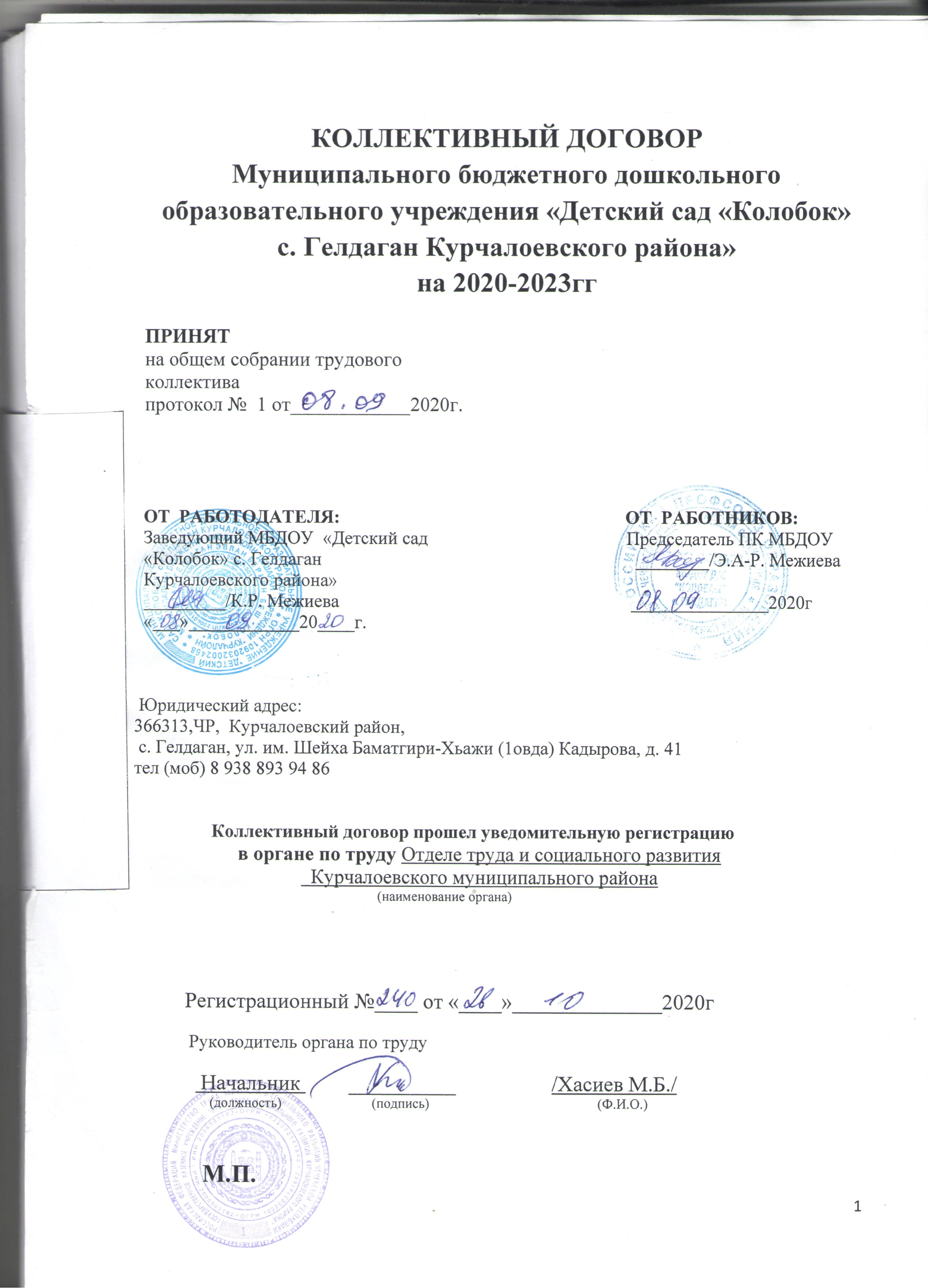 1. Общие положения1. Настоящий коллективный договор заключается между работодателем и работниками и является правовым актом, регулирующим социально – трудовые отношения в МБДОУ «Детский сад «Колобок» с. Гелдаган Курчалоевского района». (ст.40 Трудового кодекса Российской Федерации (далее – ТК РФ).1.1.  Коллективный договор заключен в соответствии  с Конституцией РФ, Конституцией Чеченской Республики,  с Федеральным законом                            «О профессиональных союзах, их правах и гарантиях деятельности», Трудовым кодексом РФ (далее – ТК РФ), Законом РФ « Об образовании РФ, Законом ЧР «Об образовании ЧР» и Указом Президента Чеченской Республики от 28 .04.2008г.№163 «О взаимодействии органов государственной власти Чеченской Республики, администраций районов, городов Чеченской Республики и работодателей с профессиональными союзами и их объединениями».                                                                                                                             1.2. Договор является правовым актом, регулирующим социально-трудовые отношения, и устанавливает общие принципы регулирования связанных с ними экономических отношений в сфере образования, определяя условия оплаты труда, гарантии, компенсации и льготы работников МБДОУ «Детский сад «Колобок» с. Гелдаган Курчалоевского района».1.3. Сторонами коллективного договора являются: работники учреждения, в лице их представителя – Председателя профсоюзной организации – Межиевой Эсет Абдул-Рахмановны ; работодатель в лице его представителя – Заведующей МБДОУ Межиевой Каметы Ризвановны                                                                                                                                1.4. Работники, не являющиеся членами профсоюза, имеют право уполномочить профком представлять их интересы во взаимоотношениях с работодателем (ст. ст. 30, 31 ТК РФ).                                                                                  1.5. Действие настоящего коллективного договора распространяется на всех работников учреждения.                                                                                                             1.6. Стороны договорились, что текст коллективного договора должен быть доведен работодателем до сведения работников в течение 10 дней после его подписания.  ПК коллектива обязуется разъяснять работникам положения коллективного договора, содействовать его реализации.                                                                                                                                     1.7. Коллективный договор сохраняет свое действие в случае изменения наименования учреждения, расторжения трудового договора с руководителем учреждения.                                                                                                 1.8. При реорганизации (слиянии, присоединении, разделении, выделении, преобразовании) учреждения коллективный договор сохраняет свое действие в течение всего срока реорганизации.                                                            1.9. При изменении форм собственности учреждения коллективный договор сохраняет свое действие в течение трех месяцев со дня перехода прав собственности.                                                                                                                     1.10. При ликвидации учреждения коллективный договор сохраняет свое действие в течение всего срока проведения ликвидации.                                                                                                                           1.11. В течение срока действия коллективного договора стороны вправе вносить в него дополнения и изменения на основе взаимной договоренности в порядке, установленном ТК РФ (ст.49 ТК РФ).                                                           При реорганизации организации в форме слияния, присоединения, разделения, выделения коллективный договор сохраняет свое действие в течение всего срока реорганизации.При смене формы собственности организации коллективный договор сохраняет свое действие в течение трех месяцев со дня перехода прав собственности. Любая из сторон имеет право направить другой стороне предложение о заключении нового коллективного договора или о продлении действующего на срок до трех лет, которое осуществляется в порядке, аналогичном порядку внесения изменений и дополнений в коллективный договор.	При ликвидации организации коллективный договор действует в течение всего срока проведения ликвидации.	1.11. Обязательства сторон по данному коллективному договору не могут ухудшать положение работников по сравнению с действующим законодательством и отраслевым соглашением.	1.8. В целях развития социального партнёрства стороны признали необходимым создания на равноправной основе комиссии по заключению коллективного договора, внесению в него дополнений, изменений и обеспечения постоянного (не реже одного раза в полугодие) контроля за ходом выполнения коллективного договора. Все спорные вопросы по толкованию и реализации положений коллективного договора решаются сторонами и данной комиссией.	1.12. Стороны договорились, что изменения и дополнения в коллективный договор в течение срока его действия могут вноситься по совместному решению представителями сторон без созыва общего собрания (конференции) работников в установленном законом порядке (статья 44 ТК РФ). Вносимые изменения и дополнения в текст коллективного договора не могут ухудшать положение работников по сравнению с законодательством Российской Федерации и положениями прежнего коллективного договора.	1.13. Стороны коллективного договора обязуются проводить обсуждение итогов выполнения коллективного договора на общем собрании работников не реже одного раза в год.	1.14. Локальные нормативные акты образовательной организации, содержащие нормы трудового права, не являющиеся приложением к коллективному договору, принимаются по согласованию с выборным органом первичной профсоюзной организации.	1.15. Работодатель обязуется обеспечивать гласность содержания и выполнения условий коллективного договора.	1.16. В течение срока действия коллективного договора ни одна из сторон не вправе прекратить в одностороннем порядке выполнение принятых на себя обязательств.	1.17. Настоящий коллективный договор вступает в силу с момента его подписания сторонами и действует по 14.01.2023 года включительно.II.ГАРАНТИИ ПРИ ЗАКЛЮЧЕНИИ, изменении И РАСТОРЖЕНИИ ТРУДОВОГОДОГОВОРа	2.	Стороны договорились:	2.1.	Работодатель не вправе требовать от работника выполнения работы, не обусловленной трудовым договором, условия трудового договора не могут ухудшать положение работника по сравнению с действующим трудовым законодательством. 	2.2.	Работодатель обязуется:	2.2.1.	Заключать трудовой договор с работником в письменной форме в двух экземплярах, каждый из которых подписывается работодателем и работником, один экземпляр под роспись передать работнику в день заключения.	2.2.2. При  приеме на работу (до подписания трудового договора) ознакомить работников под роспись с настоящим коллективным договором, уставом образовательной организации, правилами внутреннего трудового распорядка(Приложение №1), иными локальными нормативными актами, непосредственно связанными с их трудовой деятельностью, а также ознакомить работников под роспись с принимаемыми впоследствии локальными нормативными актами, непосредственно связанными с их трудовой деятельностью.Приказ о приеме на работу объявляется работнику под роспись (в трехдневный срок со дня фактического начала работы).При фактическом допущении работника к работе с ведома или по поручению работодателя трудовой договор, не оформленный в письменной форме, считается заключенным, а работодатель обязан оформить с ним трудовой договор в письменной форме не позднее трех рабочих дней со дня фактического допущения к работе.	2.2.3.	Включать в трудовой договор обязательные условия, указанные в статье 57 ТК РФ, конкретизируя должностные обязанности работника, объём учебной нагрузки, режим и продолжительность рабочего времени, условия оплаты труда (в том числе размер тарифной ставки или оклада (должностного оклада) работника, доплаты, надбавки и поощрительные выплаты), показатели и критерии оценки эффективности деятельности для назначения стимулирующих выплат (ссылку на локальный нормативный акт, регулирующий порядок осуществления выплат стимулирующего характера), а также меры социальной поддержки.При включении в трудовой договор дополнительных условий не допускать ухудшения положения работника по сравнению с условиями, установленными трудовым законодательством и иными нормативными правовыми актами, содержащими нормы трудового права, соглашениями, локальными нормативными актами, настоящим коллективным договором.2.2.4.Обеспечивать  своевременное уведомление работников в письменной форме о предстоящих изменениях обязательных условий трудового договора (в том числе об изменениях размера оклада (должностного оклада), ставки заработной платы, размеров иных выплат, устанавливаемых работникам) не позднее, чем за два месяца до их введения, а также заключение дополнительных соглашений об изменении условий трудового договора, являющихся неотъемлемой частью заключенного между работником и работодателем трудового договора.	2.2.5.	Заключать трудовой договор для выполнения трудовой функции, которая носит постоянный характер, на неопределенный срок. Срочный трудовой договор заключать только в случаях, предусмотренных статьей59 ТК РФ. Если в трудовом договоре не оговорен срок его действия, то договор считается заключённый на неопределённый срок.	2.2.6. Не устанавливать испытание при приеме на работу педагогическим работникам- молодым специалистам.	2.2.7.	Изменение определенных сторонами условий трудового договора, в том числе перевод на другую работу, производить только по письменному соглашению сторон трудового договора, за исключением случаев, предусмотренных частями второй и третьей статьи72.2 и статьей 74 ТК РФ.Временный перевод педагогического работника на другую работу в случаях, предусмотренных  частью 3 статьи 72.2. ТК РФ, возможен только при наличии письменного согласия работника, если режим временной работы предусматривает увеличение рабочего времени работника по сравнению с режимом, установленным по условиям трудового договора.	2.2.8.	Уведомлять выборный орган первичной профсоюзной организации в письменной форме не позднее, чем за два месяца до начала проведения соответствующих мероприятий, о сокращении численности или штата работников и о возможном расторжении трудовых договоров с работниками в соответствии с пунктом 2 части 1 статьи 81 ТК РФ, при массовых увольнениях работников – также соответственно не позднее, чем за три месяца.Критерии массового увольнения определяются отраслевым и (или) территориальным соглашением.	2.2.9. Уведомление в выборный орган первичной профсоюзной организации в соответствии с ч. 1 ст. 82 ТК РФ должно содержать проекты приказов о сокращении численности или штатов, список сокращаемых должностей и работников, перечень вакансий, предполагаемые варианты трудоустройства.В случае массового высвобождения работников уведомление должно содержать социально-экономическое обоснование.	2.2.10. Обеспечить преимущественное право на оставление на работе при сокращении штатов работников с более высокой производительностью труда и квалификацией. Кроме перечисленных в статье 179 ТК РФ при равной производительности и квалификации преимущественное право на оставление на работе имеют работники:	- предпенсионного возраста (за 2 года до пенсии);	- проработавшие в организации свыше 10 лет;	- одинокие матери (отцы), воспитывающие ребенка в возрасте                           		до 16 лет;	- родители, имеющие ребенка– инвалида в возрасте до 18 лет;	- награжденные государственными и (или) ведомственными наградами в связи с педагогической деятельностью;	- не освобожденные председатели первичных и территориальных профсоюзных организаций;	- работники, применяющие инновационные методы работы;	- работники, совмещающие работу с обучением, если обучение (профессиональная подготовка, переподготовка, повышение квалификации) обусловлено заключением дополнительного договора между работником и работодателем, является условием трудового договора, или с данным работником заключен ученический договор;	- педагогические работники, приступившие к трудовой деятельности непосредственно после окончания образовательной организации высшего или профессионального образования и имеющие трудовой стаж менее одного года.	2.2.11.Расторжение трудового договора в соответствии с пунктами 2,3 и 5 части 1 статьи 81 ТК РФ с работником – членом Профсоюза по инициативе работодателя может быть произведено только по согласованию  с выборным органом первичной профсоюзной организации.	2.2.12. Направлять педагогических работников на дополнительное профессиональное образование по профилю педагогической деятельности не реже чем один  раз в три года(подпункт 2 пункта 5 статьи 47 Федерального закона от 29 декабря 2012 г. № 273-ФЗ «Об образовании в Российской Федерации», статьи 196 и 197 ТК РФ).2.2.13.В случае направления работника для профессионального обучения или  дополнительного профессионального образования сохранять за ним место работы (должность), среднюю заработную плату (в пределах фонда оплаты труда) по основному месту работы и, если работник направляется для повышения квалификации в другую местность, при наличии денежных средств у организации,  оплачивать ему командировочные расходы(суточные, проезд к месту обучения и обратно, проживание) в порядке и размерах, предусмотренных для лиц, направляемых в служебные командировки в соответствии с документами, подтверждающими фактически произведенные расходы.2.2.14.Предоставлять гарантии и компенсации работникам, совмещающим работу с получением образования в порядке, предусмотренном главой 26 ТК РФ, в том числе работникам, уже имеющим профессиональное образование соответствующего уровня, и направленным на обучение работодателем.	2.2.15. Рассматривать все вопросы, связанные с изменением структуры образовательной организации, ее реорганизацией с участием выборного органа первичной профсоюзной организации.	2.2.16.При принятии решений об увольнении работника, в случае признания его по результатам аттестации несоответствующим занимаемой должности,  вследствие недостаточной квалификации, принимать меры по переводу работника с его письменного согласия на другую имеющуюся у работодателя работу (как вакантную должность или работу, соответствующую квалификации работника, так и вакантную нижестоящую должность или нижеоплачиваемую работу), которую работник может выполнять с учетом его состояния здоровья (часть3 статьи 81 ТК РФ).	2.3. Выборный орган первичной профсоюзной организации обязуется осуществлять контроль за соблюдением работодателем трудового законодательства и иными нормативными правовыми актами, содержащими нормы трудового права, соглашениями, локальными нормативными актами, настоящим коллективным договором при заключении, изменении и расторжении трудовых договоров с работниками.III. рабочее время и время отдыха	3. Стороны пришли к соглашению о том, что:	3.1. В соответствии с требованиями трудового законодательства и иных нормативных правовых актов, содержащих нормы трудового права, а также соглашений режим рабочего времени и времени отдыха работников образовательной организации определяется настоящим коллективным договором, правилами внутреннего трудового распорядка, иными локальными нормативными актами, трудовыми договорами, расписанием занятий, годовым календарным учебным планом, графиками работы (графиками сменности)согласованными с выборным органом первичной профсоюзной организации.	3.1.2.	Для руководителя, заместителей руководителя, руководителей структурных подразделений, работников из числа административно- хозяйственного, учебно-вспомогательного и обслуживающего персонала образовательной организации устанавливается нормальная продолжительность рабочего времени, которая не может превышать 40 часов в неделю.В соответствии с действующим законодательством РФ для сотрудников учреждения устанавливается 5-дневная рабочая неделя (с двумя выходными днями: суббота, воскресенье) продолжительностью (на 1 ставку). Продолжительность рабочего дня для сотрудников устанавливается в следующем порядке из расчета на неделю, педагогический состав:            -  18 часов – педагог дополнительного образования;            -  36 часов – социальный педагог;            -  36 часов – педагог психолог;            -  24 часа – музыкальный работник;            -  38 часов – инструктор по физической культуре;            -  36 часов – воспитатель, подменный воспитатель.- 40 часов в неделю (8 часов 00 мин. в день) - административно-управленческий персонал, учебно-вспомогательный  персонал, медицинские работники, обслуживающий персонал.График работы сотрудников учреждения утверждается приказом руководителя с обязательным ознакомлением под личную подпись сотрудников.Режим работы ДОУ:в обычный рабочий день – начало работы: 07 час. 00 мин., окончание работы: 19 час. 00 мин;накануне нерабочих праздничных дней – начало работы: 07 час. 00 мин., окончание работы: 18 час. 00 мин;в течение рабочего дня (смены) работнику должен быть предоставлен перерыв для отдыха и питания продолжительностью не более двух часов и не менее 30 минут, который в рабочее время не включается.             Время предоставления перерыва и его конкретная продолжительность устанавливаются правилами внутреннего трудового распорядка или по соглашению между работником и работодателем (в ред. Федерального закона от 30.06.2006 N 90-ФЗ).На работах, где по условиям производства (работы) предоставление перерыва для отдыха и питания невозможно, работодатель обязан обеспечить работнику возможность отдыха и приема пищи в рабочее время. Перечень таких работ, а также места для отдыха и приема пищи устанавливаются правилами внутреннего трудового распорядка (в ред. Федерального закона от 30.06.2006 N 90-ФЗ). В учреждении применяется двухсменная работа для: воспитателей, поваров и сторожей. Сменная работа для воспитателей, поваров и сторожей, осуществляется в соответствии с формой графика сменности воспитателей, поваров и сторожей Муниципального бюджетного дошкольного образовательного учреждения «Детский сад «Колобок» с. Гелдаган Курчалоевского района». Графики сменности доводятся до сведения работников не позднее, чем за один месяц до их введения в действие.При составлении графиков сменности работодатель учитывает мнение Профсоюзного комитета (ст.103 ТК РФ).3.1.3. Продолжительность работы (смены) в ночное время (с 22 часов до 6 часов) сокращается на один час без последующей отработки (ст.96 ТК РФ).Не сокращается продолжительность работы (смены) в ночное время для работников, которым установлена сокращенная продолжительность рабочего времени, а также для работников, принятых специально для работы в ночное время (ст.96 ТК РФ).Продолжительность рабочего времени в ночное время уравнивается с продолжительностью работы в дневное время в тех случаях, когда это необходимо по условиям труда, т.е. для: сторожей (ст.96 ТК РФ).3.1.4. Сокращенная продолжительность рабочего времени в соответствии со ст.92 ТК Устанавливается:для работников в возрасте до шестнадцати лет более 24 часов в неделю;для работников от шестнадцати до восемнадцати лет, инвалидов 1 и 2 группы - не более 35 часов в неделю;для работников, занятых на работах с вредными условиями труда- не более 36 часов в неделю.3.1.5. По соглашению между работником и работодателем могут устанавливаться как при приеме на работу, так и впоследствии, неполный рабочий день или неполная рабочая неделя. Работодатель обязуется установить неполный рабочий день или неполную рабочую неделю по просьбе беременной женщины, одного из родителей (опекуна, попечителя), имеющего ребенка в возрасте до 14 лет (ребенка-инвалида в возрасте до 18 лет), лиц, осуществляющих уход за больным членом семьи в соответствии с медицинским заключением (ст.93 ТК РФ).3.1.6. О предстоящих изменениях определенных сторонами условий трудового договора, а также о причинах, вызвавших необходимость таких изменений, работодатель обязуется уведомить работника в письменной форме не позднее чем за 2 месяца (ст.74 ТК РФ).3.1.7. В случае, когда изменение организационных или технологических условий труда (изменения в технике и технологии производства, структурная реорганизация производства, другие причины) может повлечь массовое увольнение работников (10% и более от общего числа работников уволенных в течение 90 календарных дней), работодатель в целях сохранения рабочих мест имеет право с учетом мнения Профсоюзного комитета вводить режим неполного рабочего дня (смены) и (или) неполной рабочей недели на срок до шести месяцев (ст.74 ТК РФ).Если работник отказывается от продолжения работы в режиме неполного рабочего дня (смены) и (или) неполной рабочей недели, то трудовой договор расторгается в соответствии с пунктом 2 части первой ст.81 ТК РФ. При этом работнику предоставляются соответствующие гарантии и компенсации (ст.74 ТК РФ).3.1.8. Сверхурочная работа – работа, выполняемая работником по инициативе работодателя за пределами установленной для работника продолжительности рабочего времени: ежедневной работы (смены), а при суммированном учете рабочего времени – сверх нормального числа рабочих часов за учетный период (ст.99 ТК РФ).3.1.9. Работа в выходные и нерабочие праздничные дни запрещается, за исключением случаев, установленных Трудовым кодексом РФ (ст.113 ТК РФ).3.1.10. Привлечение работников к работе в выходные и нерабочие праздничные дни производится по письменному распоряжению работодателя в порядке, установленном ст.113 ТК РФ.3.1.11. Работодатель обязуется не направлять в служебные командировки, не привлекать к работе в ночное время, выходные и нерабочие праздничные дни беременных женщин, работников в возрасте до восемнадцати лет (ст.259, ст.268 ТК РФ).Женщин, имеющих детей в возрасте до 3 лет, матерей (отцов), воспитывающих без супруга (супруги) детей в возрасте до 5 лет, работников, имеющих детей-инвалидов, работников, осуществляющих уход за больными членами их семей в соответствии с медицинским заключением, привлекать к вышеуказанным работам только с их письменного согласия и при условии, если это не запрещено им медицинскими рекомендациями. При этом работники, названные в данном пункте, должны быть в письменной форме ознакомлены со своим правом отказаться от направления в служебную командировку, привлечения к работе в ночное время, выходные и праздничные дни (ст.259 ТК РФ).3.1.12. Привлечение инвалидов к работе в выходные и нерабочие праздничные дни, работе в ночное время допускается только при условии, если это не запрещено им по состоянию здоровья в соответствии с медицинским заключением. При этом инвалиды должны быть под роспись ознакомлены со своим правом отказаться от работы в выходные и нерабочие праздничные дни, работы в ночное время (ст.99, ст.113, ст.259 ТК РФ и ст. 23 Федерального закона от 24 ноября 1995 г. №181-ФЗ «О социальной защите инвалидов в Российской Федерации»).        3.2. Время отдыха             3.2.1. В течение рабочего дня (смены) работнику предоставляется перерыв для отдыха и питания, время и продолжительность которого определяется правилами внутреннего трудового распорядка образовательного учреждения и не должно быть менее 30 минут не более 2 часов (ст. 108 ТК РФ). 3.2.2. Работникам предоставляются ежегодные оплачиваемые отпуска с сохранением места работы (должности) и среднего заработка (ст.114 ТК РФ). Минимальная продолжительность ежегодного основного оплачиваемого отпуска – 28 календарных дней (ст.115 ТК РФ), для воспитателей – 42 календарных дня, для работающих инвалидов – 30 календарных дней (ст. 23 Федерального закона от 24 ноября 1995 г. №181-ФЗ «О социальной защите инвалидов в Российской Федерации»), для работников в возрасте до восемнадцати лет – 31 календарных дней в удобное для них время (ст.267 ТК РФ).3.2.3. Ежегодные дополнительные оплачиваемые отпуска предоставляются работникам, занятым на работах с вредными и (или) опасными условиями труда, работникам, имеющим особый характер работы, работникам с ненормированным рабочим днем, а также в других случаях, предусмотренных федеральными законами.3.2.4. Продолжительность ежегодного основного и дополнительных оплачиваемых отпусков работников исчисляется в календарных днях и максимальным пределом не ограничивается (ст.120 ТК РФ). Дополнительные оплачиваемые отпуска суммируются с ежегодным основным оплачиваемым отпуском.3.2.5. По письменному заявлению работника ему может быть предоставлен отпуск без сохранения заработной платы по семейным обстоятельствам и другим уважительным причинам, продолжительность которого определяется по соглашению с работодателем (ст.128 ТК РФ).3.2.6. Работодатель обязан на основании письменного заявления работника предоставить отпуск без сохранения заработной платы:работающим пенсионерам по старости (по возрасту) — до 14 календарных дней в году;родителям и женам (мужьям) военнослужащих, сотрудников органов внутренних дел, федеральной противопожарной службы, органов по контролю за оборотом наркотических средств и психотропных веществ, таможенных органов, сотрудников учреждений и органов уголовно-исполнительной системы, погибших или умерших вследствие ранения, контузии или увечья, полученных при исполнении обязанностей военной службы, либо вследствие заболевания, связанного с прохождением военной службы, — до 14 календарных дней в году;работающим инвалидам — до 60 календарных дней в году;работникам в случаях рождения ребенка, регистрации брака, смерти близких родственников — до 5 календарных дней;работнику, имеющему двух или более детей в возрасте до четырнадцати лет, работнику, имеющему ребенка-инвалида в возрасте до восемнадцати лет, одинокой матери, воспитывающей ребенка в возрасте до четырнадцати лет, отцу, воспитывающему ребенка в возрасте до четырнадцати лет без матери — продолжительностью до 14 календарных дней в удобное для них время. Указанный отпуск по письменному заявлению работника может быть присоединен к ежегодному оплачиваемому отпуску или использован отдельно полностью либо по частям. Перенесение этого отпуска на следующий рабочий год не допускается (ст.128, ст.263 ТК РФ);в других случаях, предусмотренных федеральными законами.3.2.7. Очередность предоставления оплачиваемых отпусков определяется ежегодно в соответствии с графиком отпусков, утверждаемым работодателем с учетом мнения Профсоюзного комитета, в порядке, установленном 123 ТК РФ, не позднее, чем за две недели до наступления календарного года.3.2.8. Несовершеннолетним работникам, женам военнослужащих, лицам, награжденным нагрудным знаком «Почетный донор России», чернобыльцам, Героям Советского Союза, Героям Российской Федерации, Героям Социалистического Труда,  полным кавалерам ордена Славы, полным кавалерам ордена Трудовой Славы, инвалидам войны, заслуженным работникам ЧР, одинокой матери (отцу без матери), воспитывающей ребенка в возрасте до 14 лет, работникам, воспитывающим ребенка-инвалида, ежегодный оплачиваемый отпуск предоставляется по их желанию в удобное для них время.3.2.9. Перед отпуском по беременности и родам или непосредственно после него либо по окончании отпуска по уходу за ребенком женщине по ее желанию предоставляется ежегодный основной оплачиваемый отпуск независимо от стажа работы у данного работодателя (ст.260 ТК РФ).По желанию мужа ежегодный основной оплачиваемый отпуск ему предоставляется в период нахождения жены в отпуске по беременности и родам независимо от времени непрерывной работы у данного работодателя (ст.123 ТК РФ).3.2.10. Работодатель обязан предоставить одному из родителей (опекуну, попечителю) для ухода за детьми-инвалидами по его заявлению четыре дополнительных выходных дня в месяц, которые могут быть использованы одним из родителей либо разделены ими между собой по их усмотрению. Оплата каждого выходного дня производится в размере среднего заработка и порядке, который устанавливается федеральными законами (ст.262 ТК РФ).IV. Оплата и нормирование труда4.1. Заработная плата выплачивается работникам за текущий месяц не реже чем каждые полмесяца в денежной форме в виде перечисления на заработную карту банка. Днями выплаты заработной платы являются: 10 и 25 числа текущего месяца в соответствии со статьей 136 ТК. При выплате заработной платы работнику вручается расчетный листок с указанием:	- составных частей заработной платы, причитающейся ему за соответствующий период;	- размеров иных сумм, начисленных работнику, в том числе денежной компенсации за нарушение работодателем установленного срока соответственно выплаты заработной платы, оплаты отпуска, выплат при увольнении и (или) других выплат, причитающихся работнику;	- размеров и оснований произведенных удержаний;	- общей денежной суммы, подлежащей выплате.4.2.Заработная плата исчисляется в соответствии с действующим законодательством и включает в себя:	-   ставки заработной платы (должностные оклады) и  их повышение,  доплаты и надбавки компенсационного характера, в том числе за работу в условиях, отклоняющихся от нормальных (доплаты за работу во вредных и (или) опасных условиях труда), и др., иные выплаты компенсационного и стимулирующего характера, установленные в соответствии с«Положением об оплате труда работников» и «Положением о премировании» (Приложения № 2 и №9), которые согласовываются с профсоюзным комитетом;	- доплаты  за выполнение дополнительных работ,  связанных с образовательным процессом и не входящих в круг основных обязанностей педагогического работника.Работодатель обязуется:4.3 . Выплачивать заработную плату работнику 20 числа текущего месяца (заработная плата за первую половину месяца в размере 40% от начисленной заработной платы согласно штатному расписанию) и 5 числа следующего месяца (оставшаяся часть заработной платы с учетом удержаний).  В случае задержки выплаты заработной платы на срок более 15 дней или выплаты заработной платы не в полном объеме, работник имеет право приостановить работу на весь период до выплаты задержанной суммы, известив об этом работодателя в письменной форме. При этом он не может быть подвергнут дисциплинарному взысканию.	4.4 Обеспечить своевременную выплату заработной платы. В случае задержки выплаты заработной платы на срок более 15 дней работник имеет право, известив об этом работодателя в письменной форме, приостановить работу до выплаты задержанной суммы. Работодателем выплачивается денежная компенсация в размере не ниже одной трехсотой действующей на момент выплаты ставки рефинансирования Центрального банка РФ от невыплаченной в срок суммы за каждый день задержки начиная со следующего дня после установленного срока выплаты по день фактического расчета включительно (ст.236 ТК РФ).4.5. Производить выплату заработной платы при совпадении дня выплаты с выходным или нерабочим праздничным днем накануне этого дня (ст.136 ТК РФ).4.6. В день выплаты заработной платы каждому работнику выдавать расчетные листки о составных частях заработной платы в том числе:1) о составных частях заработной платы, причитающейся ему за соответствующий период;2) о размерах иных сумм, начисленных работнику, в том числе денежной компенсации за нарушение работодателем установленного срока соответственно выплаты заработной платы, оплаты отпуска, выплат при увольнении и (или) других выплат, причитающихся работнику;3) о размерах и об основаниях произведенных удержаний;4) об общей денежной сумме, подлежащей выплате (ст.136 ТК РФ).Форму расчетного листка утверждать с учетом мнения Профсоюзного комитета (Приложение № 4) (ст.136 ТК РФ).4.7. Работа в выходной или нерабочий праздничный день оплачивается не менее чем в двойном размере.По желанию работника, работавшего в выходной или нерабочий праздничный день, ему может быть предоставлен другой день отдыха. В этом случае работа в выходной или нерабочий праздничный день оплачивается в одинарном размере, а день отдыха оплате не подлежит (ст.153 ТК РФ).4.8. Оплачивать каждый час работы в ночное время в повышенном размере по сравнению с работой в нормальных условиях (ст.154 ТК РФ). Повышение оплаты труда за работу в ночное время установить в размере 35%.4.9. Оплачивать время простоя по вине работодателя в размере не менее двух третей средней заработной платы работника (ст.157 ТК РФ).Время простоя по причинам, не зависящим от работодателя и работника, оплачивать в размере не менее двух третей тарифной ставки (оклада), рассчитанных пропорционально времени простоя (ст.157 ТК РФ).Время простоя по вине работника не оплачивать (ст.157 ТК РФ).4.10. Производить оплату труда при временном переводе работника на срок до одного месяца на необусловленную трудовым договором работу в случае производственной необходимости, по выполняемой работе, но не ниже среднего заработка по прежней работе (ст.72-2 ТК РФ).4.11. Определять с учетом мнения Профсоюзного комитета стимулирующие выплаты и их размеры (ст.8 ТК РФ):За квалификационную категорию:работникам, имеющим высшую квалификационную категорию - 0,3;работникам, имеющим I квалификационную категорию - 0,2;За выслугу лет:при выслуге лет от 1 года до 5 лет - 5%;при выслуге лет от 5 до 10 лет - 10%;при выслуге лет от 10 до 15 лет - 15%;при выслуге лет свыше 15 лет - 20%.4.12. Устанавливать работнику доплату (размер которой определяется соглашением сторон трудового договора) за совмещение профессий (должностей), расширение зон обслуживания, увеличения объема работ или исполнения обязанностей временно отсутствующего работника без освобождения от работы, определенной трудовым договором (ст.151 ТК РФ).(Приложение № 3)4.13.	 Производить оплату отпуска не позднее, чем за три дня до его начала (ст.136 ТК РФ).4.14. Производить в день увольнения работника выплату причитающихся ему сумм (ст.140 ТК РФ), а также выплачивать компенсацию за все неиспользованные отпуска (ст.127 ТК РФ)V. Социальные гарантии и льготы5.Стороны пришли к соглашению о том, что:5.1.Гарантии и компенсации работникам предоставляются в следующих случаях:	- при заключении трудового договора (гл. 10, 11 ТК РФ);	- при переводе на другую работу (гл. 12 ТК РФ);	- при расторжении трудового договора (гл. 13 ТК РФ);	- по вопросам оплаты труда (гл. 20-22 ТК РФ);	- при совмещении работы с обучением (гл. 26 ТК РФ);	- при предоставлении ежегодного оплачиваемого отпуска (гл.19 ТК 	РФ);	- в связи с задержкой выдачи трудовой книжки при увольнении (ст. 	84.1 ТК РФ);	- в других случаях, предусмотренных трудовым законодательством.5.2.Работодатель обязуется:5.2.1.Обеспечивать право работников на обязательное социальное страхование от несчастных случаев на производстве и профессиональных заболеваний и осуществлять обязательное социальное страхование работников в порядке, установленном федеральными законами и иными нормативными правовыми актами.5.2.2. Своевременно и полностью перечислять за работников страховые взносы в Пенсионный фонд РФ, Фонд социального страхования РФ, Фонд медицинского страхования РФ.5.2.3.Сохранять педагогическим работникам по истечении срока действия квалификационной категории в течение одного года уровень оплаты труда, с учетом ранее имевшейся квалификационной категории по заявлению работника:	- при выходе на работу после	нахождения в отпуске по беременности и родам, по уходу за ребенком;	-при выходе на работу после нахождения в длительном отпуске сроком до одного года в соответствии с пунктом 4 части 5 статьи 47 Федерального закона «Об образовании в Российской Федерации»; 	- в случае истечения срока действия квалификационной категории, установленной педагогическим работникам и руководителям образовательных организаций, которым до назначения пенсии по старости осталось менее одного года;	-  временной нетрудоспособности, не менее 2-х месяцев;	- исполнения полномочий в составе выборного профсоюзного органа или в течение шести месяцев после их окончания;	- возобновления педагогической деятельности, прерванной в связи с уходом на пенсию по любым основаниям;	- при переходе в другую образовательную организацию в связи с сокращением численности или штата работников или ликвидации образовательной организации;	- иных периодов, объективно препятствующих реализации права работников на аттестацию.	5.2.4. Рассматривать предварительно с участием Профсоюзного комитета все вопросы, связанные с изменением структуры учреждения, ее реорганизацией, а также сокращением численности и штата.  Выходить с предложением об увольнении по сокращению численности или штата работников, в связи с отсутствием объема работ, только после принятия всех мер по их трудоустройству, включая меры по созданию дополнительных производств и рабочих мест, смене режима работы работодателем, переобучению работников и т.д.Расторгать трудовые договоры в первую очередь с временными работниками, совместителями. Не допускать увольнения одновременно двух работников из одной семьиVI. Охрана труда и здоровья6.Для реализации права работников на здоровые и безопасные условия труда, внедрение современных средств безопасности труда, предупреждающих производственный травматизм и возникновение профессиональных заболеваний:6.1.Работодательобязуется:6.1.1. Обеспечивать безопасные и здоровые условия труда при проведении образовательного процесса.6.1.2. Осуществлять финансирование (выделять средства) на проведение мероприятий по улучшению условий и охраны труда, в том числе на обучение работников безопасным приемам работ, проведение специальной оценки условий труда из всех источников финансирования в размере не менее 2 процентов от фонда заработной платы и (или) не менее 0,2 % суммы затрат на предоставление образовательных услуг.6.1.3. Обеспечить создание и функционирование системы управления охраной труда организации в соответствии со статьей 212 Трудового кодекса Российской Федерации.6.1.4. Использовать возможность возврата части страховых взносов (до 20%) на предупредительные меры по улучшению условий и охраны труда, предупреждению производственного травматизма в соответствии с приказом Министерства труда и социальной защиты РФ от 10 декабря 2012 г. № 580н.6.1.5. Проводить обучение по охране труда и проверку знаний требований охраны труда работников образовательных организаций не реже 1 раза в три года.6.1.6.Обеспечивать проверку знаний работников образовательной организации по охране труда к началу каждого учебного года.6.1.7. Обеспечить наличие правил, инструкций, журналов инструктажа и других обязательных материалов на рабочих местах.6.1.8. Разработать и утвердить инструкции по охране труда по видам работ и профессиям в соответствии со штатным расписанием и согласовать их с выборным органом первичной профсоюзной организацией.6.1.9.Обеспечивать проведение в установленном порядке работ по специальной оценке условий труда на рабочих местах.При проведении специальной оценки условий труда обеспечивать соблюдение положений пункта 3 статьи 15 Федерального закона от 28 декабря 2013 года № 421-ФЗ «О внесении изменений в отдельные законодательные акты Российской Федерации в связи с принятием Федерального закона «О специальной оценке условий труда», которые устанавливают гарантии при предоставлении компенсационных мер работникам.6.1.10. Предоставлять гарантии и компенсации работникам, занятым на работах с вредными и (или) опасными условиями труда в соответствии с Трудовым кодексом РФ, иными нормативными правовыми актами, содержащими государственные нормативные требования охраны труда (Приложение №7).6.1.11. Обеспечивать работников сертифицированной спецодеждой и другими средствами индивидуальной защиты (СИЗ), молоком или другими равноценными пищевыми продуктами, смывающими и обезвреживающими средствами в соответствии с нормами, установленными законодательством (Приложения №6).6.1.12. Обеспечивать организацию проведения периодических медицинских осмотров (обследований) работников, с сохранением за ними места работы (должности) и среднего заработка на время их прохождения, а также обучение и сдачу зачётов по санитарному минимуму, оплату санитарных книжек (статья 213 ТК РФ).6.1.13.Обеспечивать установленный санитарными нормами тепловой режим в помещениях.6.1.14.Проводить своевременное расследование несчастных случаев на производстве в соответствии с действующим законодательством и вести их учет.6.1.15. Обеспечивать соблюдение работниками требований, правил и инструкций по охране труда.6.1.16. Создать на паритетной основе совместно с выборным органом первичной профсоюзной организации комиссию по охране труда для осуществления контроля за состоянием условий и охраны труда, выполнением соглашения по охране труда.6.1.17. Оказывать содействие техническим (главным техническим) инспекторам труда Профсоюза, членам комиссий по охране труда, уполномоченным (доверенным лицам) по охране труда в проведении контроля за состоянием охраны труда в образовательной организации. В случае выявления ими нарушения прав работников на здоровые и безопасные условия труда принимать меры к их устранению.6.1.18. Обеспечивать безопасность работников при эксплуатации зданий, сооружений, оборудования, при осуществлении технологических и образовательных процессов, безопасность применяемых инструментов, материалов (статья 212 ТК РФ).6.2.Работники обязуются:6.2.1.Соблюдать требования охраны труда, установленные законами и иными нормативными правовыми актами, а также правилами и инструкциями по охране труда.6.2.2.Проходить обучение безопасным методам и приемам выполнения работ, оказанию первой помощи при несчастных случаях на производстве, инструктаж по охране труда, проверку знаний требований охраны труда.6.2.3.Проходить обязательные предварительные при поступлении на работу и периодические медицинские осмотры, а также внеочередные медицинские осмотры в соответствии с медицинскими рекомендациями.6.2.4.Правильно применять средства индивидуальной и коллективной защиты.6.2.5.Незамедлительно извещать руководителя, заместителя руководителя либо руководителя структурного подразделения образовательной организации о любой ситуации, угрожающей жизни и здоровью людей, о каждом несчастном случае, происшедшем на производстве, или об ухудшении состояния своего здоровья во время работы, в том числе о проявлении признаков острого профессионального заболевания.6.3.Работник имеет право отказаться от выполнения работы в случае возникновения на рабочем месте ситуации, угрожающей жизни и здоровью работника, а также при не обеспечении необходимыми средствами индивидуальной и коллективной защиты до устранения выявленных нарушений с сохранением за это время средней заработной платы.VII. Гарантии профсоюзной деятельности7.1. Работодатель обеспечивает по письменному заявлению ежемесячное бесплатное перечисление на счет профсоюзной организации членских профсоюзных взносов из заработной платы работников, являющихся членами Профсоюза, одновременно с выдачей заработной платы.7.2.В случае если работник, не состоящий в Профсоюзе, уполномочил выборный орган первичной профсоюзной организации представлять его законные интересы во взаимоотношениях с работодателем (статьи 30 и 31 ТК РФ), руководитель обеспечивает по письменному заявлению работника ежемесячное перечисление на счет первичной профсоюзной организации денежных средств из заработной платы  работника  в размере1%(часть 6 статьи 377 ТК РФ). 7.3.В целях создания условий для успешной деятельности первичной профсоюзной организации и ее выборного органа в соответствии с Трудовым кодексом Российской Федерации, Федеральным законом «О профессиональных союзах, их правах и гарантиях деятельности», иными федеральными законами, настоящим коллективным договором работодатель обязуется:7.3.1.При принятии локальных нормативных актов, затрагивающих права работников образовательной организации, учитывать мнение выборного органа первичной профсоюзной организации в порядке и на условиях, предусмотренных трудовым законодательством и настоящим коллективным договором;7.3.2.Соблюдать права Профсоюза, установленные законодательством и настоящим коллективным договором (глава 58 ТК РФ);7.3.3.Не препятствовать представителям Профсоюза в посещении рабочих мест, на которых работают члены Профсоюза, для реализации уставных задач и представленных законодательством прав (статья 370 ТК РФ, статья 11 Федерального закона «О профессиональных союзах, их правах и гарантиях деятельности»);7.3.4.Безвозмездно предоставлять выборному органу первичной профсоюзной организации помещения, как для постоянной работы выборного органа первичной профсоюзной организации, так и для проведения заседаний, собраний, хранения документов, а также предоставить возможность размещения информации в доступном для всех работников месте; 7.3.5.Предоставлять выборному органу первичной профсоюзной организации в бесплатное пользование необходимые для его деятельности оборудование, транспортные средства, средства связи и оргтехники; 7.3.6.Не допускать ограничения гарантированных законом социально-трудовых и иных прав и свобод, принуждения, увольнения или иных форм воздействия в отношении любого работника в связи с его членством в Профсоюзе и (или) профсоюзной деятельностью.7.3.7. Привлекать представителей выборного органа первичной профсоюзной организации для осуществления контроля за правильностью расходования фонда оплаты труда, фонда экономии заработной платы, внебюджетного фонда.7.4.Взаимодействие работодателя с выборным органом первичной профсоюзной организации осуществляется посредством:	- учета мотивированного мнения выборного органа первичной профсоюзной организации в порядке, установленном статьями 372 и 373 ТК РФ;	- согласования (письменного), при принятии решений руководителем образовательной организации по вопросам, предусмотренным пунктом 7.5. настоящего коллективного договора, с выборным органом первичной профсоюзной организации после проведения взаимных консультаций.7.5.С учетом мнения выборного органа первичной профсоюзной организации производится:	-установление системы оплаты труда работников, включая порядок стимулирования труда в организации (статья 135,144 ТК РФ);	- принятие правил внутреннего трудового распорядка (статья 190 ТК РФ) (Приложение №1);	- составление графиков сменности (статья 103 ТК РФ);	- установление сроков выплаты заработной платы работникам (статья 	136 ТК РФ);	- привлечение к сверхурочным работам (статья 99 ТК РФ);	- привлечение к работе в выходные и нерабочие праздничные дни 	(статья 113 ТК РФ);	- установление очередности предоставления отпусков (статья 123 ТК 	РФ);	- принятие решений о режиме работы в каникулярный период и период отмены образовательного процесса по санитарно-эпидемиологическим, климатическим и другим основаниям (статья 100 ТК 		РФ);	- принятие решения о временном введении режима неполного рабочего времени при угрозе массовых увольнений и его отмены (статья 180 ТК РФ);	- утверждение формы расчетного листка (статья 136 ТК РФ);	- определение форм подготовки работников и дополнительного профессионального образования работников, перечень необходимых профессий и специальностей (статья 196 ТК РФ);	- определение сроков проведения специальной оценки условий труда (статья 22 ТК РФ);	- формирование аттестационной комиссии в образовательной организации (статья 82 ТК РФ);	- формирование комиссии по урегулированию споров между участниками образовательных отношений;	- принятие локальных нормативных актов организации, закрепляющих нормы профессиональной этики педагогических работников;	- изменение условий труда (статья 74 ТК РФ). 7.6.	С учетом мотивированного мнения выборного органа первичной профсоюзной организации производится расторжение трудового договора с работниками, являющимися членами Профсоюза, по следующим основаниям:	- сокращение численности или штата работников организации (статьи 81, 82, 373 ТК РФ);	- несоответствие работника занимаемой должности или выполняемой работе вследствие недостаточной квалификации, подтвержденной результатами аттестации (статьи 81, 82, 373 ТК РФ);	- неоднократное неисполнение работником без уважительных причин трудовых обязанностей, если он имеет дисциплинарное взыскание (статьи 81, 82, 373 ТК РФ);	- повторное в течение одного года грубое нарушение устава организации, осуществляющей образовательную деятельность (пункт 1 статьи 336 ТК РФ);	- совершение работником, выполняющим воспитательные функции, аморального проступка, несовместимого с продолжением данной работы (пункт 8 части 1 статьи 81 ТК РФ);	- применение, в том числе однократное, методов воспитания, связанных с физическим и (или) психическим насилием над личностью обучающегося, воспитанника (пункт 2 статьи 336 ТК РФ).7.7.	По согласованию с выборным органом первичной профсоюзной организации производится:	- установление перечня должностей работников с ненормированным рабочим днем (статья 101 ТК РФ);	- представление к присвоению почетных званий (статья 191 ТК РФ);	- представление к награждению отраслевыми наградами и иными наградами (статья 191 ТК РФ);	- установление, изменение размеров выплат стимулирующего характера (статьи 135, 144 ТК РФ); 	- распределение премиальных выплат и использование фонда экономии заработной платы (статьи 135, 144 ТК РФ);7.8.С предварительного согласия выборного органа первичной профсоюзной организации производится:	- применение дисциплинарного взыскания в виде замечания или выговора в отношении работников, являющихся членами выборного органа первичной профсоюзной организации (статьи 192, 193 ТК РФ);	- временный перевод работников, являющихся членами выборного органа первичной профсоюзной организации, на другую работу в случаях, предусмотренных частью 3 статьи 72.2. ТК РФ;	- увольнение по инициативе работодателя члена выборного органа первичной профсоюзной организации, участвующего в разрешении коллективного трудового спора (часть 2 статьи 405 ТК РФ).7.9.	С предварительного согласия вышестоящего выборного профсоюзного органа производится увольнение председателя (заместителя председателя)выборного органа первичной профсоюзной организации в период осуществления своих полномочий и в течение 2-х лет после его окончания по следующим основаниям (статьи 374, 376 ТК РФ):	- сокращение численности или штата работников организации (пункт 2 части 1 статьи 81 ТК РФ);	- несоответствие работника занимаемой должности или выполняемой работе вследствие недостаточной квалификации, подтвержденной результатами аттестации (пункт 3части 1 статьи 81 ТК РФ);	- неоднократное неисполнение работником без уважительных причин трудовых обязанностей, если он имеет дисциплинарное взыскание (пункт 5части 1 статьи 81 ТК РФ).7.10.Члены выборного органа первичной профсоюзной организации освобождаются от работы для участия в профсоюзной учебе, для участия в съездах, конференциях, созываемых профсоюзом, в качестве делегатов, а также в работе пленумов, президиумов с сохранением среднего заработка (части 14 статьи 374 ТК РФ).7.11 Производить доплату труда руководителя выборного профсоюзного органа за счет средств работодателя в размере 30%, оговоренных коллективным договором (ст.377 Трудового кодекса РФ).                                                                                                                                   7.12.На время осуществления полномочий работником образовательной организации, избранным на выборную должность в выборный орган первичной профсоюзной организации с освобождением от основной работы, на его место принимается работник по договору, заключенному на определенный срок, для замены временно отсутствующего работника, за которым сохраняется место работы.7.13. Члены выборного органа первичной профсоюзной организации, участвующие в коллективных переговорах, в период их ведения не могут быть без предварительного согласия выборного органа первичной профсоюзной организации подвергнуты дисциплинарному взысканию, переведены на другую работу или уволены по инициативе работодателя, за исключением случаев расторжения трудового договора за совершение проступка, за который в соответствии с ТК РФ, иными федеральными законами предусмотрено увольнение с работы (часть 3 статьи 39 ТК РФ).7.14.Члены выборного органа первичной профсоюзной организации включаются в состав комиссий образовательной организации по тарификации, аттестации педагогических работников, специальной оценке рабочих мест, охране труда, социальному страхованию.VIII. Обязательства выборного органа первичной профсоюзной организации8.	Выборный орган первичной профсоюзной организации обязуется:8.1.	Представлять и защищать права и интересы членов Профсоюза по социально-трудовым вопросам в соответствии с Трудовым кодексом Российской Федерации и Федеральным законом «О профессиональных союзах, их правах и гарантиях деятельности».Представлять во взаимоотношениях с работодателем интересы работников, не являющихся членами Профсоюза, в случае, если они уполномочили выборный орган первичной профсоюзной организации представлять их интересы и перечисляют ежемесячно денежные средства из заработной платы на счет первичной профсоюзной организации.8.2.	Осуществлять контроль за соблюдением работодателем и его представителями трудового законодательства и иных нормативных правовых актов, содержащих нормы трудового права.8.3.	Осуществлять контроль за правильностью ведения и хранения трудовых книжек работников, за своевременностью внесения в них записей, в том числе при установлении квалификационных категорий по результатам аттестации работников.8.4.	Осуществлять контроль за охраной труда в образовательной организации.8.5.	Представлять и защищать трудовые права членов Профсоюза в комиссии по трудовым спорам и в суде.8.6.	Осуществлять контроль за правильностью и своевременностью предоставления работникам отпусков и их оплаты.8.7.	Осуществлять контроль за соблюдением порядка аттестации педагогических работников образовательной организации, проводимой в целях подтверждения соответствия занимаемой должности.8.8.	Принимать участие в аттестации работников образовательной организации на соответствие занимаемой должности, делегируя представителя в состав аттестационной комиссии образовательной организации.8.9.	Осуществлять проверку правильности удержания и перечисления на счет первичной профсоюзной организации членских профсоюзных взносов.8.10.	Информировать членов Профсоюза о своей работе, о деятельности выборных профсоюзных органов.8.11.	Организовывать физкультурно-оздоровительную и культурно-массовую работу для членов Профсоюза и других работников образовательной организации..IX. Контроль за выполнением коллективного договора.Ответственность сторон  коллективного договора9.	Стороны договорились:9.1.	Совместно разрабатывать ежегодный план мероприятий по реализации настоящего коллективного договора на текущий год и ежегодно отчитываться на общем собрании работников о его выполнении.9.2.	Работодатель в течение 7календарных дней со дня подписания коллективного договора направляет его в орган по труду (уполномоченный орган) для уведомительной регистрации.9.3.	Разъяснять условия коллективного договора работникам образовательной организации.9.4.	Представлять сторонам необходимую информацию в целях обеспечения надлежащего контроля за выполнением условий коллективного договора в течение 7 календарных дней со дня получения соответствующего запроса.Перечень приложений к коллективному договору:Правила внутреннего трудового распорядка МБДОУ «Детский сад «Колобок» с. Гелдаган Курчалоевского района (Приложение № 1).Положение об оплате труда работников МБДОУ «Детский сад «Колобок» с. Гелдаган Курчалоевского района (Приложение № 2).Положение о премировании, надбавках и материальном стимулировании сотрудников МБДОУ «Детский сад «Колобок» с. Гелдаган Курчалоевского района» (Приложение № 3).Форма расчетного листка работников МБДОУ «Детский сад «Колобок» с. Гелдаган Курчалоевского района» (Приложение № 4).Соглашение по охране труда и технике безопасности работников МБДОУ «Детский сад «Колобок» с. Гелдаган Курчалоевского района» (Приложение № 5).Перечень профессий и должностей работников МБДОУ «Детский сад «Колобок» с. Гелдаган Курчалоевского района», имеющих право на обеспечение специальной одеждой, а также моющими и обеззараживающими средствами (Приложение № 6).Перечень профессий и должностей работников МБДОУ «Детский сад «Колобок» с. Гелдаган Курчалоевского района», занятых на работах с вредными и опасными условиями труда, за работу в которых работники имеют право на доплаты к должностному окладу (Приложение № 7).Положение о комиссии по урегулированию споров между участниками образовательных отношений МБДОУ «Детский сад «Колобок» с. Гелдаган Курчалоевского района» (Приложение № 8).План оздоровительно-профилактических мероприятий с работниками МБДОУ «Детский сад «Колобок» с. Гелдаган Курчалоевского района» (Приложение № 9).Доплаты за выполнение работ, не входящих в круг должностных обязанностей, дополнительных работ и нагрузок (для предоставления надбавок к должностному окладу за условия труда, отклоняющиеся от нормальных) (Приложение № 10).Перечень оснований предоставления материальной помощи работникам и ее размеры (Приложение № 11).Профсоюзные взносы (Приложение №12)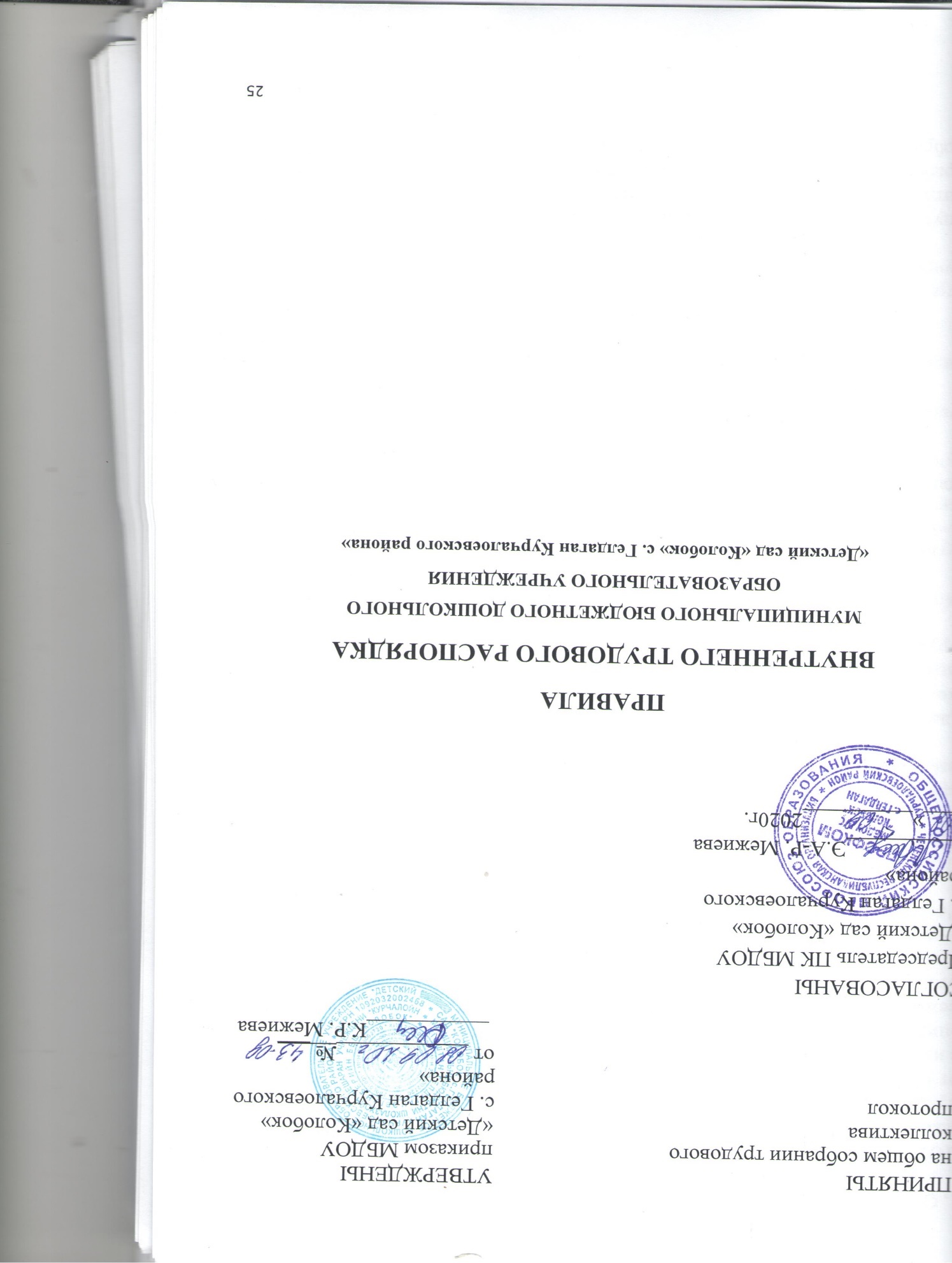 1. Общие положения1.1. Настоящие Правила внутреннего трудового распорядка ДОУ разработаны в соответствии с Трудовым Кодексом РФ, Федеральным законом № 273-ФЗ от 29.12.2012г "Об образовании в Российской Федерации" в редакции от 6 марта 2019 года; Постановлением Правительства РФ № 466 от 14.05.2015г «О ежегодных основных удлиненных оплачиваемых отпусках" с изменениями от 7 апреля 2017г; СанПиН 2.4.1.3049-13 "Санитарно-эпидемиологические требования к устройству, содержанию и организации режима работы дошкольных образовательных организаций"» с изменениями от 27 августа 2015 года и иными нормативно-правовыми актами, Гражданским кодексом РФ, Уставом дошкольного образовательного учреждения. Правила утверждены в соответствии со статьей 190 ТК Российской Федерации.
         1.2. Данные Правила внутреннего трудового распорядка в ДОУ регламентируют порядок приёма, отказа в приеме на работу, перевода, отстранения и увольнения работников детского сада, основные права, обязанности и ответственность сторон трудового договора, режим работы и время отдыха, оплату труда, применяемые к работникам меры поощрения и взыскания, а также другие вопросы регулирования трудовых отношений.
        1.3. Настоящие Правила внутреннего трудового распорядка в ДОУ (далее - Правила) способствуют эффективной организации работы трудового коллектива дошкольного образовательного учреждения, рациональному использованию рабочего времени, повышению качества и эффективности труда работников, укреплению трудовой дисциплины.
      1.4. Данный локальный нормативный акт является приложением к Коллективному договору дошкольного образовательного учреждения.
      1.5. В детском саду Правила внутреннего трудового распорядка утверждает заведующий дошкольным образовательным учреждением с учётом мнения Общего собрания трудового коллектива, осуществляющего деятельность согласно Положению об общем собрании работников ДОУ, и по согласованию с профсоюзным комитетом дошкольного образовательного учреждения.
      1.6. Ответственность за соблюдение настоящих Правил едины для всех членов трудового коллектива дошкольного образовательного учреждения.2. Порядок приема, отказа в приеме на работу, перевода, отстранения и увольнения работников ДОУ2.1. Порядок приема на работу
       2.1.1. Работники реализуют свое право на труд путем заключения трудового договора о работе в данном дошкольном образовательном учреждении.
       2.1.2. Трудовой договор заключается в письменной форме (ст.57 ТК РФ) путем составления и подписания сторонами единого правового документа, отражающего их согласованную волю по всем существенным условиям труда работника. Один экземпляр трудового договора хранится в дошкольном образовательном учреждении, другой - у работника.
        2.1.3. При приеме на работу заключение срочного трудового договора допускается только в случаях, предусмотренных статьями 58 и 59 Трудового кодекса Российской Федерации.2.1.4. -трудовую книжку, за исключением случаев, когда трудовой договор заключается впервые или работник поступает на работу на условиях совместительства;-паспорт или другой документ, удостоверяющий личность;-медицинское заключение об отсутствии противопоказаний по состоянию здоровья для работы в образовательном учреждении (ст. 69 ТК РФ, Федеральный закон № 273-ФЗ от 29.12.2012г "Об образовании в Российской Федерации");-страховое свидетельство государственного пенсионного страхования;-документ об образовании, квалификации, наличии специальных знаний;-копию аттестационного листа или приказа, удостоверения;-документ воинского учета - для военнообязанных и лиц, подлежащих призыву на военную службу;-идентификационный номер налогоплательщика (ИНН);-справку о наличии (отсутствии) судимости и (или) факта уголовного преследования либо о прекращении уголовного преследования.2.1.5. Лица, принимаемые на работу в ДОУ, требующую специальных знаний (педагогические, медицинские) в соответствии с ТКХ (требованиями) или с Единым тарифно-квалификационным справочником, утвержденными Профессиональными стандартами обязаны предъявить документы, подтверждающие образовательный уровень и профессиональную подготовку.
	2.1.6. Прием на работу в дошкольное образовательное учреждение без предъявления перечисленных документов не допускается. Вместе с тем администрация детского сада не вправе требовать от работника предъявления документов, помимо предусмотренных законодательством, например, характеристики с прежнего места работы, справки о жилищных условиях и т.д.
         2.1.7. Прием на работу оформляется приказом заведующего ДОУ, изданным на основании заключенного трудового договора. Содержание приказа должно соответствовать условиям заключенного трудового договора. Приказ о приеме на работу объявляется работнику под роспись в трехдневный срок со дня фактического начала работы. По требованию работника заведующий дошкольным образовательным учреждением обязан выдать ему надлежаще заверенную копию указанного приказа.
       2.1.8. При приеме на работу (до подписания трудового договора) заведующий ДОУ обязан ознакомить работника под роспись с правилами внутреннего трудового распорядка, Уставом, должностной инструкцией, инструкциями по охране труда и пожарной безопасности, иными локальными нормативными актами, непосредственно связанными с трудовой деятельностью работника, коллективным договором.
      2.1.9. При заключении трудового договора в нем по соглашению сторон может быть предусмотрено условие об испытании работника в целях проверки его соответствия поручаемой работе. Отсутствие в трудовом договоре условия об испытании означает, что работник принят на работу без испытания. В период испытания на работника распространяются положения трудового законодательства и иных нормативных правовых актов, содержащих нормы трудового права, коллективного договора, соглашений, локальных нормативных актов.
- беременных женщин и женщин, имеющих детей в возрасте до полутора лет;- лиц, получивших среднее профессиональное образование или высшее образование по имеющим государственную аккредитацию образовательным программам и впервые поступающих на работу по полученной специальности в течение одного года со дня получения профессионального образования соответствующего уровня;- лиц, приглашенных на работу в порядке перевода от другого работодателя по согласованию между работодателями;- иных лиц в случаях, предусмотренных ТК РФ, иными федеральными законами, коллективным договором.2.1.10. Срок испытания не может превышать трех месяцев, а для заместителей заведующего ДОУ, главного бухгалтера, руководителей филиалов и иных обособленных структурных подразделений учреждения - шести месяцев, если иное не установлено федеральным законом. При заключении трудового договора на срок от двух до шести месяцев испытание не может превышать двух недель. В срок испытания не засчитываются период временной нетрудоспособности работника и другие периоды, когда он фактически отсутствовал на работе.
       2.1.11. При неудовлетворительном результате испытания заведующий детским садом имеет право до истечения срока испытания расторгнуть трудовой договор с работником, предупредив его об этом в письменной форме не позднее, чем за три дня с указанием причин, послуживших основанием для признания этого работника не выдержавшим испытание. Решение работодателя работник имеет право обжаловать в суд. При неудовлетворительном результате испытания расторжение трудового договора производится без учета мнения соответствующего профсоюзного органа и без выплаты выходного пособия.
        2.1.12. Если срок испытания истек, а работник продолжает работу, то он считается выдержавшим испытание и последующее расторжение трудового договора допускается только на общих основаниях. Если в период испытания работник придет к выводу, что предложенная ему работа не является для него подходящей, то он имеет право расторгнуть трудовой договор по собственному желанию, предупредив об этом заведующего дошкольным образовательным учреждением в письменной форме за три дня.
      2.1.13. Трудовой договор вступает в силу со дня его подписания работником и заведующим ДОУ. Работник обязан приступить к исполнению трудовых обязанностей со дня, определенного трудовым договором. Если в трудовом договоре не определен день начала работы, то работник должен приступить к работе на следующий рабочий день после вступления договора в силу. Если работник не приступил к работе в день начала работы, то работодатель имеет право аннулировать трудовой договор. Аннулированный трудовой договор считается незаключенным.
      2.1.14. Трудовая книжка установленного образца является основным документом о трудовой деятельности и трудовом стаже работника. На всех работников ДОУ, проработавших более 5 дней и в случае, когда работа в данном дошкольном образовательном учреждении является основной, оформляется трудовая книжка в соответствии с требованиями Инструкции по заполнению трудовых книжек.
      2.1.15. В трудовую книжку вносятся сведения о работнике, выполняемой им работе, переводах на другую постоянную работу и об увольнении работника, а также основания прекращения трудового договора и сведения о награждениях за успехи в работе. Сведения о взысканиях в трудовую книжку не вносятся, за исключением случаев, когда дисциплинарным взысканием является увольнение. По желанию работника сведения о работе по совместительству вносятся в трудовую книжку по месту основной работы на основании документа, подтверждающего работу по совместительству.
    2.1.16. Оформление трудовой книжки работнику осуществляется работодателем в присутствии работника не позднее недельного срока со дня приема на работу. Все записи о выполняемой работе, переводе на другую постоянную работу, квалификации, увольнении, а также о награждении вносятся в трудовую книжку на основании соответствующего приказа заведующего не позднее недельного срока, а при увольнении - в день увольнения и должны точно соответствовать тексту приказа.
    2.1.17. С каждой вносимой в трудовую книжку записью о выполняемой работе, переводе на другую постоянную работу и увольнении заведующий ДОУ обязан ознакомить ее владельца под роспись в его личной карточке, в которой повторяется запись, внесенная в трудовую книжку.
     2.1.18. Трудовые книжки работников хранятся в дошкольной образовательной организации как документы строгой отчетности. Трудовая книжка и личное дело заведующего ДОУ хранится в органах управления образованием.
     2.1.19. На каждого работника детского сада ведется личное дело, состоящее из заверенной копии приказа о приеме на работу, копии документа об образовании и профессиональной подготовке, медицинского заключения об отсутствии противопоказаний к работе в дошкольном образовательном учреждении, документов, предъявляемых при приеме на работу вместо трудовой книжки, аттестационного листа. Здесь же хранится один экземпляр письменного трудового договора.
    2.1.20. Заведующий дошкольным образовательным учреждением вправе предложить работнику заполнить листок по учету кадров, автобиографию для приобщения к личному делу, вклеить фотографию в личное дело.
    2.1.21. Личное дело работника хранится в дошкольном образовательном учреждении, в том числе и после увольнения, до 75 лет.    2.2. Отказ в приеме на работу
    2.2.1. Не допускается необоснованный отказ в заключении трудового договора. Какое бы то ни было прямое или косвенное ограничение прав или установление прямых или косвенных преимуществ при заключении трудового договора в зависимости от пола, расы, цвета кожи, национальности, языка, происхождения, имущественного, семейного, социального и должностного положения, возраста, места жительства (в том числе наличия или отсутствия регистрации по месту жительства или пребывания), отношения к религии, убеждений, принадлежности или непринадлежности к общественным объединениям или каким-либо социальным группам, а также других обстоятельств, не связанных с деловыми качествами работников, не допускается, за исключением случаев, в которых право или обязанность устанавливать такие ограничения или преимущества предусмотрены федеральными законами.
        2.2.2. К педагогической деятельности допускаются лица, имеющие среднее профессиональное или высшее образование и отвечающие квалификационным требованиям, указанным в квалификационных справочниках, и (или) профессиональных стандартах.
      2.2.3. 
       а) лишенные права заниматься педагогической деятельностью в соответствии с вступившим в законную силу приговором суда;
      б) имеющие или имевшие судимость, подвергавшиеся уголовному преследованию (за исключением лиц, уголовное преследование в отношении которых прекращено по реабилитирующим основаниям) за преступления против жизни и здоровья, свободы, чести и достоинства личности (за исключением незаконной госпитализации в медицинскую организацию, оказывающую психиатрическую помощь в стационарных условиях, и клеветы), половой неприкосновенности и половой свободы личности, против семьи и несовершеннолетних, здоровья населения и общественной нравственности, основ конституционного строя и безопасности государства, мира и безопасности человечества, а также против общественной безопасности, за исключением случаев, предусмотренных пунктом 2.2.4. настоящих Правил;
       в) имеющие неснятую или непогашенную судимость за иные умышленные тяжкие и особо тяжкие преступления, не указанные в пункте б);
       г) признанные недееспособными в установленном федеральным законом порядке;
       д) имеющие заболевания, предусмотренные перечнем, утверждаемым федеральным органом исполнительной власти, осуществляющим функции по выработке государственной политики и нормативно-правовому регулированию в области здравоохранения.
       2.2.4. Лица из числа указанных в пункте б), имевшие судимость за совершение преступлений небольшой тяжести и преступлений средней тяжести против жизни и здоровья, свободы, чести и достоинства личности (за исключением незаконной госпитализации в медицинскую организацию, оказывающую психиатрическую помощь в стационарных условиях, и клеветы), семьи и несовершеннолетних, здоровья населения и общественной нравственности, основ конституционного строя и безопасности государства, мира и безопасности человечества, а также против общественной безопасности, и лица, уголовное преследование в отношении которых по обвинению в совершении этих преступлений прекращено по не реабилитирующим основаниям, могут быть допущены к педагогической деятельности при наличии решения комиссии по делам несовершеннолетних и защите их прав, созданной высшим исполнительным органом государственной власти субъекта Российской Федерации, о допуске их к педагогической деятельности.
      2.2.5. Запрещается отказывать в заключении трудового договора женщинам по мотивам, связанным с беременностью или наличием детей.
      2.2.6. Запрещается отказывать в заключении трудового договора работникам, приглашенным в письменной форме на работу в порядке перевода от другого работодателя, в течение одного месяца со дня увольнения с прежнего места работы.
      2.2.7. По письменному требованию лица, которому отказано в заключении трудового договора, заведующий ДОУ обязан сообщить причину отказа в письменной форме в срок не позднее чем в течение семи рабочих дней со дня предъявления такого требования. Отказ в заключении трудового договора может быть обжалован в судебном порядке.      2.3. Перевод работника на другую работу
      2.3.1. Изменение определенных сторонами условий трудового договора, в том числе перевод на другую работу, допускается только по соглашению сторон трудового договора, за исключением случаев, предусмотренных Трудовым Кодексом РФ. Соглашение об изменении определенных сторонами условий трудового договора заключается в письменной форме.
     2.3.2. Перевод на другую работу - постоянное или временное изменение трудовой функции работника при продолжении работы у того же работодателя. Перевод на другую работу допускается только с письменного согласия работника, за исключением случаев, предусмотренных частями второй и третьей статьи 72.2 ТК РФ.
     2.3.3. По письменной просьбе работника или с его письменного согласия может быть осуществлен перевод работника на постоянную работу к другому работодателю. При этом трудовой договор по прежнему месту работы прекращается (пункт 5 части 1 статьи 77 ТК РФ).
    2.3.4. Запрещается переводить и перемещать работника на работу, противопоказанную ему по состоянию здоровья.
    2.3.5. По соглашению сторон, заключаемому в письменной форме, работник может быть временно переведен на другую работу в том же ДОУ на срок до одного года, а в случае, когда такой перевод осуществляется для замещения временно отсутствующего работника, за которым в соответствии с законом сохраняется место работы, - до выхода этого работника на работу. Если по окончании срока перевода прежняя работа работнику не предоставлена, а он не потребовал ее предоставления и продолжает работать, то условие соглашения о временном характере перевода утрачивает силу и перевод считается постоянным.
     2.3.6. Работника, нуждающегося в переводе на другую работу в соответствии с медицинским заключением, выданным в порядке, установленном федеральными законами и иными нормативными правовыми актами Российской Федерации, с его письменного согласия работодатель обязан перевести на другую имеющуюся у работодателя работу, не противопоказанную работнику по состоянию здоровья.      2.4. Порядок отстранения от работы
      2.4.1. - появления на работе в состоянии алкогольного, наркотического или иного токсического опьянения;- не прохождения в установленном порядке обучения и проверки знаний и навыков в области охраны труда;- не прохождения в установленном порядке обязательного медицинского осмотра, а также обязательного психиатрического освидетельствования в случаях, предусмотренных Трудовым Кодексом Российской Федерации, другими федеральными законами и иными нормативными правовыми актами Российской Федерации;- при выявлении в соответствии с медицинским заключением, выданным в порядке, установленном федеральными законами и иными нормативными правовыми актами Российской Федерации, противопоказаний для выполнения работником работы, обусловленной трудовым договором;- по требованию органов или должностных лиц, уполномоченных федеральными законами и иными нормативными правовыми актами Российской Федерации;- в других случаях, предусмотренных Трудовым Кодексом Российской Федерации, другими федеральными законами и иными нормативными правовыми актами Российской Федерации;- наряду с указанными выше случаями педагогический работник отстраняется от работы (не допускается к работе) при получении от правоохранительных органов сведений о том, что данный работник подвергается уголовному преследованию за преступления, указанные в подпунктах б) и в) пункта 2.2.3. настоящих Правил внутреннего трудового распорядка ДОУ. Педагогический работник отстраняется от работы (не допускается к работе) на весь период производства по уголовному делу до его прекращения либо до вступления в силу приговора суда.2.4.2. Работник отстраняется от работы (не допускается к работе) на весь период времени до устранения обстоятельств, явившихся основанием для отстранения от работы или недопущения к работе, если иное не предусмотрено Трудовым Кодексом Российской Федерации, другими федеральными законами.
      2.4.3. В период отстранения от работы (недопущения к работе) заработная плата работнику не начисляется, за исключением случаев, предусмотренных Трудовым Кодексом Российской Федерации или иными федеральными законами. В случаях отстранения от работы работника, который не прошел обучение и проверку знаний и навыков в области охраны труда либо обязательный медицинский осмотр не по своей вине, ему производится оплата за все время отстранения от работы как за простой.2.5. Порядок прекращения трудового договора

      2.5.1. Соглашение сторон (статья 78 ТК РФ).
      2.5.2. Истечение срока трудового договора (статья 79 ТК РФ), за исключением случаев, когда трудовые отношения фактически продолжаются и ни одна из сторон не потребовала их прекращения.
      2.5.3. Расторжение трудового договора по инициативе работника (статья 80 ТК РФ), при этом работник должен предупредить об этом работодателя в письменной форме не позднее, чем за две недели. По соглашению между работником и работодателем трудовой договор может быть расторгнут и до истечения срока предупреждения об увольнении. В случаях, когда заявление работника об увольнении по собственному желанию обусловлено невозможностью продолжения им работы (зачисление в образовательную организацию, выход на пенсию и другие случаи), а также в случаях установленного нарушения работодателем трудового законодательства и иных нормативных правовых актов, содержащих нормы трудового права, локальных нормативных актов, условий коллективного договора, соглашения или трудового договора работодатель обязан расторгнуть трудовой договор в срок, указанный в заявлении работника. До истечения срока предупреждения об увольнении работник имеет право в любое время отозвать свое заявление. Увольнение в этом случае не производится, если на его место не приглашен в письменной форме другой работник, которому в соответствии с ТК РФ и иными федеральными законами не может быть отказано в заключении трудового договора. Если по истечении срока предупреждения об увольнении трудовой договор не был расторгнут и работник не настаивает на увольнении, то действие трудового договора продолжается.
         2.5.4. 
        - при неудовлетворительном результате испытания, при этом работодатель предупреждает работника об этом в письменной форме не позднее, чем за три дня с указанием причин, послуживших основанием для признания этого работника не выдержавшим испытание;
         - ликвидации дошкольного образовательного учреждения;
         - сокращения численности или штата работников дошкольного образовательного учреждения или несоответствия работника занимаемой должности или выполняемой работе вследствие недостаточной квалификации, подтвержденной результатами аттестации; при этом увольнение допускается, если невозможно перевести работника с его письменного согласия на другую имеющуюся у работодателя работу (как вакантную должность или работу, соответствующую квалификации работника, так и вакантную нижестоящую должность или нижеоплачиваемую работу), которую работник может выполнять с учетом его состояния здоровья;
         - смены собственника имущества дошкольного образовательного учреждения (в отношении заместителей заведующего и главного бухгалтера);
        - неоднократного неисполнения работником без уважительных причин трудовых обязанностей, если он имеет дисциплинарное взыскание;
        - - прогула, то есть отсутствия на рабочем месте без уважительных причин в течение всего рабочего дня (смены), независимо от его (ее) продолжительности, а также в случае отсутствия на рабочем месте без уважительных причин более четырех часов подряд в течение рабочего дня;- появления работника на работе (на своем рабочем месте либо на территории детского сада) в состоянии алкогольного, наркотического или иного токсического опьянения;- разглашения охраняемой законом тайны, ставшей известной работнику в связи с исполнением им трудовых обязанностей, в том числе разглашения персональных данных другого работника;- совершения по месту работы хищения (в том числе мелкого) чужого имущества, растраты, умышленного его уничтожения или повреждения, установленных вступившим в законную силу приговором суда или постановлением судьи, органа, должностного лица, уполномоченных рассматривать дела об административных правонарушениях;- установленного комиссией по охране труда или уполномоченным по охране труда нарушения работником требований охраны труда, если это нарушение повлекло за собой тяжкие последствия (несчастный случай, авария) либо заведомо создавало реальную угрозу наступления таких последствий;- совершения работником аморального проступка, несовместимого с продолжением данной работы;- принятия необоснованного решения заместителями заведующего ДОУ и главным бухгалтером, повлекшего за собой нарушение сохранности имущества, неправомерное его использование или иной ущерб имуществу дошкольного образовательного учреждения;- однократного грубого нарушения заместителями своих трудовых обязанностей;- представления работником заведующему дошкольным образовательным учреждением подложных документов при заключении трудового договора;- предусмотренных трудовым договором с заведующим, членами коллегиального исполнительного органа организации;- в других случаях, установленных ТК РФ и иными федеральными законами.Не допускается увольнение работника по инициативе работодателя (за исключением случая ликвидации ДОУ) в период его временной нетрудоспособности и в период пребывания в отпуске.
      2.5.5. Перевод работника по его просьбе или с его согласия на работу к другому работодателю или переход на выборную работу (должность).
      2.5.6. Отказ работника от продолжения работы в связи со сменой собственника имущества дошкольного образовательного учреждения, с изменением подведомственности (подчиненности) учреждения либо его реорганизацией, с изменением типа муниципального учреждения (статья 75 ТК РФ).
      2.5.7. Отказ работника от продолжения работы в связи с изменением определенных сторонами условий трудового договора (часть 4 статьи 74 ТК РФ).
      2.5.8. Отказ работника от перевода на другую работу, необходимого ему в соответствии с медицинским заключением, выданным в порядке, установленном федеральными законами и иными нормативными правовыми актами Российской Федерации, либо отсутствие у работодателя соответствующей работы (части 3 и 4 статьи 73 ТК РФ).
     2.5.9. Обстоятельства, не зависящие от воли сторон (статья 83 ТК РФ).
    2.5.10. Нарушение установленных Трудовым Кодексом Российской Федерации или иным федеральным законом правил заключения трудового договора, если это нарушение исключает возможность продолжения работы (статья 84 ТК РФ).
    2.5.11. - повторное в течение одного года грубое нарушение Устава дошкольного образовательного учреждения, осуществляющего образовательную деятельность;- применение, в том числе однократное, методов воспитания, связанных с физическим и (или) психическим насилием над личностью воспитанника детского сада.2.5.12. Трудовой договор может быть прекращен и по другим основаниям, предусмотренным ТК РФ и иными федеральными законами.2.6. Порядок оформления прекращения трудового договора
     2.6.1. Прекращение трудового договора оформляется приказом заведующего дошкольным образовательным учреждением, с которым работник должен быть ознакомлен под роспись. По требованию работника работодатель обязан выдать ему надлежащим образом заверенную копию указанного приказа.
     2.6.2. Днем прекращения трудового договора во всех случаях является последний день работы работника, за исключением случаев, когда работник фактически не работал, но за ним, в соответствии с ТК РФ или иным федеральным законом, сохранялось место работы (должность).
     2.6.3. В день прекращения трудового договора работнику выдается трудовая книжка и производится с ним расчет в соответствии со ст. 140 ТК РФ. По письменному заявлению работника заведующий ДОУ также обязан выдать ему заверенные надлежащим образом копии документов, связанных с работой.
     2.6.4. Запись в трудовую книжку об основании и причине прекращения трудового договора производится в точном соответствии с формулировками ТК РФ или иного федерального закона и со ссылкой на соответствующие статью, часть статьи, пункт статьи ТК РФ или иного федерального закона.
    2.6.5. При получении трудовой книжки в связи с увольнением работник дошкольного образовательного учреждения расписывается в личной карточке формы Т-2 и в книге учета движения трудовых книжек и вкладышей к ним.
    2.6.6. В случае, когда в день прекращения трудового договора выдать трудовую книжку работнику невозможно в связи с его отсутствием либо отказом от ее получения, заведующий детским садом направляет работнику уведомление о необходимости явиться за трудовой книжкой либо дать согласие на отправление ее по почте. Со дня направления указанного уведомления работодатель освобождается от ответственности за задержку выдачи трудовой книжки. По письменному обращению работника, не получившего трудовую книжку после увольнения, работодатель обязан выдать ее не позднее трех рабочих дней со дня обращения работника.       3. Основные права и обязанности работодателя       3.1. Управление дошкольным образовательным учреждением осуществляет заведующий.
       3.2. - соблюдать трудовое законодательство и иные нормативные правовые акты, содержащие нормы трудового права, локальные нормативные акты, условия коллективного договора, соглашений и трудовых договоров;- предоставлять работникам дошкольного образовательного учреждения работу, обусловленную трудовым договором;- обеспечивать безопасность и условия труда, соответствующие государственным нормативным требованиям охраны труда;- обеспечивать расследование и учёт несчастных случаев с работниками и воспитанниками, произошедших в дошкольном образовательном учреждении, на его территории, во время прогулок, экскурсий и т.п.;- обеспечивать работников оборудованием, инструментами, технической документацией и иными средствами, необходимыми для исполнения ими трудовых обязанностей;- обеспечивать работникам равную оплату за труд равной ценности;- выплачивать в полном размере и своевременно причитающуюся работникам заработную плату в сроки, установленные в соответствии с ТК РФ, коллективным договором, правилами внутреннего трудового распорядка, трудовыми договорами;- выплачивать пособия, предоставлять льготы и компенсации работникам с вредными условиями труда;- совершенствовать организацию труда, обеспечивать выполнение действующих условий оплаты труда, своевременно выдавать заработную плату и пособия; предоставлять льготы и компенсации работникам с вредными условиями труда;- вести коллективные переговоры, а также заключать коллективный договор в порядке, установленном ТК РФ;- предоставлять представителям работников полную и достоверную информацию, необходимую для заключения коллективного договора, соглашения и контроля за их выполнением;- знакомить работников под роспись с принимаемыми локальными нормативными актами, непосредственно связанными с их трудовой деятельностью;- своевременно выполнять предписания федерального органа исполнительной власти, уполномоченного на осуществление федерального государственного надзора за соблюдением трудового законодательства и иных нормативных правовых актов, содержащих нормы трудового права, других федеральных органов исполнительной власти, осуществляющих государственный контроль (надзор) в установленной сфере деятельности, уплачивать штрафы, наложенные за нарушения трудового законодательства и иных нормативных правовых актов, содержащих нормы трудового права;- рассматривать представления соответствующих профсоюзных органов, иных избранных работниками ДОУ представителей о выявленных нарушениях трудового законодательства и иных актов, содержащих нормы трудового права, принимать меры по устранению выявленных нарушений и сообщать о принятых мерах указанным органам и представителям;- создавать Педагогическому совету необходимые условия для выполнения своих полномочий и в целях - улучшения образовательно-воспитательной работы;- создавать условия, обеспечивающие участие работников в управлении дошкольным образовательным учреждением в предусмотренных ТК РФ, иными федеральными законами и коллективным договором формах;- обеспечивать бытовые нужды работников, связанные с исполнением ими трудовых обязанностей;- осуществлять обязательное социальное страхование работников в порядке, установленном федеральными законами;- возмещать вред, причиненный работникам в связи с исполнением ими трудовых обязанностей, а также компенсировать моральный вред в порядке и на условиях, которые установлены ТК РФ, другими федеральными законами и иными нормативными правовыми актами Российской Федерации;- обеспечивать условия для систематического повышения профессиональной квалификации работников, организовывать и проводить аттестацию педагогических работников;- компенсировать выходы на работу в установленный для данного сотрудника выходной или праздничный день предоставлением другого дня отдыха или двойной оплаты труда, предоставлять отгулы за дежурства в нерабочее время;- своевременно предоставлять отпуска работникам дошкольного образовательного учреждения в соответствии с утвержденным на год графиком отпусков;- своевременно рассматривать критические замечания и сообщать о принятых мерах;- исполнять иные обязанности, предусмотренные трудовым законодательством, в том числе законодательством о специальной оценке условий труда, и иными нормативными правовыми актами, содержащими нормы трудового права, коллективным договором, соглашениями, локальными нормативными актами и трудовыми договорами.3.3. -заключать, изменять и расторгать трудовые договоры с работниками дошкольного образовательного учреждения в порядке и на условиях, которые установлены ТК РФ, иными федеральными законами;- вести коллективные переговоры и заключать коллективные договоры;- поощрять работников детского сада за добросовестный эффективный труд;- требовать от работников исполнения ими трудовых обязанностей и бережного отношения к имуществу учреждения (в том числе к имуществу третьих лиц, находящемуся у работодателя, если работодатель несет ответственность за сохранность этого имущества) и других работников, соблюдения правил внутреннего трудового распорядка дошкольного образовательного учреждения;-привлекать работников к дисциплинарной и материальной ответственности в порядке, установленном ТК РФ, иными федеральными законами;- принимать локальные нормативные акты;- взаимодействовать с органами самоуправления ДОУ- самостоятельно планировать свою работу на каждый учебный год;- утверждать структуру ДОУ, его штатное расписание, план финансово-хозяйственной деятельности, годовую бухгалтерскую отчетность, графики работы и сетку занятий; планировать и организовывать образовательный процесс;- распределять обязанности между работниками детского сада, утверждать должностные инструкции работников;- посещать занятия и режимные моменты без предварительного предупреждения;- реализовывать права, предоставленные ему законодательством о специальной оценке условий труда.3.4. - за ущерб, причиненный в результате незаконного лишения работника возможности трудиться;- за задержку трудовой книжки при увольнении работника;незаконное отстранение работника от работы, его незаконное увольнение или перевод на другую работу;- за задержку выплаты заработной платы, оплаты отпуска, выплат при увольнении и других выплат, причитающихся работнику;за причинение ущерба имуществу работника;- в иных случаях, предусмотренных Трудовым Кодексом Российской Федерации и иными федеральными законами.4. Обязанности и полномочия администрации4.1. - обеспечить соблюдение требований Устава, Правил внутреннего трудового распорядка и других локальных актов дошкольного образовательного учреждения;- организовывать труд педагогических работников, учебно-вспомогательного и обслуживающего персонала в соответствии с их специальностью, квалификацией и опытом работы;- обеспечить здоровые и безопасные условия труда. Закрепить за каждым работником соответствующее его обязанностям рабочее место и оборудование;- своевременно знакомить с учебным планом, сеткой занятий, графиком работы;- создать необходимые условия для работы персонала, отвечающие нормам СанПиН, содержать здания и помещения в чистоте, обеспечивать в них нормальную температуру, освещение, создать условия для хранения верхней одежды сотрудников;- осуществлять организаторскую работу, обеспечивающую контроль за качеством воспитательно-образовательного процесса и направленную на реализацию образовательных программ;- соблюдать законодательство о труде, создавать условия труда, соответствующие правилам охраны труда, пожарной безопасности и санитарным правилам;- создавать условия, обеспечивающие охрану жизни и здоровья детей, принимать необходимые меры для профилактики травматизма среди воспитанников и работников дошкольного образовательного учреждения;- совершенствовать организацию труда, воспитательно-образовательный процесс, создавать условия для совершенствования творческого потенциала участников педагогического процесса, создавать условия для инновационной деятельности;- обеспечивать работников необходимыми методическими пособиями и хозяйственным инвентарём для организации эффективной работы (по мере необходимости), оказывать методическую и консультативную помощь;- осуществлять контроль над качеством воспитательно-образовательного процесса в ДОУ, выполнением образовательных программ;- своевременно поддерживать и поощрять лучших работников дошкольного образовательного учреждения;- обеспечивать условия для систематического повышения квалификации работников дошкольного образовательного учреждения.4.2. - представлять заведующему информацию о нарушениях трудовой дисциплины работниками дошкольного образовательного учреждения;- давать руководителям структурных подразделений и отдельным специалистам указания, обязательные для исполнения в соответствии с их должностными инструкциями;- получать информацию и документы, необходимые для выполнения своих должностных обязанностей;- подписывать и визировать документы в пределах своей компетенции;- повышать свою профессиональную квалификацию;- иные права, предусмотренные трудовым законодательством Российской Федерации и должностными инструкциями.5. Основные обязанности, права и ответственность работников5.1. - добросовестно исполнять свои трудовые обязанности, возложенные на него трудовым договором;- соблюдать Устав, правила внутреннего трудового распорядка детского сада, свои должностные инструкции;- соблюдать трудовую дисциплину;- выполнять установленные нормы труда;- соблюдать требования по охране труда и обеспечению безопасности труда, пожарной безопасности;- бережно относиться к имуществу дошкольного образовательного учреждения (в том числе к имуществу воспитанников и их родителей, если ДОУ несет ответственность за сохранность этого имущества) и других работников;- незамедлительно сообщить заведующему (при отсутствии – иному должностному лицу) о возникновении ситуации, представляющей угрозу жизни и здоровью воспитанников и работников, сохранности имущества дошкольного образовательного учреждения (в том числе имущества воспитанников и их родителей, если учреждение несет ответственность за сохранность этого имущества) и других работников;- добросовестно работать, соблюдать дисциплину труда, своевременно и точно исполнять распоряжения администрации дошкольного образовательного учреждения, использовать все рабочее время для полезного труда, не отвлекать других сотрудников от выполнения их трудовых обязанностей;- незамедлительно сообщать администрации дошкольного образовательного учреждения обо всех случаях травматизма;- проходить в установленные сроки периодические медицинские осмотры, соблюдать санитарные правила, гигиену труда;- соблюдать чистоту в закреплённых помещениях, экономно расходовать материалы, тепло, электроэнергию, воду;- проявлять заботу о воспитанниках детского сада, быть внимательными, учитывать индивидуальные особенности детей, их положение в семьях;- соблюдать этические нормы поведения в коллективе, быть внимательными и доброжелательными в общении с родителями (законными представителями) воспитанников дошкольного образовательного учреждения;- систематически повышать свою квалификацию.5.2. - строго соблюдать трудовую дисциплину (выполнять п. 5.1);- осуществлять свою деятельность на высоком профессиональном уровне, обеспечивать в полном объеме реализацию утвержденных образовательных программ;- нести ответственность за жизнь, физическое и психическое здоровье ребёнка, обеспечивать охрану жизни и здоровья детей, отвечать за воспитание и обучение детей;- контролировать соблюдение воспитанниками правил безопасности жизнедеятельности;- соблюдать правовые, нравственные и этические нормы, следовать требованиям профессиональной этики;- уважать честь и достоинство воспитанников ДОУ и других участников образовательных отношений;- развивать у детей познавательную активность, самостоятельность, инициативу, творческие способности, формировать способность к труду, культуру здорового и безопасного образа жизни;- применять педагогически обоснованные и обеспечивающие высокое качество образования формы, методы обучения и воспитания;- учитывать особенности психофизического развития детей и состояние их здоровья, соблюдать специальные условия, необходимые для получения дошкольного образования лицами с ограниченными возможностями здоровья, взаимодействовать при необходимости с медицинскими организациями;- выполнять требования медицинского персонала, связанные с охраной и укреплением здоровья детей, четко следить за выполнением инструкций по охране жизни и здоровья детей в помещениях дошкольного образовательного учреждения и на детских прогулочных участках;- сотрудничать с семьёй ребёнка по вопросам воспитания и обучения;- проводить и участвовать в родительских собраниях, осуществлять консультации, посещать заседания Родительского комитета;- посещать детей на дому, уважать родителей (законных представителей) воспитанников, видеть в них партнеров;- воспитывать у детей бережное отношение к имуществу дошкольного образовательного учреждения;- заранее тщательно готовиться к занятиям;- участвовать в работе педагогических советов ДОУ, изучать педагогическую литературу, знакомиться с опытом работы других педагогических работников;- вести работу в методическом кабинете, готовить выставки, каталоги, подбирать материал для практической работы с детьми, оформлять наглядную педагогическую агитацию, стенды;- совместно с музыкальным руководителем готовить развлечения, праздники, принимать участие в праздничном оформлении дошкольного образовательного учреждения;- в летний период организовывать и участвовать в оздоровительных мероприятиях на участке детского сада при непосредственном участии старшей медсестры, старшего воспитателя;- четко планировать свою образовательно-воспитательную деятельность, держать администрацию ДОУ в курсе своих планов;- проводить диагностики, осуществлять мониторинг, соблюдать правила и режим ведения документации;- уважать личность воспитанника детского сада, изучать его индивидуальные особенности, знать его склонности и особенности характера, помогать ему в становлении и развитии личности;- защищать и представлять права детей перед администрацией, советом и другими инстанциями;- допускать на свои занятия родителей (законных представителей), администрацию, представителей общественности по предварительной договоренности;- воспитателям необходимо следить за посещаемостью воспитанников своей группы, своевременно сообщать об отсутствующих детях медсестре, заведующему дошкольным образовательным учреждением;- своевременно заполнять и аккуратно вести установленную документацию;- систематически повышать свой профессиональный уровень;- проходить аттестацию на соответствие занимаемой должности в порядке, установленном законодательством об образовании;- проходить в соответствии с трудовым законодательством предварительные при поступлении на работу и периодические медицинские осмотры, а также внеочередные медицинские осмотры по направлению работодателя;- проходить в установленном законодательством Российской Федерации порядке обучение и проверку знаний и навыков в области охраны труда.5.3. - заключение, изменение и расторжение трудового договора в порядке и на условиях, которые установлены Трудовым Кодексом Российской Федерации, иными федеральными законами;- предоставление ему работы, обусловленной трудовым договором;- рабочее место, соответствующее государственным нормативным требованиям охраны труда и условиям, предусмотренным коллективным договором;- своевременную и в полном объеме выплату заработной платы в соответствии со своей квалификацией, сложностью труда, количеством и качеством выполненной работы;- отдых, обеспечиваемый установлением нормальной продолжительности рабочего времени, сокращенного рабочего времени для отдельных профессий и категорий работников, предоставление еженедельных выходных дней, нерабочих праздничных дней, оплачиваемых ежегодных отпусков;- полную достоверную информацию об условиях труда и требованиях охраны труда на рабочем месте, включая реализацию прав, предоставленных законодательством о специальной оценке условий труда;- подготовку и дополнительное профессиональное образование в порядке, установленном Трудовым Кодексом Российской Федерации, иными федеральными законами Российской Федерации;- объединение, включая право на создание профессиональных союзов и вступление в них для защиты своих трудовых прав, свобод и законных интересов;- участие в управлении дошкольным образовательным учреждением в предусмотренных Трудовым Кодексом Российской Федерации, иными федеральными законами, Уставом и Коллективным договором дошкольного образовательного учреждения формах;- ведение коллективных переговоров и заключение коллективных договоров и соглашений через своих представителей, а также на информацию о выполнении коллективного договора, соглашений;- защиту своих трудовых прав, свобод и законных интересов всеми не запрещенными законом способами;- разрешение индивидуальных и коллективных трудовых споров, включая право на забастовку, в порядке, установленном Трудовым Кодексом Российской Федерации, иными федеральными законами;- возмещение вреда, причиненного ему в связи с исполнением трудовых обязанностей, и компенсацию морального вреда в порядке, установленном Трудовым Кодексом Российской Федерации, иными федеральными законами;- обязательное социальное страхование в случаях, предусмотренных федеральными законами Российской Федерации;- повышение разряда и категории по результатам своего труда;- моральное и материальное поощрение по результатам труда;- совмещение профессии (должностей);- отстаивание своих профессиональных гражданских личностных интересов и авторитета, здоровья в спорных ситуациях при поддержке трудового коллектива, профсоюзного комитета, заведующего дошкольным образовательным учреждением.         5.4. - самостоятельное определение форм, средств и методов своей педагогической деятельности в рамках воспитательной концепции дошкольного образовательного учреждения, а также на обращение, при необходимости, к родителям (законным представителям) воспитанников для усиления контроля с их стороны за поведением и развитием детей;- свободное выражение своего мнения, свободу от вмешательства в профессиональную деятельность;- обращение в комиссию по урегулированию споров между участниками образовательных отношений;- творческую инициативу, разработку и применение авторских программ и методов обучения и воспитания в пределах реализуемой образовательной программы;- выбор учебных пособий, материалов и иных средств обучения и воспитания в соответствии с образовательной программой ДОУ и в порядке, установленном законодательством об образовании;- участие в разработке образовательных программ, в том числе учебных планов, методических материалов и иных компонентов образовательных программ;- осуществление научной, творческой, исследовательской деятельности, участие в экспериментальной и международной деятельности, разработках и во внедрении инноваций;- бесплатное пользование библиотеками и информационными ресурсами, а также доступ в порядке, установленном локальными нормативными актами дошкольного образовательного учреждения, к информационно-телекоммуникационным сетям и базам данных, учебным и методическим материалам, материально-техническим средствам обеспечения образовательной деятельности, необходимым для качественного осуществления педагогической или исследовательской деятельности в детском саду;- участие в обсуждении вопросов, относящихся к деятельности детского сада, в том числе через органы управления и общественные организации;- защиту профессиональной чести и достоинства, на справедливое и объективное расследование нарушения норм профессиональной этики;- право на сокращенную продолжительность рабочего времени;- право на дополнительное профессиональное образование по профилю педагогической деятельности не реже чем один раз в три года;- ежегодный основной удлиненный оплачиваемый отпуск;длительный отпуск сроком до одного года не реже чем через каждые десять лет непрерывной педагогической работы;- досрочное назначение страховой пенсии по старости в порядке, установленном законодательством Российской Федерации;- предоставление педагогическим работникам, состоящим на учете в качестве нуждающихся в жилых помещениях, вне очереди жилых помещений по договорам социального найма, право на предоставление жилых помещений специализированного жилищного фонда;- иные трудовые права, меры социальной поддержки, установленные федеральными законами и законодательными актами субъектов Российской Федерации.5.5. - нарушение трудовой дисциплины, влечет за собой применение мер дисциплинарного или общественного воздействия, а также применение иных мер, предусмотренных действующим законодательством;- педагогические работники несут ответственность в установленном законодательством Российской Федерации порядке за несоблюдение прав и свобод воспитанников, родителей (законных представителей) воспитанников, за реализацию не в полном объеме образовательной программы в соответствии с учебным планом, за качество обучения и соответствие ФГОС ДО, за жизнь и здоровье воспитанников в дошкольном образовательном учреждении, на его территории, во время прогулок, экскурсий и т.п., разглашение персональных данных участников воспитательно-образовательного процесса, неоказание первой помощи пострадавшему при несчастном случае;- педагогические работники несут ответственность за неисполнение или ненадлежащее исполнение возложенных на них обязанностей в порядке и в случаях, которые установлены федеральными законами; неисполнение или ненадлежащее исполнение педагогическими работниками их обязанностей также учитывается при прохождении ими аттестации;- работники несут материальную ответственность за причинение по вине работника ущерба имуществу ДОУ или третьих лиц, за имущество которых отвечает дошкольное образовательное учреждение.5.6. - изменять по своему усмотрению расписание занятий и график работы;- нарушать установленный в ДОУ режим дня, отменять, удлинять или сокращать продолжительность непосредственно образовательной деятельности и других режимных моментов;- оставлять детей без присмотра во время приема, мытья рук, приема пищи, проведения всех видов деятельности, выхода на прогулку и в период возвращения с нее, во время проведения мероприятий во 2-й половине дня и на физкультурных занятиях, в кабинетах дополнительного образования;- отдавать детей посторонним лицам, несовершеннолетним родственникам, лицам в нетрезвом состоянии, отпускать детей одних по просьбе родителей.- разглашать персональные данные участников воспитательно-образовательного процесса дошкольного образовательного учреждения;- применять к воспитанникам меры физического и психического насилия;- оказывать платные образовательные услуги воспитанникам в ДОУ, если это приводит к конфликту интересов педагогического работника;- использовать образовательную деятельность для политической агитации, принуждения воспитанников к принятию политических, религиозных или иных убеждений либо отказу от них, для разжигания социальной, расовой, национальной или религиозной розни, для агитации, пропагандирующей исключительность, превосходство либо неполноценность граждан по признаку социальной, расовой, национальной, религиозной или языковой принадлежности, их отношения к религии, в том числе посредством сообщения детям недостоверных сведений об исторических, о национальных, религиозных и культурных традициях народов, а также для побуждения воспитанников к действиям, противоречащим Конституции Российской Федерации.5.7. -отвлекать работников дошкольного образовательного учреждения от их непосредственной работы;-присутствие посторонних лиц в группах и других местах детского сада, без разрешения заведующего или его заместителей;-разбирать конфликтные ситуации в присутствии детей, родителей (законных представителей) воспитанников;-говорить о недостатках и неудачах воспитанника при других родителях (законных представителях) и детях;- громко разговаривать и шуметь в коридорах, особенно во время проведения непосредственно образовательной деятельности и дневного сна детей;- находиться в верхней одежде и в головных уборах в помещениях детского сада;- пользоваться громкой связью мобильных телефонов;- курить в помещениях и на территории дошкольного образовательного учреждения;- распивать спиртные напитки, приобретать, хранить, изготавливать (перерабатывать) употреблять и передавать другим лицам наркотические средства и психотропные вещества.      6. Режим работы и время отдыха     6.1. Дошкольное образовательное учреждение работает в режиме 5-ти дневной рабочей недели (выходные - суббота, воскресенье).
     6.2. - для старших воспитателей и воспитателей, определяется из расчета 36 часов в неделю;- для инструктора по физической культуре - 30 часов в неделю;- для педагога-психолога - 36 часов в неделю;- для учителя-логопеда, учителя-дефектолога - 20 часов в неделю;- для музыкальный руководитель - 24 часа в неделю;- для педагога дополнительного образования – 18 часов в неделю.      6.3. Продолжительность рабочего дня руководящего, административно - хозяйственного, обслуживающего и учебно¬-вспомогательного персонала определяется из расчета 40 - часов рабочей недели.
     6.4. Режим рабочего времени для работников кухни устанавливается: с 07:00 до 16:00.
     6.5. Для сторожей дошкольного образовательного учреждения устанавливается режим рабочего времени согласно графику сменности.
     6.6. Продолжительность рабочего дня, режим рабочего времени и время отдыха, выходные дни для работников определяются графиками работы, составляемыми с соблюдением установленной продолжительности рабочего времени за неделю и утверждаются приказом заведующего ДОУ по согласованию с выборным профсоюзным органом. Графики работы доводятся до сведения работников под личную роспись и вывешиваются на видном месте.
     6.7. Рабочее время педагогического работника определяется расписанием образовательной деятельности, которое составляется и утверждается администрацией ДОУ с учетом обеспечения педагогической целесообразности, соблюдения санитарно-гигиенических норм и максимальной экономии времени педагога.
     6.9. Установленный в начале учебного года объем учебной нагрузки не может быть уменьшен в течение учебного года по инициативе администрации ДОУ, за исключением случаев уменьшения количества групп.
    6.10. Администрация дошкольного образовательного учреждения строго ведет учет соблюдения рабочего времени всеми сотрудниками детского сада.
    6.11. В случае неявки на работу по болезни работник обязан известить администрацию как можно раньше, а также предоставить листок временной нетрудоспособности в первый день выхода на работу.
    6.12. Общее собрание трудового коллектива, заседание Педагогического совета, совещания при заведующем не должны продолжаться более двух часов.
    6.13. Привлечение к работе работников в установленные графиком выходные и праздничные дни не допускается и может лишь иметь место в случаях, предусмотренных законодательством.
     6.14. Администрация привлекает работников к дежурству по ДОУ в рабочее время. Дежурство должно начинаться не ранее чем за 20 минут до начала занятий и продолжаться не более 20 минут после окончаний занятий данного педагогического работника. График дежурств составляется на месяц и утверждается заведующим дошкольным образовательным учреждением по согласованию с профсоюзным комитетом.
     6.15. Общие собрания трудового коллектива проводятся по мере необходимости, но не реже одного раза в год. Заседания педагогического совета проводятся не реже 3-4 раз в год. Все заседания проводятся в нерабочее время и не должны продолжаться более двух часов, родительские собрания - более полутора часов.
    6.16. Работникам ДОУ предоставляется ежегодный оплачиваемый отпуск сроком не менее 28 календарных дней. Педагогическим работникам предоставляется удлиненный отпуск продолжительностью 42 календарных дня.               Отпуск предоставляется в соответствии с графиком, утверждаемым заведующим ДОУ с учетом мнения выборного профсоюзного органа не позднее, чем за две недели до наступления календарного года. О времени начала отпуска работник должен быть извещен не позднее, чем за две недели до его начала. Предоставление отпуска заведующему оформляется приказом Комитета Правительства Чеченской Республики по дошкольному образованию, другим работникам - приказом по дошкольному образовательному учреждению.
     6.17. Право на использование отпуска за первый год работы возникает у работника по истечении шести месяцев его непрерывной работы в ДОУ. По соглашению сторон оплачиваемый отпуск работнику может быть предоставлен и до истечения шести месяцев (ч.2 ст.122 ТК РФ).
      - женщинам - перед отпуском по беременности и родам или непосредственно после него;- работникам в возрасте до восемнадцати лет;- работникам, усыновившим ребенка (детей) в возрасте до трех месяцев;- в других случаях, предусмотренных федеральными законами.      Отпуск за второй и последующие годы работы может предоставляться в любое время рабочего года в соответствии с очередностью предоставления ежегодных оплачиваемых отпусков, установленной в дошкольном образовательном учреждении.
      6.18. По соглашению между работником и работодателем ежегодный оплачиваемый отпуск может быть разделен на части. При этом хотя бы одна из частей этого отпуска должна быть не менее 14 календарных дней (ч.1 ст.125 ТК РФ).
      6.19. - временной нетрудоспособности работника;- исполнения работником во время ежегодного оплачиваемого отпуска государственных обязанностей, если для этого трудовым законодательством предусмотрено освобождение от работы;в других случаях, предусмотренных трудовым законодательством, локальными нормативными актами дошкольного образовательного учреждения.      6.20. По семейным обстоятельствам и другим уважительным причинам работнику ДОУ по его письменному заявлению может быть предоставлен отпуск без сохранения заработной платы, продолжительность которого определяется по соглашению между работником и работодателем (ч.1 ст. 128 ТК РФ).
     6.21. При совмещении профессий (должностей), исполнении обязанностей временно отсутствующего работника, а также при работе на условиях внутреннего совместительства работнику производится оплата в соответствии с действующим трудовым законодательством за фактически отработанное время.
     6.22. Периоды отмены образовательного процесса для воспитанников по санитарно-эпидемиологическим, климатическим и другим основаниям являются рабочим временем педагогических и других работников ДОУ. В эти периоды педагогические работники привлекаются к методической, организационной и хозяйственной работе в порядке, устанавливаемом локальным нормативным актом дошкольного образовательного учреждения, принимаемым с учетом мнения выборного органа первичной профсоюзной организации.        7. Оплата труда7.1. Оплата труда работников ДОУ осуществляется в соответствии с «Положением об оплате труда», разработанным и утвержденным в дошкольном образовательном учреждении, в соответствии со штатным расписанием и сметой расходов.
        7.2. Дошкольное образовательное учреждение обеспечивает гарантированный законодательством Российской Федерации минимальный размер оплаты труда, условия и меры социальной защиты своих работников. Верхний предел заработной платы не ограничен и определяется финансовыми возможностями учреждения.
       7.3. Ставки заработной платы работникам ДОУ устанавливаются на основе тарификационного списка в соответствии с тарифно-квалификационными требованиями и соответствуют законодательству Российской Федерации, муниципальным правовым актам.
      7.4. Оплата труда работников детского сада осуществляется в зависимости от установленного оклада в соответствии с занимаемой должностью, уровнем образования и стажем работы, а также полученной квалификационной категорией по итогам аттестации.
    7.5. Оплата труда педагогическим работникам осуществляется в зависимости от установленного количества часов по тарификации. Установление количества часов по тарификации меньшее количества часов за ставку допускается только с письменного согласия педагогического работника.
    7.6. Тарификация на новый учебный год утверждается заведующей не позднее 5 сентября текущего года по согласованию с профсоюзным комитетом на основе предварительной тарификации, разработанной и доведенной педагогическим работникам под роспись.
    7.7. Оплата труда в ДОУ производится два раза в месяц: аванс и зарплата в сроки, (10-го и 25-го числа каждого месяца).
    7.8. Оплата труда работников, привлекаемых к работе в выходные и праздничные дни, осуществляется в соответствии с требованиями действующего трудового законодательства Российской Федерации.
    7.9. Оплата труда работников, работающих по совместительству, осуществляется в соответствии с действующим трудовым законодательством Российской Федерации.
      7.10. Оплата труда работникам, совмещающим должности, замещающих временно отсутствующих работников, осуществляется в соответствии с требованиями действующего трудового законодательства Российской Федерации.
     7.11. В ДОУ устанавливаются стимулирующие выплаты, премирование в соответствии с «Положением о порядке распределения стимулирующих выплат».
     7.12. Работникам с условиями труда, отличающимися от нормальных условий труда, устанавливаются доплаты в соответствии с действующим законодательством Российской Федерации.        8. Поощрения за труд     8.1. объявление благодарности;премирование;награждение ценным подарком;награждение Почетной грамотой;другие виды поощрений.8.2. В отношении работника ДОУ могут применяться одновременно несколько видов поощрения.
      8.3. Поощрения применяются администрацией детского сада совместно или по соглашению с уполномоченным в установленном порядке представителем работников дошкольного образовательного учреждения, по согласованию с профсоюзным комитетом, осуществляющим свою деятельность согласно Положению о профсоюзной организации ДОУ.
     8.4. Поощрения оформляются приказом (постановлением, распоряжением) заведующего дошкольным образовательным учреждением и доводятся до сведения коллектива. Сведения о поощрениях заносятся в трудовую книжку работника.
      8.5. За особые трудовые заслуги работники представляются в вышестоящие органы управления образованием к поощрению, наградам, присвоению званий.
      8.6. Работники дошкольного образовательного учреждения могут представляться к награждению государственными наградами Российской Федерации.9. Дисциплинарные взыскания9.1. Нарушение трудовой дисциплины, т.е. неисполнение или ненадлежащее исполнение вследствие умысла, самонадеянности, либо небрежности работника возложенных на него трудовых обязанностей, влечет за собой применения мер дисциплинарного или общественного воздействия, а также применение иных мер, предусмотренных действующим законодательством.
9.2. За совершение дисциплинарного поступка, то есть за неисполнение работником по его вине возложенных на него трудовых обязанностей, заведующий ДОУ имеет право применить следующие дисциплинарные взыскания (ст.192 ТК РФ):1) замечание;2) выговор;3) увольнение по соответствующим основаниям.9.3. При наложении дисциплинарного взыскания должны учитываться тяжесть совершенного проступка и обстоятельства, при которых он был совершен (ч.5 ст.192 ТК РФ). Применение дисциплинарных взысканий в ДОУ, не предусмотренных федеральными законами, настоящими Правилами внутреннего трудового распорядка не допускается.
       9.4.  - неоднократного неисполнения работником детского сада без уважительных причин трудовых обязанностей, если он имеет дисциплинарное взыскание; - однократного грубого нарушения работником трудовых обязанностей: - прогула, т.е. отсутствия на рабочем месте без уважительных причин в течение всего рабочего дня (смены), независимо от его (ее) продолжительности, а также в случае отсутствия на рабочем месте без уважительных причин более четырех часов подряд в течение рабочего дня (смены);- появления работника на работе (на своем рабочем месте либо на территории ДОУ или объекта, где по поручению заведующего работник должен выполнять трудовую функцию) в состоянии алкогольного, наркотического или иного токсического опьянения;- разглашения охраняемой законом тайны (государственной, служебной и иной), ставшей известной работнику в связи с исполнением им трудовых обязанностей, в том числе разглашения персональных данных другого работника;- совершения по месту работы хищения (в том числе мелкого) чужого имущества, растраты, умышленного его уничтожения или повреждения, установленных вступившим в законную силу приговором суда или постановлением судьи, органа, должностного лица, уполномоченных рассматривать дела об административных правонарушениях;- установленного комиссией по охране труда или уполномоченным по охране труда нарушения работником требований охраны труда, если это нарушение повлекло за собой тяжкие последствия (несчастный случай, авария) либо заведомо создавало реальную угрозу наступления таких последствий;- совершения виновных действий работником, непосредственно обслуживающим денежные или товарные ценности, если эти действия дают основание для утраты доверия к нему со стороны работодателя;- непринятия работником мер по предотвращению или урегулированию конфликта интересов, стороной которого он является;- совершения работником, выполняющим воспитательные функции, аморального проступка, несовместимого с продолжением данной работы. Аморальным проступком является виновное действие или бездействие, которое нарушает основные моральные нормы общества и противоречит содержанию трудовой функции педагогического работника (например, поведение, унижающее человеческое достоинство и т.п.);- принятия необоснованного решения заведующим ДОУ, его заместителями и главным бухгалтером, повлекшего за собой нарушение сохранности имущества, неправомерное его использование или иной ущерб имуществу дошкольной образовательной организации;- представления работником заведующему ДОУ подложных документов при заключении трудового договора;предусмотренных трудовым договором с заведующим детским садом, членами коллегиального органа дошкольного образовательного учреждения;в других случаях, установленных ТК РФ и иными федеральными законами.9.5. - повторное в течение одного года грубое нарушение Устава дошкольного образовательного учреждения;- применение, в том числе однократное, методов воспитания, связанных с физическим и (или) психическим насилием над личностью воспитанника детского сада. К подобным поступкам могут быть отнесены: рукоприкладство по отношениям к детям, нарушение общественного порядка, другие нарушения норм морали, явно несоответствующие статусу педагога.9.6. Дисциплинарное расследование нарушений педагогическим работником ДОУ норм профессионального поведения может быть проведено только по поступившей на него жалобе, поданной в письменной форме. Копия жалобы должна быть вручена педагогическому работнику. Ход дисциплинарного расследования и принятые по его результатам решения могут быть преданы гласности только с согласия заинтересованного работника за исключением случаев, предусмотренных законом (запрещение педагогической деятельности, защита интересов воспитанников).
      9.7. Ответственность педагогических работников устанавливаются статьёй 48 Федерального закона «Об образовании в Российской Федерации».
     9.8. До применения дисциплинарного взыскания заведующий ДОУ должен затребовать от работника письменное объяснение. Если по истечении двух рабочих дней указанное объяснение работником не предоставлено, то составляется соответствующий акт (ч.1 ст.193 ТК РФ). Не предоставление работником объяснения не является препятствием для применения дисциплинарного взыскания (ч.2 ст.193 ТК РФ).
     9.9. Дисциплинарное взыскание применяется не позднее одного месяца со дня обнаружения проступка, не считая времени болезни работника, пребывания его в отпуске, а также времени, необходимого на учет мнения представительного органа работников дошкольного образовательного учреждения (ч.3 ст.193 ТК РФ).
    9.10. Дисциплинарное взыскание не может быть применено позднее шести месяцев со дня совершения проступка, а по результатам ревизии, проверки финансово-хозяйственной деятельности или аудиторской проверки – позднее двух лет со дня его совершения. В указанные сроки не включается время производства по уголовному делу (ч.4 ст.193 ТК РФ).
    9.11. За каждый дисциплинарный проступок может быть применено только одно дисциплинарное взыскание (ч.5 ст.193 ТК РФ).
   9.12. конкретное указание дисциплинарного проступка;время совершения и время обнаружения дисциплинарного проступка;вид применяемого взыскания;документы, подтверждающие совершение дисциплинарного проступка;документы, содержащие объяснения работника.      В приказе о применении дисциплинарного взыскания также можно привести краткое изложение объяснений работника.
       9.13. Приказ заведующего ДОУ о применении дисциплинарного взыскания объявляется работнику под роспись в течение трех рабочих дней со дня его издания, не считая времени отсутствия работника на работе. Если работник детского сада отказывается ознакомиться с указанным приказом под роспись, то составляется соответствующий акт (ч.6 ст.193 ТК РФ).
     9.14. Дисциплинарное взыскание может быть обжаловано работником в государственную инспекцию труда и (или) органы по рассмотрению индивидуальных трудовых споров.
    9.15. Если в течение года со дня применения дисциплинарного взыскания работник не будет подвергнут новому дисциплинарному взысканию, то он считается не имеющим дисциплинарного взыскания. Заведующий до истечения года со дня применения дисциплинарного взыскания имеет право снять его с работника по собственной инициативе, просьбе самого работника, ходатайству заместителя заведующего (старшего воспитателя), курирующего его работу, или представительного органа работников дошкольного образовательного учреждения.
    9.16. Работникам, имеющим взыскание, меры поощрения не принимаются в течение действия взыскания.
    9.17. Взыскание к заведующему дошкольным образовательным учреждением применяются органом образования, который имеет право его назначить и уволить.
    9.18. Сведения о взысканиях в трудовую книжку не вносятся, за исключением случаев, когда дисциплинарным взысканием является увольнение.
    9.19. Нарушение трудовой дисциплины, влечет за собой применение мер дисциплинарного или общественного воздействия, а также применение иных мер, предусмотренных действующим законодательством.
    9.20. Заведующий дошкольным образовательным учреждением имеет право привлекать работников к дисциплинарной и материальной ответственности в порядке, установленном Трудовым кодексом Российской Федерации, иными федеральными законами.       10. Медицинские осмотры. Личная гигиена      10.1. Работники проходят профилактические медицинские осмотры, соблюдают личную гигиену, осуществляют трудовую деятельность в ДОУ в соответствии с СанПиН 2.4.1.3049-13 "Санитарно-эпидемиологические требования к устройству, содержанию и организации режима работы дошкольных образовательных организаций"».
     10.2. - наличие в дошкольном образовательном учреждении Санитарных правил и норм и доведение их содержания до работников;- выполнение требований Санитарных правил и норм всеми работниками детского сада;- необходимые условия для соблюдения Санитарных правил и норм в дошкольном образовательном учреждении;- прием на работу лиц, имеющих допуск по состоянию здоровья, прошедших профессиональную гигиеническую подготовку и аттестацию;- наличие личных медицинских книжек на каждого работника дошкольного образовательного учреждения;- своевременное прохождение периодических медицинских обследований всеми работниками;- организацию гигиенической подготовки и переподготовки по программе гигиенического обучения;- условия труда работников в соответствии с действующим законодательством Российской Федерации, санитарными правилами и гигиеническими нормативами;- проведение при необходимости мероприятий по дезинфекции, дезинсекции и дератизации:- наличие аптечек для оказания первой помощи и их своевременное пополнение;- организацию санитарно-гигиенической работы с персоналом путем проведения семинаров, бесед, лекций.10.3. Медицинский персонал осуществляет повседневный контроль над соблюдением требований санитарных норм в дошкольном образовательном учреждении.11. Заключительные положения11.1. Конкретные обязанности работников определяются должностными инструкциями, разработанными с учетом условий работы администрацией ДОУ совместно с профсоюзным комитетом на основе квалификационных характеристик, профессиональных стандартов, Устава и настоящих правил.
       11.2. - присутствие на занятиях посторонних лиц без разрешения заведующего детским садом;- входить группу после начала занятия, за исключением заведующего дошкольным образовательным учреждением;- делать педагогическим работникам замечания по поводу их работы во время проведения занятий и в присутствии воспитанников и их родителей (законных представителей).11.3. Все работники дошкольного образовательного учреждения обязаны проявлять взаимную вежливость, уважение, терпимость, соблюдать трудовую дисциплину и профессиональную этику.
        11.4. Настоящие Правила внутреннего трудового распорядка представлены как образец и являются локальным нормативным актом ДОУ, принимаются на Общем собрании работников, согласовываются с профсоюзным комитетом и утверждаются (либо вводится в действие) приказом заведующего дошкольной образовательной организацией.
       11.5. С Правилами внутреннего трудового распорядка должны быть ознакомлены все работники ДОУ. При приеме на работу (до подписания трудового договора) заведующий обязан ознакомить работника с настоящими правилами под роспись. Текст данных Правил внутреннего трудового распорядка размещается в детском саду в доступном и видном месте.
      11.6. Настоящие Правила принимаются на неопределенный срок. Изменения и дополнения к ним вносятся и принимаются в порядке, предусмотренном п.11.4. настоящих Правил и ст. 372 Трудового Кодекса Российской Федерации.
     11.7. После принятия Правил (или изменений и дополнений отдельных пунктов и разделов) в новой редакции предыдущая редакция автоматически утрачивает силу.
     11.8. С вновь принятыми Правилами внутреннего трудового распорядка, внесенными в них изменениями и дополнениями, заведующий дошкольным образовательным учреждением знакомит работников под роспись с указанием даты ознакомления.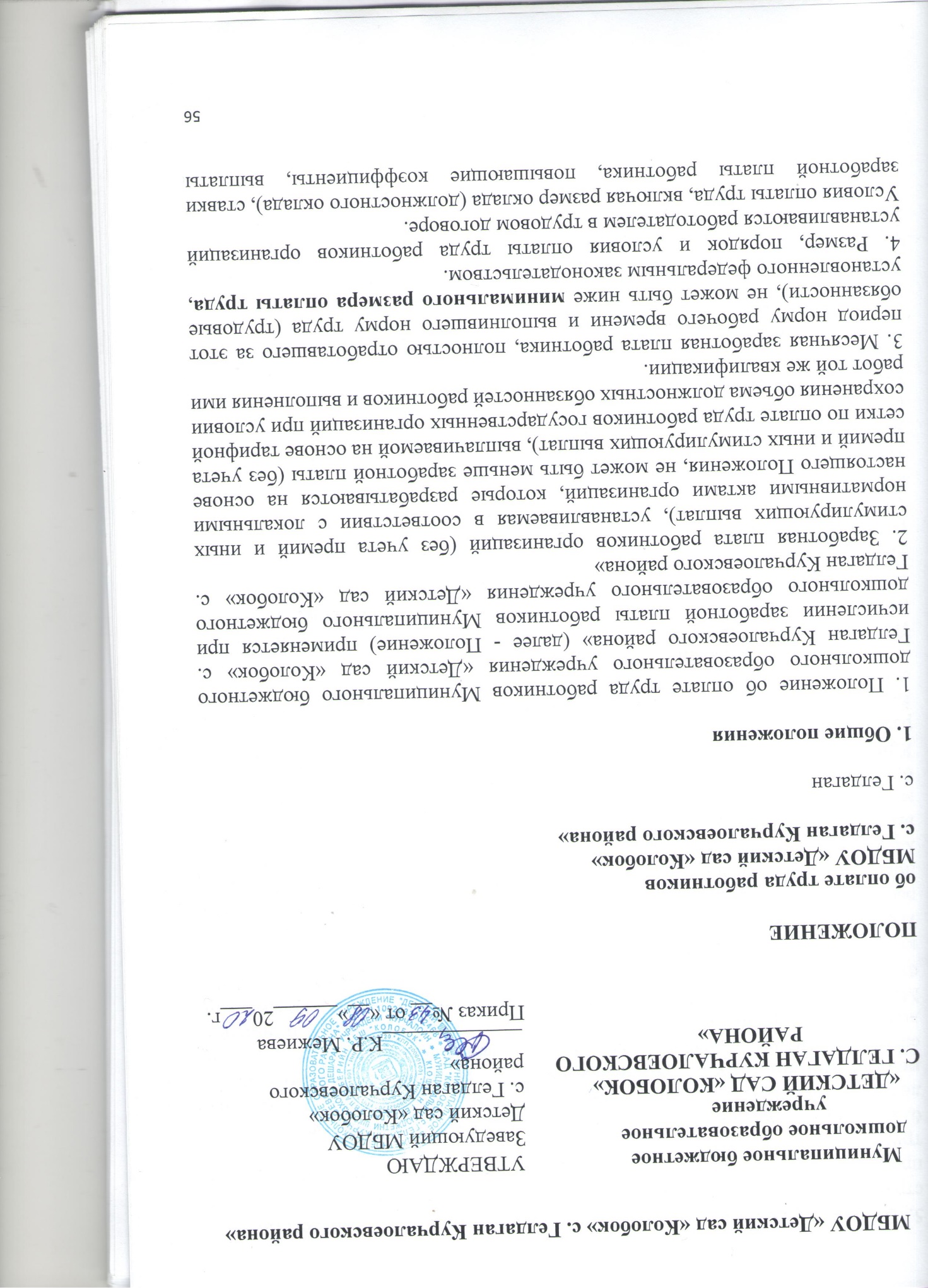 стимулирующего и компенсационного характера являются обязательными для включения в трудовой договор.5. Штатное расписание разрабатывается организацией в соответствии со структурой, согласованной с главным распорядителем бюджетных средств, в пределах утвержденного на соответствующий финансовый год фонда оплаты труда.6. Должности работников, включаемые в штатное расписание организации, должны соответствовать уставным целям организации, Единому квалификационному справочнику должностей руководителей, специалистов и служащих (раздел "Квалификационные характеристики должностей работников образования"), утвержденному приказом Министерства здравоохранения и социального развития Российской Федерации от 26 августа 2010 года N 761н, и Единому тарифно-квалификационному справочнику работ и профессий рабочих.7. Средняя заработная плата педагогического работника организации, с учетом выплат по окладам (должностным окладам), ставкам заработной платы, повышающим коэффициентам, выплат компенсационного и стимулирующего характера, полностью отработавшего норму рабочего времени и выполнившего норму труда (трудовые обязанности), должна составлять не менее 100 процентов от средней заработной платы в Чеченской Республике.8. Оплата труда работников организации устанавливается с учетом:Единого тарифно-квалификационного справочника работ и профессий рабочих;Единого квалификационного справочника должностей руководителей, специалистов и служащих;государственных гарантий по оплате труда;Перечня видов выплат стимулирующего характера в федеральных бюджетных, автономных, казенных учреждениях и разъяснения о порядке установления выплат стимулирующего характера в этих учреждениях, утвержденных приказом Министерства здравоохранения и социального развития Российской Федерации от 29 декабря 2007 года N 818;Перечня видов выплат компенсационного характера в федеральных бюджетных, автономных, казенных учреждениях и разъяснения о порядке установления выплат компенсационного характера в этих учреждениях, утвержденных приказом Министерства здравоохранения и социального развития Российской Федерации от 29 декабря 2007 года N 822;Единых рекомендаций по установлению на федеральном, региональном и местном уровнях систем оплаты труда работников государственных и муниципальных учреждений, утверждаемых Российской трехсторонней комиссии по регулированию социально-трудовых отношений;мнения представительного органа работников.9. В размеры должностных окладов, ставок заработной платы педагогических работников организаций включена ежемесячная денежная компенсация на обеспечение книгоиздательской продукцией и периодическими изданиями не ниже размера, установленного по состоянию на 31 декабря 2012 года.II. Порядок и условия определения оплаты труда работников организаций10. Оплата труда работника организации включает в себя:базовый оклад (должностной оклад), ставку заработной платы, устанавливаемые по профессиональным квалификационным группам;повышающий коэффициент к базовому окладу (должностному окладу), ставке заработной платы;выплаты компенсационного характера;выплаты стимулирующего характера.11. Организация в пределах, имеющихся у нее средств на оплату труда самостоятельно определяет размеры базовых окладов (должностных окладов), ставок заработной платы, а также размеры компенсационных, стимулирующих и иных выплат без ограничения их максимальными размерами в соответствии с настоящим Положением локальным нормативным актом организации.12. Базовые размеры окладов (должностных окладов), ставок заработной платы работников организаций устанавливаются на основе отнесения их должностей к соответствующим профессиональным квалификационным группам, утвержденным Министерством здравоохранения и социального развития Российской Федерации и минимальных размеров окладов (должностных окладов), ставок заработной платы работников по соответствующим профессиональным квалификационным группам, определенных  приложениями 1-6 к настоящему Положению при наличии указанных должностей в штатных расписаниях организации.При этом минимальные оклады (должностные оклады), ставки заработной платы, предусматриваемые настоящим Положением, являются примерными, на основе которых организациями устанавливаются базовые размеры должностных окладов, ставок заработной платы по должностям работников организаций.13. Повышающие коэффициенты к минимальному окладу (должностному окладу), ставке заработной платы по профессиональным квалификационным группам подразделяются на:повышающий коэффициент за квалификационную категорию;повышающий коэффициент за почетное звание;персональный повышающий коэффициент.Повышающий коэффициент к окладу за почетное звание устанавливается работникам, которым присвоено почетное звание при соответствии почетного звания профилю педагогической деятельности или преподаваемых дисциплин.14. Применение повышающих коэффициентов к окладам (должностным окладам), ставкам заработной платы образует новые оклады (должностные оклады), ставки заработной платы и учитывается при начислении стимулирующих и компенсационных выплат, устанавливаемых к окладу (должностному окладу), ставке заработной платы, в пределах фонда оплаты труда организации, утвержденного на соответствующий финансовый год.15. Персональные повышающие коэффициенты устанавливаются с учетом уровня профессиональной подготовки работников, сложности, важности выполняемой работы, степени самостоятельности и ответственности при выполнении поставленных задач и других факторов, предусмотренных в локальном нормативном акте организации.Решение о введении персональных повышающих коэффициентов принимается руководителем в отношении конкретного работника с учетом мнения представительного органа работников организации.16. Размеры повышающих коэффициентов (в соответствии с настоящим Положением) устанавливаются локальным нормативным актом организации, принятым руководителем организации с учетом мнения представительного органа работников организации, в пределах бюджетных ассигнований на оплату труда работников на соответствующий финансовый год.17. При работе на условиях неполного рабочего времени оплата труда работника производится пропорционально отработанному им времени или в зависимости от выполненного им объема работ.Порядок определения оплаты труда педагогических работников18. Минимальные размеры должностных окладов, ставок заработной платы работников организаций, занимающих должности педагогических работников (далее - педагогические работники), устанавливаются на основе отнесения занимаемых ими должностей к четырем квалификационным уровням профессиональной квалификационной группы педагогических работников, утвержденной приказом Министерства здравоохранения и социального развития Российской Федерации от 5 мая 2008 года N 216н "Об утверждении профессиональных квалификационных групп должностей работников образования" приложением N 1 к настоящему Положению.19. Педагогическим работникам устанавливаются следующие повышающие коэффициенты к минимальным размерам должностных окладов, ставок заработной платы:повышающий коэффициент за квалификационную категорию;повышающий коэффициент за почетное звание;персональный повышающий коэффициент.20. Повышающие коэффициенты к минимальным размерам должностных окладов, ставок заработной платы за квалификационную категорию устанавливаются педагогическим работникам, прошедшим аттестацию, в следующих размерах:работникам, имеющим высшую квалификационную категорию - 0,3;работникам, имеющим I квалификационную категорию - 0,2;работникам, имеющим II квалификационную категорию - 0,1.Надбавка за II квалификационную категорию устанавливается до истечения срока ее действия педагогическим работникам, которым она была присвоена до вступления в силу приказа Министерства образования Российской Федерации от 7 апреля 2014 года N 276.21. Педагогическим работникам, имеющим почетные звания, устанавливаются повышающие коэффициенты к минимальным размерам должностных окладов, ставок заработной платы в следующих размерах:имеющим почетное звание "Заслуженный", "Почетный" - 0,2;имеющим почетное звание "Народный" - 0,3.При работе на условиях неполного рабочего времени выплата за почетное звание работнику пропорционально уменьшается. При наличии у работника двух оснований повышение должностных окладов, ставок заработной платы производится по одному основанию, предусматривающему наибольшее повышение в соответствии с настоящим Положением.22. Локальным нормативным актом организации для педагогических работников предусматривается применение персональных повышающих коэффициентов к минимальным размерам должностных окладов, ставок заработной платы. Решение об установлении персонального повышающего коэффициента к должностному окладу, ставке заработной платы и его размерах конкретному работнику принимается руководителем организации персонально в отношении конкретного работника с учетом мнения представительного органа работников организации. Рекомендуемый размер персонального повышающего коэффициента - до 2,0.23. С учетом условий и результатов труда педагогическим работникам устанавливаются выплаты компенсационного и стимулирующего характера, предусмотренные разделами 4 и 5 настоящего Положения.24. Педагогическим работникам производится почасовая оплата труда:за часы, отработанные в порядке замещения отсутствующих по болезни или другим причинам воспитателей и других педагогических работников, не превышающего двух месяцев;25. Оплата труда за замещение воспитателя, если оно осуществлялось свыше двух месяцев, производится со дня начала замещения за все часы фактической работы на общих основаниях с соответствующим увеличением его начальной (месячной) нагрузки путем внесения изменений в тарификацию.26. Размер оплаты за один час педагогической работы определяется путем деления установленной месячной ставки заработной платы педагогического работника за установленную норму часов педагогической работы в неделю на среднемесячное количество рабочих часов.27. Руководители организаций в пределах имеющихся средств могут привлекать для проведения учебных занятий с обучающимися (воспитанниками) высококвалифицированных специалистов, членов жюри конкурсов и смотров, членов экспертных групп аттестационных комиссий, а также рецензентов конкурсных работ.Ставки почасовой оплаты труда данных высококвалифицированных работников определяются исходя из минимального размера оплаты труда, установленного федеральным законодательством и коэффициентов ставок почасовой оплаты труда для преподавателей, не имеющих ученой степени, - 0,10.Ставки почасовой оплаты труда лиц, имеющих почетные звания, начинающиеся со слов "Народный", "Заслуженный", "Почетный", устанавливаются в размерах, предусмотренных для профессоров, докторов наук.Порядок определения оплаты труда руководителей структурных подразделений28. Минимальные размеры должностных окладов работников организаций, занимающих должности руководителей структурных подразделений (далее - руководители структурных подразделений), устанавливаются на основе отнесения занимаемых ими должностей к трем квалификационным уровням профессиональной квалификационной группы должностей руководителей структурных подразделений, утвержденной приказом Министерства здравоохранения и социального развития Российской Федерации от 5 мая 2008 года N 216н "Об утверждении профессиональных квалификационных групп должностей работников образования" к настоящему Положению.29. Локальным нормативным актом организации предусматривается установление руководителям структурных подразделений следующих повышающих коэффициентов к минимальным размерам должностных окладов:повышающий коэффициент за почетное звание;персональный повышающий коэффициент.30. Руководителям структурных подразделений, имеющим почетные звания, устанавливаются повышающие коэффициенты к минимальным размерам должностных окладов в следующих размерах:имеющим почетное звание "Заслуженный", "Почетный" - 0,2;имеющим почетное звание "Народный" - 0,3.Повышающий коэффициент к окладу за почетное звание устанавливается работникам при соответствии почетного звания профилю педагогической деятельности или преподаваемых дисциплин.31. Размеры минимальных должностных окладов заместителей руководителей обособленных структурных подразделений устанавливаются работодателем на 10-30 процентов ниже минимальных окладов (должностных окладов) руководителей, соответствующих обособленных структурных подразделений.32. Для руководителей структурных подразделений организаций локальным нормативным актом организации предусматривается применение персональных повышающих коэффициентов к минимальным размерам должностных окладов.Решение об установлении персонального повышающего коэффициента и его размерах принимается руководителем организации персонально в отношении конкретного работника с учетом мнения представительного органа работников организации. Рекомендуемый размер персонального повышающего коэффициента - до 1,5.33. С учетом условий и результатов труда руководителям структурных подразделений устанавливаются выплаты компенсационного и стимулирующего характера, предусмотренные разделами 4 и 5 настоящего Положения.Порядок определения оплаты труда медицинских работников.34. Минимальные размеры должностных окладов медицинских работников определяются на основе отнесения должностей к профессиональным квалификационным группам, утвержденным приказами Министерства здравоохранения и социального развития Российской Федерации от 6 августа 2007 года N 526 "Об утверждении профессиональных квалификационных групп должностей медицинских и фармацевтических работников" 35. Медицинским работникам  устанавливаются следующие повышающие коэффициенты к минимальным размерам должностных окладов:повышающий коэффициент за квалификационную категорию;повышающий коэффициент за почетное звание;персональный повышающий коэффициент.Повышающие коэффициенты к минимальным размерам должностных окладов за квалификационную категорию устанавливаются медицинским работникам, прошедшим аттестацию, в следующих размерах:работникам, имеющим высшую квалификационную категорию - 0,3;работникам, имеющим I квалификационную категорию - 0,2;работникам, имеющим II квалификационную категорию - 0,1.36. Медицинским работникам, имеющим почетные звания, устанавливаются повышающие коэффициенты к минимальным размерам должностных окладов, ставок заработной платы в следующих размерах:имеющим почетное звание "Заслуженный", "Почетный" - 0,2;Повышающий коэффициент к должностному окладу работнику устанавливается по основному месту работы.Повышающий коэффициент к окладу за почетное звание устанавливается работникам при соответствии почетного звания профилю их деятельности.37. Локальным нормативным актом организации медицинским работникам устанавливаются персональные повышающие коэффициенты к минимальным размерам должностных окладов.Решение об установлении персонального повышающего коэффициента и его размерах конкретному работнику принимается руководителем организации персонально в отношении конкретного работника с учетом мнения представительного органа работников организации. Рекомендуемый размер персонального повышающего коэффициента - до 2.38 С учетом условий и результатов труда медицинским работникам   устанавливаются выплаты компенсационного и стимулирующего характера, предусмотренные разделами 4 и 5 настоящего Положения.Порядок определения оплаты труда учебно-вспомогательного персонала39. Минимальные размеры должностных окладов работников организаций, занимающих должности учебно-вспомогательного персонала, устанавливаются на основе отнесения занимаемых ими должностей к профессиональным квалификационным группам, утвержденным приказом Министерства здравоохранения и социального развития Российской Федерации от 5 мая 2008 года N 216н "Об утверждении профессиональных квалификационных групп должностей работников образования" приложение 5 к настоящему Положению.40. Работникам организации из числа учебно-вспомогательного персонала устанавливаются персональные повышающие коэффициенты к минимальным размерам должностных окладов.Применение персональных повышающих коэффициентов к минимальным размерам должностных окладов для учебно-вспомогательного персонала предусматривается в локальном нормативном акте организации. Рекомендуемый размер персонального повышающего коэффициента - до 1,2.Решение о введении персональных повышающих коэффициентов принимается руководителем организации с учетом мнения представительного органа работников организации.41. С учетом условий и результатов труда учебно-вспомогательному персоналу устанавливаются выплаты компенсационного и стимулирующего характера, предусмотренные разделами 4 и 5 настоящего Положения.Порядок определения оплаты труда работников, осуществляющих профессиональную деятельность по профессиям рабочих42. Рекомендуемые минимальные размеры окладов рабочих организаций устанавливаются на основе отнесения их профессий к профессиональным квалификационным группам, утвержденным приказом Министерства здравоохранения и социального развития Российской Федерации от 29 мая 2008 года N 248н "Об утверждении профессиональных квалификационных групп общеотраслевых профессий рабочих" приложение 6 к настоящему Положению.43. Локальным нормативным актом организации может быть предусмотрено установление следующих повышающих коэффициентов к минимальным размерам окладов рабочих:повышающий коэффициент за выполнение важных (особо важных) и ответственных (особо ответственных) работ;персональный повышающий коэффициент.44. Повышающий коэффициент за выполнение важных (особо важных) и ответственных (особо ответственных) работ устанавливается к минимальным размерам окладов по квалификационным разрядам рабочих по профессиям не ниже 6 разряда ЕТКС работ на срок выполнения указанных работ, но не более 1 года.Решение о применении указанного повышающего коэффициента принимает руководитель организации с учетом обеспечения указанных выплат финансовыми средствами. Рекомендуемый размер повышающего коэффициента за выполнение важных (особо важных) и ответственных (особо ответственных) работ - до 1,5.Профессии рабочих, выполняющих важные (особо важные) и ответственные (особо ответственные) работы, утверждаются локальным нормативным актом организации.45. Локальным нормативным актом организации предусматривается применение персональных повышающих коэффициентов к минимальным размерам окладов рабочих по соответствующим профессиям. Рекомендуемый размер персонального повышающего коэффициента - до 1,5.Решение об установлении персонального повышающего коэффициента и его размере принимает руководитель организации в отношении конкретного работника с учетом мнения представительного органа работников организации.46. С учетом условий и результатов труда рабочим устанавливаются выплаты компенсационного и стимулирующего характера, предусмотренные разделами 4 и 5 настоящего Положения.III. Условия оплаты труда руководителя организации, его заместителей и главного бухгалтера.47. Заработная плата руководителей организаций, их заместителей и главных бухгалтеров состоит из должностного оклада, выплат компенсационного и стимулирующего характера.48. Должностной оклад руководителя организации, определяемый трудовым договором, устанавливается в кратном отношении к средней заработной плате работников, которые относятся к основному персоналу возглавляемой им организации, и составляет до 2 размеров указанной средней заработной платы.49. Средняя заработная плата руководителей организаций не может превышать среднюю заработную плату работников основного персонала за отчетный год более чем в 3 раза.Условия оплаты труда руководителей организаций устанавливаются в трудовом договоре, заключаемом на основе типовой формы трудового договора, утвержденной постановлением Правительства Российской Федерации от 12 апреля 2013 года N 329 "О типовой форме трудового договора с руководителем государственного (муниципального) учреждения".50. К основному персоналу организации относятся работники, непосредственно обеспечивающие выполнение основных функций, для реализации которых создана организация.51. Расчет средней заработной платы работников основного персонала осуществляется за календарный год, предшествующий году установления оклада (должностного оклада) руководителя организации.52. При расчете средней заработной платы учитываются оклады (должностные оклады), ставки заработной платы, а также выплаты стимулирующего характера работников основного персонала организации и не учитываются выплаты компенсационного характера.53. Порядок исчисления размера средней заработной платы работников, которые относятся к основному персоналу организации, для определения размера должностного оклада руководителя организации установлен главой 6 настоящего Положения.54. Оклад (должностной оклад) заместителей руководителей и главного бухгалтера устанавливается работодателем на 10-30 процентов ниже оклада (должностного оклада) руководителя, установленного в соответствии с пунктом 60 настоящего Положения.55. Размеры, порядок и критерии осуществления стимулирующих выплат руководителю организации устанавливаются главным распорядителем бюджетных средств в дополнительном соглашении к трудовому договору с руководителем организации.56. При осуществлении стимулирующих выплат руководителей организаций учитываются следующие показатели:1) качество и общедоступность образования в организации:улучшение общих показателей результатов освоения образовательных программ по результатам промежуточной и (или) государственной (итоговой) аттестации выпускников организации;ведение образовательной деятельности по направлениям (специальностям), уровням, формам обучения и в сроки, установленные лицензией;участие в инновационной деятельности, реализации проектов, программ, имеющих значение для региональной системы образования, ведение экспериментальной работы, обеспечение проведения и (или) участие в республиканских мероприятиях, развитие спектра и организация предоставления образовательных услуг для различных групп потребителей;2) создание условий для осуществления учебно-воспитательного процесса, в том числе соблюдение лицензионных требований:материально-техническая, ресурсная обеспеченность учебно-воспитательного процесса;обеспечение санитарно-гигиенических условий процесса обучения (воспитания);обеспечение санитарно-бытовых условий, выполнение требований пожарной и электробезопасности, охраны труда, антитеррористической защищенности;3) кадровые ресурсы организации:укомплектованность педагогическими кадрами, их качественный состав;развитие педагогического творчества;стабильность педагогического коллектива, сохранение молодых специалистов;процент преподавательского состава с учеными степенями и (или) званиями, повышение квалификации педагогических кадров;4) социальные критерии:сохранность контингента обучающихся;организация различных форм работы по дополнительному образованию;отсутствие преступлений и правонарушений, совершенных обучающимися (воспитанниками);5) эффективность управленческой деятельности:обеспечение государственно-общественного характера управления в организации, отсутствие обоснованных обращений граждан по поводу конфликтных ситуаций;увеличение объемов привлечения внебюджетных средств;выполнение показателей эффективности деятельности организации;экономия топливно-энергетических ресурсов, отсутствие просроченной кредиторской задолженности;рост средней заработной платы работников организации в отчетном году по сравнению с предшествующим годом без учета повышения размера заработной платы в соответствии с решениями Правительства Российской Федерации и Правительства Чеченской Республики;6) сохранение здоровья обучающихся (воспитанников) в организации:организация обеспечения учащихся горячим питанием;организация и проведение мероприятий, способствующих сохранению и восстановлению психического и физического здоровья обучающихся (воспитанников);организация обучения детей с отклонениями в развитии.57. С учетом условий и результатов труда заместителям руководителя организации и главным бухгалтерам устанавливаются выплаты компенсационного и стимулирующего характера, предусмотренные разделами 4 и 5 настоящего Положения.IV. Выплаты компенсационного характера58. Выплаты компенсационного характера, размеры и условия их осуществления устанавливаются коллективными договорами, соглашениями и локальными нормативными актами в соответствии с трудовым законодательством и нормативными правовыми актами, содержащими нормы трудового права.59. Выплаты компенсационного характера устанавливаются к окладам (должностным окладам), ставкам заработной платы работникам организаций при наличии оснований для их выплаты в пределах фонда оплаты труда, утвержденного на соответствующий финансовый год.60. Виды выплат компенсационного характера:1) выплаты за работу с тяжелыми и вредными, особо тяжелыми и особо вредными условиями труда;2) выплата за работу в условиях, отклоняющихся от нормальных (совмещение профессий (должностей); расширение зоны обслуживания; работа, не входящая в круг основных обязанностей работника; сверхурочнаяработа; работа в ночное время; работа в выходные и нерабочие праздничные дни).61. Работникам, занятым на работах с тяжелыми и вредными, особо тяжелыми и особо вредными условиями труда, выплачивается доплата:за работу в тяжелых и вредных условиях труда - до 12 процентов оклада (должностного оклада), ставки заработной платы;за работу в особо тяжелых и особо вредных условиях труда - до 24 процентов оклада (должностного оклада), ставки заработной платы.Размер компенсационных выплат не может быть установлен ниже размеров выплат, установленных трудовым законодательством и иными нормативными правовыми актами, содержащими нормы трудового права за работу с тяжелыми и вредными, особо тяжелыми и особо вредными условиями труда.При работе на условиях неполного рабочего времени компенсационные выплаты работнику пропорционально уменьшаются.62. Указанные выплаты работникам производятся при условии, когда работники не менее 50 процентов рабочего времени заняты на работах с тяжелыми и вредными, особо тяжелыми и особо вредными условиями труда.63. Руководитель организации обеспечивает осуществление меры по проведению процедуры специальной оценки условий труда с целью уточнения наличия условий труда, отклоняющихся от нормальных, и оснований применения компенсационных выплат за работу в указанных условиях.Специальная оценка условий труда осуществляется в соответствии с Федеральным законом от 28 декабря 2013 года N 426-ФЗ "О специальной оценке условий труда".Если по итогам специальной оценки условий труда рабочее место признается безопасным, то указанная выплата снимается.64. Выплата за совмещение профессий (должностей) устанавливается работнику при выполнении им дополнительной работы по другой профессии (должности) в пределах установленной продолжительности рабочего времени. Размер доплаты и срок исполнения данной работы устанавливается по соглашению сторон трудового договора с учетом содержания и (или) объема дополнительной работы.65. Выплата за расширение зоны обслуживания устанавливается работнику при выполнении им дополнительной работы по такой же профессии (должности). Размер доплаты и срок исполнения данной работы устанавливается по соглашению сторон трудового договора с учетом содержания и (или) объема дополнительной работы.66. Доплата за работу, не входящую в круг основных обязанностей работника, исполнение обязанностей временно отсутствующего работника без освобождения от работы, определенной трудовым договором, устанавливается работнику в случае увеличения установленного ему объема работы или возложения на него обязанностей временно отсутствующего работника без освобождения от работы, определенной трудовым договором.Доплаты за работу, не входящую в круг основных обязанностей работника, устанавливаются в размере: Компенсационная выплата педагогическим и другим работникам за обслуживание вычислительной техники устанавливается в случае, если выполнение указанных действий не входит в должностные обязанности работника.67. Дополнительная оплата сверхурочной работы составляет за первые два часа работы не менее полуторного размера оклада (должностного оклада), ставки заработной платы, рассчитанных за час работы, за последующие часы - двойного. Расчет части оклада (должностного оклада), ставки заработной платы за час работы определяется путем деления оклада (должностного оклада), ставки заработной платы работника на среднемесячное количество рабочих часов в соответствующем календарном году в зависимости от установленной работнику продолжительности рабочей недели.Повышенная оплата сверхурочной работы осуществляется в пределах фонда оплаты труда, утвержденного на соответствующий финансовый год, включая все источники финансирования.68. Минимальный размер повышения оплаты труда за работу в ночное время (с 22 часов до 6 часов) составляет 35 процентов оклада (должностного оклада), ставки заработной платы, рассчитанных за час работы, за каждый час работы в ночное время. Расчет оклада (должностного оклада), ставки заработной платы за час работы определяется путем деления оклада (должностного оклада), ставки заработной платы работника на среднемесячное количество рабочих часов в соответствующем календарном году в зависимости от установленной работнику продолжительности рабочей недели.Повышенная оплата за работу в ночное время осуществляется в пределах фонда оплаты труда, утвержденного на соответствующий финансовый год, включая все источники финансирования.69. Доплата за работу в выходные и нерабочие праздничные дни производится работникам, привлекавшимся к работе в выходные и нерабочие праздничные дни, в соответствии с трудовым законодательством Российской Федерации в пределах фонда оплаты труда, утвержденного на соответствующий финансовый год.По желанию работника работа в выходные и нерабочие праздничные дни вместо повышенной оплаты может компенсироваться предоставлением дополнительного времени отдыха, но не менее времени, отработанного в выходные и нерабочие праздничные дни.В непрерывно действующих организациях и на отдельных видах работ, где невозможно уменьшение продолжительности работы (смены) в предпраздничный день, переработка компенсируется предоставлением работнику дополнительного времени отдыха или с согласия работника с дополнительной оплатой в соответствии с действующим законодательством.70. Работникам отдельных организаций за специфику работы осуществляется повышение должностных окладов, ставок заработной платы, в следующих размерах и случаях:1) на 20 процентов - специалистам психолого-медико-педагогической комиссии;2) 30 процентов - педагогическим работникам, работающим с детьми из социально неблагополучных семей;3) 15-20 процентов - за работу в образовательных организациях для детей, нуждающихся в психолого-педагогической и медико-социальной помощи.71. Конкретный перечень работников, которым устанавливаются доплаты к окладам (должностным окладам), ставкам заработной платы согласно пункту 82 настоящего Положения, и конкретный размер доплат определяются руководителем организации по согласованию с представительным органом работников в зависимости от степени и продолжительности общения работников с обучающимися (воспитанниками), имеющими ограниченные возможности здоровья, от степени тяжести дефекта или от степени и продолжительности общения с такими детьми и подростками, от степени участия работника в социально значимой деятельности.72. Условия, размеры и порядок осуществления компенсационных выплат работникам устанавливаются руководителем организации локальным нормативным актом организации с учетом мнения представительного органа работников организации.В случаях, когда работникам предусмотрены выплаты в процентах к должностному окладу, ставке заработной платы по двум и более основаниям, абсолютный размер каждой выплаты, установленной в процентах, исчисляется из должностного оклада, ставки заработной платы без учета повышения по другим основаниям.Размер выплаты конкретному работнику и срок данной выплаты устанавливается по соглашению сторон трудового договора с учетом содержания и (или) объема дополнительной работы.73 Компенсационные выплаты производятся как по основному месту работы, так и при совмещении должностей, расширении зоны обслуживания и совместительстве.74. Компенсационные выплаты не образуют новые оклады (должностные оклады), ставки заработной платы и не учитываются при начислении стимулирующих и иных выплат, устанавливаемых в процентах к окладу (должностному окладу), ставке заработной платы.V. Выплаты стимулирующего характера75. Выплаты стимулирующего характера, размеры и условия их осуществления устанавливаются коллективными договорами, соглашениями и локальными нормативными актами в пределах бюджетных ассигнований на оплату труда работников организации, а также средств от деятельности, приносящей доход, направленных организацией на оплату труда работников.Размер выплат стимулирующего характера определяется в процентном отношении к окладу (должностному окладу), ставке заработной платы и (или) в абсолютном размере с учетом разрабатываемых в организации показателей и критериев оценки эффективности труда работников.76 Разработка показателей и критериев эффективности работы осуществляется с учетом следующих принципов:а) объективность - размер вознаграждения работника должен определяться на основе объективной оценки результатов его труда;б) предсказуемость - работник должен знать, какое вознаграждение он получит в зависимости от результатов своего труда;в) адекватность - вознаграждение должно быть адекватно трудовому вкладу каждого работника в результат деятельности всей организации, его опыту и уровню квалификации;г) своевременность - вознаграждение должно следовать за достижением результата;д) прозрачность - правила определения вознаграждения должны быть понятны каждому работнику.При этом критерии и показатели для стимулирования труда работников определяются в зависимости от результатов и качества работы, а также их заинтересованности в эффективном функционировании структурных подразделений и образовательной организации в целом.Для принятия решения об установлении работникам выплат стимулирующего характера, а также для оценки эффективности работы различных категорий работников в образовательной организации создается соответствующая комиссия с участием представительного органа работников.Положение о порядке работы данной комиссии, а также формы оценочных листов для всех категорий работников утверждается приказом руководителя организации.77. Выплаты стимулирующего характера устанавливаются:1) за интенсивность и высокие результаты работы: за интенсивность труда;за высокие результаты работы;за выполнение особо важных и ответственных работ;2) за качество выполняемых работ:за образцовое выполнение государственного задания;3) за стаж непрерывной работы, выслугу лет;4) за наличие ученой степени,5) за наличие нагрудного знака;6) премиальные выплаты по итогам работы:премия по итогам работы за месяц;премия по итогам работы за квартал;премия по итогам работы за год;единовременная премия в связи с особо значимыми событиями.78. За интенсивность и высокие результаты труда устанавливается надбавка:молодым специалистам - лицам, поступившим на педагогическую работу в организации после окончания организаций среднего профессионального и высшего профессионального образования, первые три года профессиональной педагогической деятельности - до 30%;денежные выплаты воспитателям образовательных учреждений, реализующим образовательную программу дошкольного образования за превышение сверх установленных норм плановой наполняемости группы в размере 1000 рублей;педагогическим работникам за руководство кружковой работой, организацию и проведение мероприятий (на время организации и проведения) в области образования регионального, окружного и федерального значения - до 10%;педагогическим работникам, реализующим образовательные программы с углубленным изучением отдельных учебных предметов, предметных областей соответствующей образовательной программы (профильное обучение) - до 15%;работникам рабочих специальностей за выполнение работ по нескольким смежным профессиям и специальностям при их отсутствии в штатном расписании образовательного учреждения - до 10%;педагогическим работникам образовательных учреждений за участие в работе инновационных площадок, в творческих лабораториях, проводящим исследовательскую работу по обновлению содержания образования, внедрению новых педагогических технологий - до 20%;работникам учреждений за личный вклад в общие результаты деятельности образовательного учреждения, участие в подготовке и организации социально-значимых мероприятий (подготовка и внесение изменений в коллективный договор, участие в подготовке и внесению изменений в положение об оплате труда работников образовательного учреждения и др.) - до 10%;методистам методических, учебно-методических кабинетов (центров) - до 10%;работникам, ответственным за организацию питания в образовательных учреждениях - до 10%.79. Молодым специалистам, не приступившим к работе в год окончания образовательного учреждения в связи с беременностью и родами, уходом за ребенком в возрасте до полутора лет, призывом на военную службу или направлением на альтернативную гражданскую службу, в связи с временной нетрудоспособностью, невозможностью трудоустройства по полученной специальности при условии регистрации в качестве безработных в органах службы занятости населения, надбавка устанавливается на три года с даты трудоустройства по окончании указанных событий и при представлении подтверждающих документов.80. Выплата премий за выполнение особо важных и ответственных работ осуществляется по итогам выполнения особо важных и ответственных работ. Особо важными и ответственными работами могут считаться работы, проводимые:при подготовке объектов к учебному году;при подготовке и проведении российских, региональных мероприятий научно-методического, социально-культурного и другого характера, а также смотров, конкурсов, фестивалей;устранении последствий аварий.81. Выплаты за качество выполняемых работ осуществляются на основании Перечня критериев и показателей качества предоставления образовательных услуг, утверждаемого образовательной организацией.82. За наличие ученой степени, ведомственного почетного нагрудного знака устанавливается выплата стимулирующего характера:имеющим ученую степень кандидата наук в соответствии с профилем выполняемой работы по основной должности - в размере 20 процентов установленного должностного оклада, ставки заработной платы;имеющим ученую степень доктора наук в соответствии с профилем выполняемой работы по основной должности - в размере 30 процентов установленного должностного оклада, ставки заработной платы;награжденным ведомственным почетным нагрудным знаком - в размере 10 процентов установленного должностного оклада, ставки заработной платы по основной должности.При наличии у работника двух и более почетных нагрудных знаков доплата производится по одному из оснований.83. Педагогическим и медицинским работникам организаций с учетом наличия необходимых финансовых средств устанавливается надбавка за выслугу лет в следующих размерах:при выслуге лет от 1 года до 5 лет - 5%;при выслуге лет от 5 до 10 лет - 10%;при выслуге лет от 10 до 15 лет - 15%;при выслуге лет свыше 15 лет - 20%.В стаж непрерывной работы включается:время работы в образовательных учреждениях;время, когда педагогический работник фактически не работал, но за ним сохранялись место работы (должность) и заработная плата полностью или частично (в том числе время оплаченного вынужденного прогула при неправильном увольнении или переводе на другую работу и последующем восстановлении на работе);время обучения в учебных заведениях с отрывом от работы в связи с направлением организацией для получения дополнительного профессионального образования, повышения квалификации или переподготовки;периоды временной нетрудоспособности;время отпуска по уходу за ребенком до достижения им возраста трех лет работникам, состоящим в трудовых отношениях с организацией;время военной службы граждан, если в течение трех месяцев после увольнения с этой службы они поступили на работу в ту же организацию.84. Размеры, условия и порядок установления стимулирующей выплаты - премии утверждаются положением о премировании работников организации или положением об оплате труда работников организации.85. При премировании по итогам работы (за месяц, квартал, год) учитываются:инициатива, творчество и применение в работе современных форм и методов организации труда;выполнение порученной работы, связанной с обеспечением рабочего процесса или уставной деятельности учреждения;достижение высоких результатов в работе в соответствующий период;качественная подготовка и своевременная сдача отчетности;участие в инновационной деятельности;участие в соответствующем периоде в выполнении важных работ, мероприятий.86. В целях социальной защищенности работников организаций и поощрении их за достигнутые успехи, профессионализм и личный вклад в работу коллектива в пределах финансовых средств на оплату труда по решению руководителя организации применяется единовременное премирование работников организаций:1) в связи с празднованием Дня воспитателя;2) в связи с праздничными днями и юбилейными датами (50, 55, 60 лет со дня рождения);3) при увольнении в связи с уходом на трудовую пенсию по старости;4) при прекращении трудового договора в связи с признанием работника полностью неспособным к трудовой деятельности в соответствии с медицинским заключением.Условия, порядок и размер единовременного премирования определяются положением о премировании работников организации, принятым руководителем организации с учетом мнения представительного органа работников организации.87. Работодатели вправе, при наличии экономии финансовых средств на оплату труда, оказывать работникам материальную помощь.Условия выплаты и размер материальной помощи устанавливаются локальным нормативным актом организации, принятым руководителем организации с учетом мнения представительного органа работников организации или (и) коллективным договором, соглашением.Материальная помощь может выплачиваться на основании заявления работника в связи со смертью близких родственников, болезнью сотрудника, тяжелым материальным положением и т.д.88. Выплаты стимулирующего характера производятся ежемесячно и максимальными размерами не ограничиваются.89. Работникам, работающим неполное рабочее время (день, неделя), размер стимулирующих выплат устанавливается исходя из окладов (должностных окладов), ставок заработной платы, исчисленных пропорционально отработанному времени.90. Образовательными организациями могут устанавливаться иные виды выплаты стимулирующего характера.VI. Порядок исчисления размера средней заработной платы работников, которые относятся к основному персоналу организации, для определения размера должностного оклада руководителя организации91. Должностной оклад руководителя организации, определяемый трудовым договором, устанавливается в кратном отношении к средней заработной плате работников, которые относятся к основному персоналу возглавляемой им организации, и составляет до 2 размеров указанной средней заработной платы.92. При расчете средней заработной платы учитываются должностные оклады, ставки заработной платы и выплаты стимулирующего характера работников основного персонала организации.При расчете средней заработной платы учитываются выплаты стимулирующего характера работников основного персонала организации независимо от финансовых источников, за счет которых осуществляются данные выплаты.Расчет средней заработной платы работников основного персонала организации осуществляется за календарный год, предшествующий году установления должностного оклада руководителя организации.При расчете средней заработной платы не учитываются выплаты компенсационного характера работников основного персонала.93. Средняя заработная плата работников основного персонала организации определяется путем деления суммы должностных окладов, ставок заработной платы и выплат стимулирующего характера работников организации за отработанное время в предшествующем календарном году на сумму среднемесячной численности работников основного персонала организации за все месяцы календарного года, предшествующего году установления должностного оклада руководителя организации.94. При определении среднемесячной численности работников основного персонала организации учитывается среднемесячная численность работников организации, работающих на условиях полного рабочего времени, среднемесячная численность работников организации, работающих на условиях неполного рабочего времени, и среднемесячная численность работников организации, являющихся внешними совместителями.95. Среднемесячная численность работников основного персонала организации, работающих на условиях полного рабочего времени, исчисляется путем суммирования численности работников организации, работающих на условиях полного рабочего времени, за каждый календарный день месяца, то есть с 1 по 30 или 31 число (для февраля - по 28 или 29 число), включая выходные и нерабочие праздничные дни, и деления полученной суммы на число календарных дней месяца.Численность работников основного персонала организации, работающих на условиях полного рабочего времени, за выходные или нерабочие праздничные дни принимается равной численности работников основного персонала организации, работающих на условиях полного рабочего времени, за рабочий день, предшествовавший выходным или нерабочим праздничным дням.В численности работников основного персонала организации, работающих на условиях полного рабочего времени, за каждый календарный день месяца учитываются работники основного персонала организации, фактически работающие на основании табеля учета рабочего времени работников.Работник, работающий в учреждении на одной (более одной) ставке (оформленный в учреждении как внутренний совместитель), учитывается в списочной численности работников организации как один человек (целая единица).96. Работники основного персонала организации, работавшие на условиях неполного рабочего времени в соответствии с трудовым договором или переведенные на работу на условиях неполного рабочего времени, при определении среднемесячной численности работников основного персонала организации учитываются пропорционально отработанному времени.Расчет средней численности этой категории работников производится в следующем порядке:а) исчисляется общее количество человеко-дней, отработанных этими работниками, путем деления общего числа отработанных человеко-часов в отчетном месяце на продолжительность рабочего дня исходя из продолжительности рабочей недели, например,40 часов - на 8 часов (при пятидневной рабочей неделе) или на 6,67 часа (при шестидневной рабочей неделе);39 часов - на 7,8 часа (при пятидневной рабочей неделе) или на 6,5 часа (при шестидневной рабочей неделе);36 часов - на 7,2 часа (при пятидневной рабочей неделе) или на 6 часов (при шестидневной рабочей неделе);33 часа - на 6,6 часа (при пятидневной рабочей неделе) или на 5,5 часа (при шестидневной рабочей неделе);30 часов - на 6 часов (при пятидневной рабочей неделе) или на 5 часов (при шестидневной рабочей неделе);24 часа - на 4,8 часа (при пятидневной рабочей неделе) или на 4 часа (при шестидневной рабочей неделе);б) затем определяется средняя численность не полностью занятых работников за отчетный месяц в пересчете на полную занятость путем деления отработанных человеко-дней на число рабочих дней в месяце по календарю в отчетном месяце.109. Среднемесячная численность работников основного персонала организации, являющихся внешними совместителями, исчисляется в соответствии с порядком определения среднемесячной численности работников организации, работавших на условиях неполного рабочего времени (пункт 108).Глава 7. Заключительные положения97. Руководитель организации несет ответственность за нарушение оплаты труда в соответствии с Трудовым кодексом Российской Федерации и иными федеральными законами.98. При отсутствии или недостатке соответствующих (бюджетных и/или внебюджетных) финансовых средств руководитель организации вправе приостановить выплату стимулирующих надбавок, уменьшить либо отменить их выплату, предупредив работников об этом в порядке, установленном статьей 74 Трудового кодекса Российской Федерации.Приложение N 1Минимальные размеры
должностных окладов, ставок заработной платы по профессиональным квалификационным группам должностей педагогических работников Кроме должностей преподавателей, отнесенных к профессорско-преподавательскому составу.Приложение N 2Минимальные размеры
должностных окладов по профессиональным квалификационным группам должностей руководителей структурных подразделений* Кроме должностей руководителей структурных подразделений, отнесенных ко 2 квалификационному уровню.Приложение N 3Минимальные размеры
должностных окладов по профессиональным квалификационным группам "Общеотраслевые должности служащих"Приложение N 4Минимальные размеры
должностных окладов по профессиональным квалификационным группам должностей медицинских и фармацевтических работниковПриложение N 5Минимальные размеры
должностных окладов по профессиональным квалификационным группам должностей работников учебно-вспомогательного персоналаПриложение N 6Минимальные размеры
окладов рабочих по профессиональным квалификационным группам общеотраслевых профессий рабочих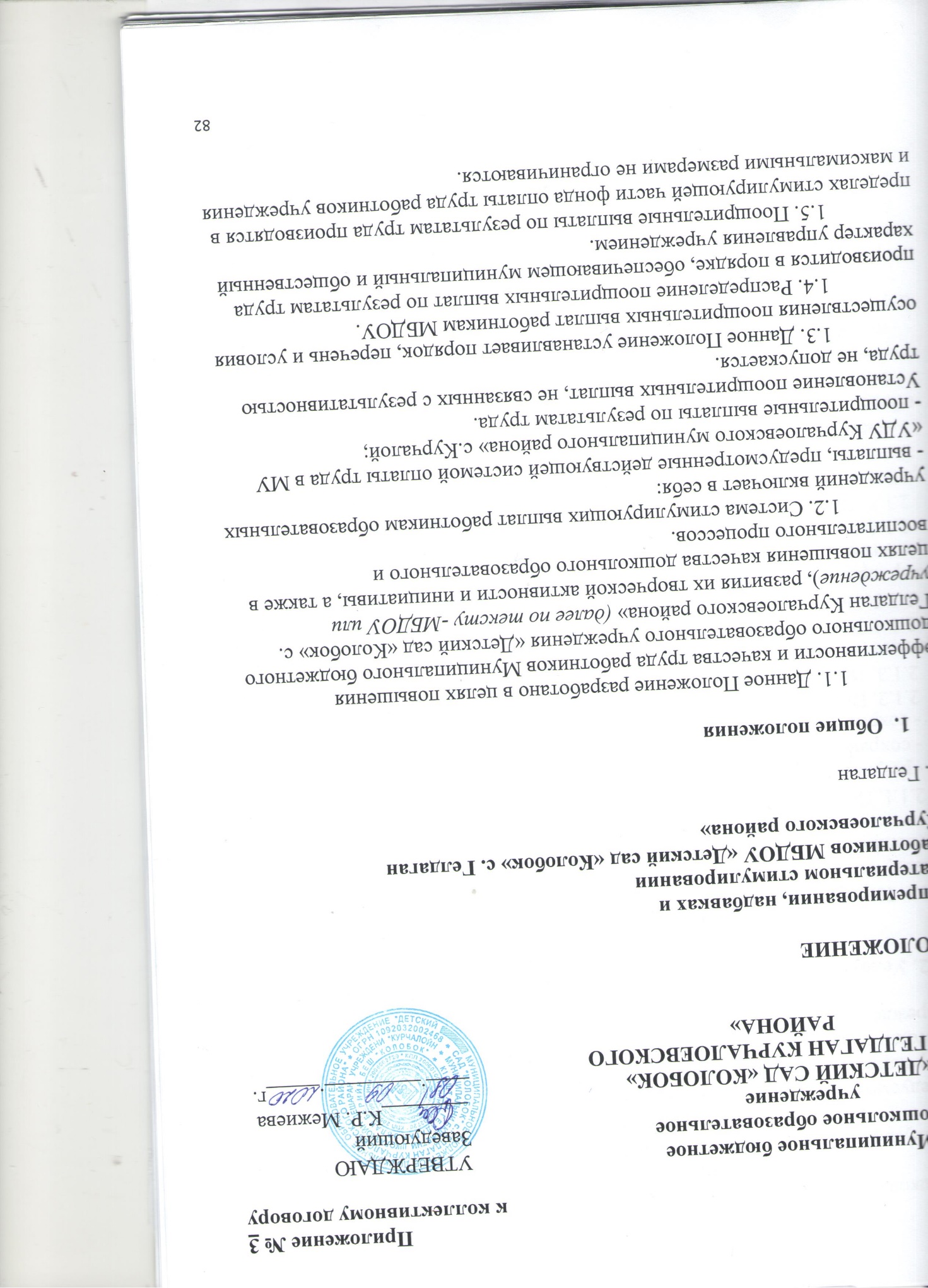 1.6. Поощрительные выплаты производятся в установленном в дошкольном образовательном учреждении порядке.1.7. Поощрительные выплаты могут устанавливаться в виде стимулирующих надбавок или выплачиваться в виде разовых премий.1.8. Перечень категорий работников учреждения и размер выплат, предусмотренных действующей системой оплаты труда в МУ «УДУ Курчалоевского муниципального района» с.Курчалой, определяются методикой расчета фонда оплаты труда работников образовательных учреждений.2. Условия назначения поощрительных выплат по результатам трудаработникам учреждения2.1. Перечень оснований установления поощрительных выплат для заведующего, заместителей заведующего, воспитателей, педагогов по дополнительному образованию и других работников:2.1.1. Показатели результативности (положительная динамика);- результаты подготовки воспитанников;- сохранение здоровья воспитанников;- сохранение и увеличение контингента воспитанников.2.1.2. Подготовка конкурсов различного уровня.2.1.3. Использование в своей деятельности передового педагогического опыта (при наличии документального подтверждения).2.1.4. Внедрение и апробация новых программ обучения воспитанников.2.1.5. Подготовка и проведение в группах учреждения различных мероприятий воспитательного, духовно - нравственного и эстетического развития детей.2.1.6. Наставничество (при наличии документального подтверждения).2.1.7. Представление опыта (продвинутого) работника учреждения на районном, республиканском уровне, в порядке (рамках) обмена опытом.2.1.8. Участие в методической работе:- выступления на семинарах, конференциях, педсоветах, методических объединениях;- осуществление руководства проблемными творческими группами учреждения;- проведение воспитателями, педагогами по дополнительному образованию учреждения открытых занятий с участием родителей;- обобщение передового педагогического опыта работников учреждения;- участие в конкурсах педагогического мастерства районного, отраслевого или республиканского уровня Чеченкой Республики.2.1.9. Отсутствие обоснованных обращений родителей воспитанников (детей) учреждения, воспитателей, педагогов по поводу конфликтных ситуаций и их решения.2.1.10. Высокий уровень исполнительской дисциплины (отсутствие нарушений правил внутреннего трудового распорядка).2.1.11. Проведение работы по снижению количества детей с отклонениями в поведении и проблемами в воспитании в семье (в неблагополучной семье).2.1.12. Качественное выполнение функциональных обязанностей воспитателями, помощниками воспитателей, педагогами по дополнительному дошкольному образованию и остальными сотрудниками учреждения:- отсутствие травматизма в МБДОУ;- отсутствие замечаний по работе с документами (подготовка воспитательно-образовательных планов, перспективных планов, отчетов, заполнение журналов, ведение личных дел и др.).2.1.13. Иные основания, установленные локальными нормативными актами учреждения.2.2. Перечень оснований установления поощрительных выплат для административного персонала МБДОУ:2.2.1. Отсутствие обоснованных жалоб на дошкольное образовательное учреждение.2.2.2. Участие МБДОУ в мероприятиях отраслевого, городского (мэрии города Грозного), республиканского значения.2.2.3. Участие воспитанников в мероприятиях различного уровня.2.2.4. Высокий уровень квалификации педагогического состава учреждения.2.2.5. Низкий уровень травматизма в дошкольном образовательном учреждении.2.2.6. Наличие в учреждении органа общественного управления (профкома).2.2.7. Наличие практики публичных докладов (выступлений) руководства, специалистов учреждения по результатам образовательной деятельности учреждения.2.2.8. Наличие высоких творческих и профессиональных достижений в работе.2.2.9. Выполнение важных (срочных) заданий в установленный срок. К важным заданиям могут относиться задания, требующие организационных, административных и других решений в разовом порядке по реализации муниципальной и региональной политики в области дошкольного образования (проведение экспериментальной работы, проведение массовых мероприятий и др.).2.2.10. Проведение консультаций для родителей (лиц, их заменяющих), дети которых посещают дошкольное образовательное учреждение.2.2.11. Предоставление дополнительных образовательных услуг воспитанникам учреждения; работа постоянно действующих клубов для родителей (законных представителей); проведение работы с социально неблагополучными семьями.2.2.12. Иные основания, установленные локальными нормативно-правовыми актами учреждения.2.3. Перечень оснований установления поощрительных выплат для учебно-вспомогательного и обслуживающего персонала МБДОУ:2.3.1. Качественное и своевременное выполнение должностных обязанностей.2.3.2. Исполнительская дисциплина работников учреждения.2.3.3. Отсутствие жалоб.2.3.4. Иные основания, установленные локальными нормативно-правовыми актами МБДОУ.2.4. Поощрительные выплаты в виде стимулирующих надбавок устанавливаются по результатам прошедшего (учебного) года.2.5. Единовременное премирование (награждение) отличившихся работников учреждения МБДОУ может осуществляться:- за качественное выполнение работниками МБДОУ дополнительных работ, не входящих в круг их основных обязанностей;- по итогам работы за определенный период (квартал, полугодие, год);- к юбилейным и праздничным датам (начиная с 50 лет, через каждые 5 лет), в связи с уходом на пенсию;- за безупречную продолжительную трудовую деятельность (15, 20, 25 лет и более);- проведение разовых мероприятий в масштабе дошкольного образовательного учреждения;- по иным основаниям.При определении конкретного размера премии работникам дошкольных образовательных учреждений учитываются качество, объем и значимость проведенной работы, результаты работы.3. Порядок назначения поощрительных выплатным результатам труда работникам МБДОУ3.1. Порядок и условия распределения поощрительных выплат по результатам труда работникам устанавливаются по представлению руководителя (заведующего) учреждения в соответствии с его локальными нормативными актами и настоящим Положением при участии профсоюзного комитета МБДОУ, обеспечивающего общественный характер управления учреждением.3.2. Заведующий МБДОУ представляет в профсоюзный комитет или иной общественный орган самоуправления учреждения (совету педагогов, общему собранию членов трудового коллектива), обеспечивающий демократический, общественный подход управления, аналитическую информацию о показателях деятельности работников учреждения, являющуюся основанием для установления им поощрительных выплат.  Приложение № 4  к коллективному договоруМуниципальное бюджетное дошкольное образовательное учреждение«Детский сад «Колобок» с. Гелдаган Курчалоевского района»Формарасчётного листкаПриложение № 5к коллективному договоруМуниципальное бюджетное дошкольное образовательное учреждение«Детский сад «Колобок» с. Гелдаган Курчалоевского района»СОГЛАШЕНИЕпо охране труда и технике безопасностина 2020годАдминистрация и профсоюзный комитет МБДОУ «Детский сад «Колобок» с. Гелдаган Курчалоевского района» заключили настоящее Соглашение, являющееся приложением к коллективному договору, в том, что в течение 2020 года МБДОУ «Детский сад «Колобок» с. Гелдаган Курчалоевского района» в лице заведующего К.Р. Межиевой обязуется выполнить следующие мероприятия по охране труда и технике безопасности:Приложение № 6к коллективному договоруМуниципальное бюджетное дошкольное образовательное учреждение«Детский сад «Колобок» с. Гелдаган Курчалоевского района»Переченьпрофессий и должностей работников,имеющих право на обеспечение специальной одеждой, а также моющими и обеззараживающими средствами.(Утверждены Минтрудом РФ от 30 декабря . № 69).Приложение № 7к коллективному договоруМуниципальное бюджетное дошкольное образовательное учреждение«Детский сад «Колобок» с. Гелдаган Курчалоевского района»Переченьпрофессий и должностей работников, занятыхна работах с вредными и опасными условиями труда, за работу в которых работники имеют право на доплаты к должностному окладу.(для предоставления им надбавок за вредные и опасные условия труда).Медицинская сестра – 12 % от ставки;Повар – 12 % от ставки;Помощник повара – 12% от ставки;Уборщица – 12% от ставки;Помощник воспитателя – 12 % от ставки;Бухгалтер-кассир – 12 % от ставки;Бухгалтер -12% от ставки;Секретарь- 12% от ставки; Сторож (работа в ночное время) – 35 % от ставки.Программист– 12 % от ставки; Кочегар– 12 % от ставки; Машинист по стирке – 12 % от ставки;Рабочий по ремонту зданий– 12 % от ставки;Приложение № 8к коллективному договору    Муниципальное бюджетное	УТВЕРЖДАЮ   дошкольное образовательное	Заведующий                  учреждение                                                    ________К.Р. Межиева    «ДЕТСКИЙ САД «КОЛОБОК»	____._________._____г.С. ГЕЛДАГАН КУРЧАЛОЕВСКОГО                      РАЙОНА»ПОЛОЖЕНИЕо премировании, надбавках иматериальном стимулированииработников МБДОУ «Детский сад «Колобок» с. Гелдаган Курчалоевского района»с. ГелдаганПОЛОЖЕНИЕ О КОМИССИИ ПО УРЕГУЛИРОВАНИЮ СПОРОВ МЕЖДУ УЧАСТНИКАМИ ОБРАЗОВАТЕЛЬНЫХ ОТНОШЕНИЙМУНИЦИПАЛЬНОГО БЮДЖЕТНОГО ДОШКОЛЬНОГО                                          ОБРАЗОВАТЕЛЬНОГО УЧРЕЖДЕНИЯ                                                                                        «Детский сад «Колобок» с. Гелдаган Курчалоевского района» I.ОБЩИЕ ПОЛОЖЕНИЯ1.1. Комиссии по урегулированию споров между участниками образовательных отношений в МБДОУ «Детский сад «Колобок» с. Гелдаган Курчалоевского района» является постоянно действующим органом системы защиты прав обучающихся, родителей (законных представителей) несовершеннолетних представителей.1.2. Комиссия создается в целях обеспечения условий и координации деятельности участников образовательных отношений по вопросам защиты прав и интересов участников образовательных отношений и урегулирования разногласий между ними.1.3. Комиссия рассматривает вопросы реализации права на образование, в том числе в случаях возникновения конфликта интересов педагогического работника, применения локальных нормативных актов, обжалования решений о применении к обучающимся мер дисциплинарного взыскания. 1.4. В своей деятельности комиссия руководствуется Законом РФ №273-ФЗ «Об образовании в РФ», настоящим Положением.II. ПОРЯДОК СОЗДАНИЯ КОМИССИИ2.1. Комиссия формируется на основе принципов равноправия сторон, полномочности представителей образовательных отношений.  Каждой из сторон выделяется по 3 места.2.2. Комиссия создается сроком на 1 год.2.3. В состав комиссии входят представители двух сторон:  родителей (законных представителей) несовершеннолетних обучающихся и работников образовательной организации в равном соотношении.2.4. Положение о комиссии и ее состав утверждает руководитель образовательного учреждения из кандидатур, избранных на общем собрании трудового коллектива и на заседании родительского комитета МБДОУ. 2.5.  Комиссия из своего состава избирает председателя и секретаря.III. ОРГАНИЗАЦИЯ РАБОТЫ КОМИССИИ3.1. Заседание комиссии проводится в случае возникновения конфликтной ситуации в МБДОУ, если стороны самостоятельно не урегулировали разногласия и не позднее 5 дней после поступившего требования.3.2. Требования, подлежащие рассмотрению, подаются в комиссию в письменной форме.3.3. Рассмотрение требования проводится в присутствии всех сторон, задействованных в конфликтной ситуации.3.4. Рассмотрение требований по защите прав несовершеннолетних обучающихся проводится в присутствии родителей (законных представителей).3.5. Комиссия по необходимости проводит расследование обстоятельств дела, не используя доказательство вины.3.6. Решение принимается большинством голосов присутствующих на заседании.3.7. Решение комиссии оформляется протоколом, подписывается всеми присутствующими членами комиссии.3.8. Решение комиссии является обязательным для всех участников образовательных отношений в образовательной организации и подлежит исполнению в сроки, предусмотренные указанным решением.3.9. Решение комиссии может быть обжаловано в установленном законодательством порядке.IV.ПРАВА И ОБЯЗАННОСТИ ЧЛЕНОВ КОМИССИИ4.1. Члены комиссии имеют право на получение необходимой консультации различных специалистов и организаций по вопросам, относящимся к компетенции комиссии.4.2. Члены комиссии обязаны:4.2.1. Присутствовать на заседании, принимать решение по заявленному требованию открытым голосованием, давать заявителю ответ в письменном или устном виде (по требованию заявителя).4.2.2. Принимать к рассмотрению требования любого участника образовательного процесса при несогласии с решением или действием администрации, воспитателя, родителя (законного представителя).4.2.3. Рекомендовать приостанавливать или отменять ранее принятое решение на основании проведенного изучения при согласии конфликтующих сторон.4.2.4. Рекомендовать внесение изменений в локальные акты образовательного учреждения с целью демократизации основ управления образовательным учреждением или расширения прав участников образовательного процесса.V.ДЕЛОПРОИЗВОДСТВО КОМИССИИ5.1. Заседания комиссии оформляются протоколом, который хранится в МБДОУ в течение пяти лет.Приложение № 9к коллективному договоруМуниципальное бюджетное дошкольное образовательное учреждение«Детский сад «Колобок» с. Гелдаган Курчалоевского района»Планоздоровительно-профилактических мероприятий с работникамиПриложение № 10к коллективному договоруМуниципальное бюджетное дошкольное образовательное учреждение«Детский сад «Колобок» с. Гелдаган Курчалоевского района»ДОПЛАТЫЗА ВЫПОЛНЕНИЕ РАБОТ, НЕ ВХОДЯЩИХ В КРУГ ДОЛЖНОСТНЫХОБЯЗАННОСТЕЙ, ДОПОЛНИТЕЛЬНЫХ РАБОТ И НАГРУЗОК.(для предоставления надбавок за условия труда, отклоняющиеся от нормальных)Приложение № 11к коллективному договоруМуниципальное бюджетное дошкольное образовательное учреждение«Детский сад «Колобок» Курчалоевского района»Переченьоснований предоставления  материальной помощиработникам и её размеры.1. Продолжительная болезнь (более 1 месяца)  –   1000 рублей;	2. Юбилейные даты 50 лет и 55 лет                     –   1000 рублей;3. По потере близких родственников                  –   1000 рублей;            4. Семейные торжества                                         –   1000 рублей.          (свадьба, рождение ребенка)                         Приложение № 12к коллективному договоруМуниципальное бюджетное дошкольное образовательное учреждение«Детский сад «Колобок» с. Гелдаган Курчалоевского района»Женщинам ушедших в декретный отпуск, ухаживающих за детьми до 1,5 и 3-х  лет  ежемесячные профсоюзные взносы в размере 1% процентов не взимаются.МУ «УДУ Курчалоевского муниципального района»Муниципальное бюджетное дошкольное образовательное учреждение«ДЕТСКИЙ САД «КОЛОБОК» С. ГЕЛДАГАН КУРЧАЛОЕВСКОГО РАЙОНА»(МБДОУ «Детский сад «Колобок» с. Гелдаган Курчалоевского района»)МУ «Курчалойн муниципальни кIоштан ШХЬДУ»Муниципальни бюджетни школал хьалхара дешаран учреждени «КУРЧАЛОЙН КIОЬШТАН ГЕЛДАГАНАН ЭВЛАН БЕРИЙН БЕШ «КОЛОБОК»(МБШХЬДУ Курчалойн кIоьштан Гелдаганан эвлан берийн беш «Колобок»)П Р И К А Зс. ГелдаганО создании комиссии по ведению коллективных переговоров,   по разработке и заключению коллективного договора и проведении общего собрания трудового коллективаВ связи с истечением срока действия коллективного договора заключенного 12.04.2017 года на 2017-2020 годы и введением пандемии COVID19, в целях подготовки проекта нового коллективного договора, руководство и профсоюзный комитет МБДОУ «Детский сад «Колобок» Курчалоевского района» приказываю:Комиссии в следующем составе:К.Р. Межиева –заведующий МБДОУ;Э.А-Р. Межиева - председатель ПК;Э.Х. Иресханова - воспитательподготовить новый проект коллективного договора на 2020-2023гг.Провести общее собрание трудового коллектива 08.09.2020г с обязательным пунктом в повестке: рассмотрение и принятие коллективного договора на 2020-2023гг.3. Контроль за исполнением настоящего приказа оставляю за собой.Заведующий                                                                               К.Р. МежиеваМУ «УДУ Курчалоевского муниципального района»Муниципальное бюджетное дошкольное образовательное учреждение«ДЕТСКИЙ САД «КОЛОБОК» С. ГЕЛДАГАН КУРЧАЛОЕВСКОГО РАЙОНА»(МБДОУ «Детский сад «Колобок» с. Гелдаган Курчалоевского района»)МУ «Курчалойн муниципальни кIоштан ШХЬДУ»Муниципальни бюджетни школал хьалхара дешаран учреждени «КУРЧАЛОЙН КIОЬШТАН ГЕЛДАГАНАН ЭВЛАН БЕРИЙН БЕШ «КОЛОБОК»(МБШХЬДУ Курчалойн кIоьштан Гелдаганан эвлан берийн беш «Колобок»)ВЫПИСКА ИЗ ПРОТОКОЛАс. Гелдаганобщего собрания трудового коллективаПредседательствующий – Межиева К.Р.                         Секретарь – Шамсуева Л.Х.Присутствовали: 35 (список прилагается)ПОВЕСТКА ДНЯ:О принятии коллективного договора на 2020 – 2023 годы с приложениями.СЛУШАЛИ: Межиеву К.Р. - она ознакомила работников ДОУ с коллективным договором на 2020-2023гг. В своем выступлении затронула основные разделы:- общее положение:- трудовой договор;- профессиональная подготовка, переподготовка и повышение квалификации работников;- высвобождение работников и содействие их трудоустройству;- рабочее время и время отдыха;- оплата и нормирование труда;- гарантии и компенсации;- охрана труда и здоровье;- гарантии профсоюзной деятельности;- обязательства профкома;- контроль за выполнением коллективного договора.	Камета Ризвановна обратила внимание на приложения к коллективному договору.- Правила внутреннего трудового распорядка (приложение № 1);                                                                                                                                                                                       - ПОЛОЖЕНИЕ об оплате труда работников  МБДОУ (приложение № 2);-  Должности работников учреждения (приложение № 3); - ПЕРЕЧЕНЬ профессий и должностей, которым предусмотрена доплата за работу с вредными условиями труда (Приложение 4);- Положение о распределении стимулирующей части фонда оплаты труда - Приложение к коллективному договору «Об установлении минимального размера заработной платы»- ПОЛОЖЕНИЕ о комиссии по работе с молодыми педагогами. (Приложение 12)ВЫСТУПИЛА:Межиева Э.А-Р. - воспитатель. Она выразила одобрительное согласие к тексту Коллективного договора от имени педагогического персонала МБДОУ и предложила утвердить пакет документов в целом  РЕШИЛИ:   1.1. Принять коллективный договор на 2020  – 2023 гг.  в данной редакцииМУ «УДУ Курчалоевского муниципального района»Муниципальное бюджетное дошкольное образовательное учреждение«ДЕТСКИЙ САД «КОЛОБОК» С. ГЕЛДАГАН КУРЧАЛОЕВСКОГО РАЙОНА»(МБДОУ «Детский сад «Колобок» с. Гелдаган Курчалоевского района»)МУ «Курчалойн муниципальни кIоштан ШХЬДУ»Муниципальни бюджетни школал хьалхара дешаран учреждени «КУРЧАЛОЙН КIОЬШТАН ГЕЛДАГАНАН ЭВЛАН БЕРИЙН БЕШ «КОЛОБОК»(МБШХЬДУ Курчалойн кIоьштан Гелдаганан эвлан берийн беш «Колобок»)П Р И К А Зс. ГелдаганОб утверждении решений общего собраниятрудового коллективаВ целях координации деятельности коллектива в новом 2020-2021 учебном году и регулирования социально-трудовых отношений в МБДОУ на основании решения общего собрания трудового коллектива приказываю:Строго соблюдать все требования инструкций по пожарной безопасности, охране жизни и здоровья ребенка, сотрудников. Утвердить Коллективный договор на 2020-2023гг. с приложениями к нему в новой редакции.Коллективный договор на 2020-2023г с приложениями к нему вступает в силу с момента подписания данного приказаПродолжить работу председателя профкома ДОУ Межиевой Э.А-Р.Контроль за исполнением настоящего приказа оставляю за собой.Заведующий                                                                               К.Р. МежиеваВиды работДоплата в процентах от должностного оклада, ставки заработной платыЗа заведование учебными мастерскими35За заведование учебно-опытными участками15За работу с библиотечным фондом учебников20за обслуживание вычислительной техники**15За руководство метод объединениями, предметными, цикловыми комиссиями15Руководителю кружка по духовно-нравственному и правовому воспитанию работников20Квалификационный уровеньДолжности педагогических работников, отнесенные к квалификационным уровнямМинимальный размер должностного оклада, ставки заработной платы (рублей)1 квалификационный уровеньИнструктор по труду; инструктор по физической культуре; музыкальный руководитель; старший вожатый121302 квалификационный уровеньИнструктор-методист; концертмейстер; педагог дополнительного образования; педагог-организатор; социальный педагог; тренер-преподаватель121303 квалификационный уровеньВоспитатель; методист; педагог-психолог; старший инструктор-методист; старший педагог дополнительного образования; старший тренер-преподаватель; мастер производственного обучения121304 квалификационный уровеньПреподаватель*; преподаватель-организатор основ безопасности жизнедеятельности, руководитель физического воспитания; старший воспитатель; старший методист; тьютор; педагог-библиотекарь; учитель-дефектолог; учитель-логопед; учитель12130Квалификационный уровеньДолжности, отнесенные к квалификационным уровнямМинимальный размер должностного оклада, (рублей)1 квалификационный уровеньЗаведующий (начальник) структурным подразделением: кабинетом, лабораторией, отделом, отделением, сектором, учебно-консультационным пунктом, учебной (учебно-производственной) мастерской и другими структурными подразделениями, реализующими общеобразовательную программу и образовательную программу дополнительного образования детей*121302 квалификационный уровеньЗаведующий (начальник) обособленным структурным подразделением, реализующим общеобразовательную программу и образовательную программу дополнительного образования детей; начальник (заведующий, директор, руководитель, управляющий): кабинета, лаборатории, отдела, отделения, сектора, учебно-консультационного пункта, учебной (учебно-производственной) мастерской, учебного хозяйства и других структурных подразделений организации (подразделения) среднего профессионального образования**; старший мастер образовательной организации (подразделения) среднего профессионального образования121303 квалификационный уровеньНачальник (заведующий, директор, руководитель, управляющий) обособленного структурного подразделения образовательной организации (подразделения) среднего профессионального образования12130Квалификационный уровеньДолжности, отнесенные к квалификационным уровнямМинимальный размер должностного оклада (рублей)Профессиональная квалификационная группа "Общеотраслевые должности служащих первого уровня"Профессиональная квалификационная группа "Общеотраслевые должности служащих первого уровня"Профессиональная квалификационная группа "Общеотраслевые должности служащих первого уровня"Профессиональная квалификационная группа "Общеотраслевые должности служащих первого уровня"1 квалификационный уровеньДелопроизводитель; кассир; комендант; секретарь-машинистка, другие должности, отнесенные к квалификационному уровню121302 квалификационный уровеньДолжности служащих первого квалификационного уровня, по которым может устанавливаться производственное должностное наименование "старший"12130Профессиональная квалификационная группа "Общеотраслевые должности служащих второго уровня"Профессиональная квалификационная группа "Общеотраслевые должности служащих второго уровня"Профессиональная квалификационная группа "Общеотраслевые должности служащих второго уровня"Профессиональная квалификационная группа "Общеотраслевые должности служащих второго уровня"1 квалификационный уровеньАдминистратор; инспектор по кадрам; лаборант; секретарь руководителя; другие должности, отнесенные к квалификационному уровню121302 квалификационный уровеньЗаведующий архивом;заведующий канцелярией;заведующий комнатой отдыха;заведующий складом;заведующий хозяйством.Должности служащих первого квалификационного уровня, по которым устанавливается производное должностное наименование "старший".Должности служащих первого квалификационного уровня, по которым устанавливается II внутри должностная категория121303 квалификационный уровеньЗаведующий столовой, другие должности, отнесенные к квалификационному уровню121304 квалификационный уровеньДолжности служащих первого квалификационного уровня, по которым может устанавливаться производное должностное наименование "ведущий"12130Профессиональная квалификационная группа "Общеотраслевые должности служащих третьего уровня"Профессиональная квалификационная группа "Общеотраслевые должности служащих третьего уровня"Профессиональная квалификационная группа "Общеотраслевые должности служащих третьего уровня"Профессиональная квалификационная группа "Общеотраслевые должности служащих третьего уровня"1 квалификационный уровеньБухгалтер; документ вед; инженер; менеджер; переводчик; социолог; специалист по кадрам; специалист по связям с общественностью; экономист; юрисконсульт, другие должности, отнесенные к квалификационному уровню121302 квалификационный уровеньДолжности служащих первого квалификационного уровня, по которым может устанавливаться II внутри должностная категория121303 квалификационный уровеньДолжности служащих первого квалификационного уровня, по которым может устанавливаться I внутри должностная категория121304 квалификационный уровеньДолжности служащих первого квалификационного уровня, по которым может устанавливаться производное должностное наименование "ведущий"121305 квалификационный уровеньГлавные специалисты: в отделах, отделениях, лабораториях, мастерских12130Профессиональная квалификационная группа "Общеотраслевые должности служащих четвертого уровня"Профессиональная квалификационная группа "Общеотраслевые должности служащих четвертого уровня"Профессиональная квалификационная группа "Общеотраслевые должности служащих четвертого уровня"Профессиональная квалификационная группа "Общеотраслевые должности служащих четвертого уровня"1 квалификационный уровеньНачальник отдела12130Квалификационный уровеньДолжности, отнесенные к квалификационным уровнямМинимальный размер должностного оклада (рублей)Профессиональная квалификационная группа "Средний медицинский и фармацевтический персонал"Профессиональная квалификационная группа "Средний медицинский и фармацевтический персонал"Профессиональная квалификационная группа "Средний медицинский и фармацевтический персонал"1 квалификационный уровеньинструктор по лечебной физкультуре121302 квалификационный уровеньмедицинская сестра диетическая12130Квалификационные уровниДолжности, отнесенные к квалификационным уровнямМинимальный размер должностного оклада, рублейПрофессиональная квалификационная группа должностей работников учебно-вспомогательного персонала первого уровняПрофессиональная квалификационная группа должностей работников учебно-вспомогательного персонала первого уровняПрофессиональная квалификационная группа должностей работников учебно-вспомогательного персонала первого уровнявожатый; помощник воспитателя; секретарь учебной части12130Профессиональная квалификационная группа должностей работников учебно-вспомогательного персонала второго уровняПрофессиональная квалификационная группа должностей работников учебно-вспомогательного персонала второго уровняПрофессиональная квалификационная группа должностей работников учебно-вспомогательного персонала второго уровня1 квалификационный уровеньдежурный по режиму; младший воспитатель121302 квалификационный уровеньдиспетчер образовательной организации; старший дежурный по режиму12130Квалификационный уровеньДолжности, отнесенные к квалификационным уровнямМинимальный размер оклада (рублей)Профессиональная квалификационная группа "Общеотраслевые профессии рабочих первого уровня"Профессиональная квалификационная группа "Общеотраслевые профессии рабочих первого уровня"Профессиональная квалификационная группа "Общеотраслевые профессии рабочих первого уровня"1 квалификационный уровеньгардеробщик; дворник; оператор котельной; истопник; кастелянша; кладовщик; садовник, сторож (вахтер); уборщик служебных (производственных) помещений; кухонный рабочий; мойщик посуды; прачка; рабочий по комплексному обслуживанию и ремонту зданий и иные наименования профессий рабочих, по которым предусмотрено присвоение 1, 2 и 3 квалификационных разрядов в соответствии с Единым тарифно-квалификационным справочником работ и профессий рабочих12130Профессиональная квалификационная группа "Общеотраслевые профессии рабочих второго уровня"Профессиональная квалификационная группа "Общеотраслевые профессии рабочих второго уровня"Профессиональная квалификационная группа "Общеотраслевые профессии рабочих второго уровня"1 квалификационный уровеньводитель автомобиля; стекольщик; буфетчик; дежурный по общежитию для образовательных организаций; плотник; слесарь-сантехник; электромонтер; машинист насосных установок; оператор котельной; плотник; иные наименования профессий рабочих, по которым предусмотрено присвоение 4 и 5 квалификационных разрядов в соответствии с Единым тарифно-квалификационным справочником работ и профессий рабочих121302 квалификационный уровеньнаименования профессий рабочих, по которым предусмотрено присвоение 6 и 7 квалификационных разрядов в соответствии с Единым тарификационным квалификационным справочником работ и профессий рабочий12130СОГЛАСОВАНАпредседатель ПК МБДОУ «Детский сад «Колобок» с. Гелдаган Курчалоевского  района»«____» _______20____г.      УТВЕРЖДАЮ     Заведующий МБДОУ      Детский сад «Колобок» с. Гелдаган Курчалоевского                  района»     ______________К.Р. Межиева	Приказ №__ от	  «__»______20___г.Ф.И.О. _______________________________________________Месяц ____________________  Год _______________________Начислено всего: ___________Удержано всего: _____________Оклад _____________________   Аванс _____________________Замещение_________________  П/налог____________________Надбавки __________________   Профсоюз __________________Совмещение ___________________________________________К выдаче: _____________________________________________СОГЛАСОВАНАпредседатель ПК МБДОУ «Детский сад «Колобок» с. Гелдаган Курчалоевского  района»«____» _______20____г.      УТВЕРЖДАЮ     Заведующий МБДОУ      Детский сад «Колобок» с. Гелдаган Курчалоевского                  района»     ______________К.Р. Межиева	Приказ №__ от	  «__»______20___г.№ п/пСодержание работСрокиОтветственные   1.Медицинские  осмотры  сотрудников;- обследования в СЭС;- сдача  санминимумаОдин раз в годОдин раз в годОдин раз в два года  (по плану)Медсестра2.Обновить аптечки первой медицинской помощиЕжеквартально (и по мере необходимости) Медсестра3.Провести замеры сопротивления изоляцииЕжегодно июньЗаведующийЗаведующий ХЧ4.Перезарядить и переосвидетельствовать огнетушителиЕжегодноЗаведующий,Заведующий ХЧ5.Обеспечить сотрудников необходимым инвентарём,  спецодеждойВ соответствии с приложением № 6 коллективного договораЗаведующийЗаведующий ХЧ6.Обеспечить сотрудников  моющими средствамиЕжемесячноЗаведующий ХЧ7.Обеспечить наличие инструкций в местах повышенной опасностиЕжегодно - сентябрьЗаведующий8.Проверить готовность участков к работе в летних условиях. Состояние деревьев, кустарниковЕжегодно апрель-майЗаведующийЗаведующий ХЧ9.Проверить выполнение правил безопасности на занятиях, прогулках, в быту.ЕжеквартальноЗаведующий10.Завоз песка для посыпания территории во время гололедаЕжегодно - ноябрьЗаведующийЗаведующий ХЧ11.Подвести итоги выполненияЕжегодно - декабрьПредседатель профкомаСОГЛАСОВАНпредседатель ПК МБДОУ «Детский сад «Колобок» с. Гелдаган Курчалоевского  района»«____» _______20____г.      УТВЕРЖДЕН     Заведующий МБДОУ      Детский сад «Колобок» с. Гелдаган Курчалоевского                  района»     ___________К.Р.Межиева	Приказ №__ от	   «__»______20___г.№ п/пДолжностьНаименование средств индивидуальной защитыНорма выдачи на год1Воспитатель халат х/б 1 шт.2Помощник воспитателяхалат х/б фартук х/бкосынка х/бперчатки резиновые1 шт.2 шт.1 шт.1 пара в мес.3Медсестрахалат х/бкосынка х/били шапочкаперчатки резиновые1 шт.1 шт.1 пара в мес.4Дворникфартук х/б с нагруд.Рукавицы комбиниров.Зимой: куртка-фуфайка1 шт.6 пар1 шт. на 2 года5Техничкахалат х/бфартук х/бперчатки резиновые1 шт.1 пара в мес.1 пара в мес.6Повархалат х/бпередник х/бколпак х/б или косынка х/бперчатки резиновые1 шт.2 шт.1 шт.1 пара в мес.7Рабочий по ремонту зданийхалат х/б тёмный рукавицы комбиниров.Фартук с нагруд.1 шт.4 пары1 шт.10Кухонный рабочийхалат х/бпередник х/бколпак х/б или косынка х/бперчатки резиновые1 шт.2 шт.1 шт.1 пара в мес.11Прачкакосынка х/бфартук с нагр.прорезин.,перчатки резиновые1 шт.1 шт.1 пара в мес.№п/пДолжностьВиды смывающих и обезвреживающих средствНорма выдачи на  месяц1ЗавхозСанокс, Сиф, мыло, мыло/хоз.По 2 шт.ежемесячно2Повар/кух.рабочийСанокс,Сиф,мыло, мыло/хоз., средство для мытья посудыПо 2 шт.ежемесячно3ТехничкаСанокс,Сиф, мыло, мыло/хоз.По 2 шт.ежемесячно4Помощник воспитателяСанокс,Сиф, мыло, мыло/хоз., средство для мытья посудыПо 2 шт.ежемесячноСОГЛАСОВАНпредседатель ПК МБДОУ «Детский сад «Колобок» с. Гелдаган Курчалоевского  района»«____» _______20____г.      УТВЕРЖДЕН     Заведующий МБДОУ      Детский сад «Колобок» с. Гелдаган Курчалоевского                  района»     ___________К.Р.Межиева            Приказ №__ от	               «__»______20___г.     УТВЕРЖДЕН     Заведующий МБДОУ      Детский сад «Колобок» с. Гелдаган Курчалоевского                  района»     ___________К.Р.Межиева            Приказ №__ от	               «__»______20___г.СОГЛАСОВАНПредседатель ПК МБДОУ                                ________/Э.А-Р. МежиевуУТВЕРЖДЕНприказом МБДОУ «Детский сад «Колобок» с. Гелдаган Курчалоевского района от ______________  № _____№ п/пМероприятияСрокОтветственные1.Выявление часто болеющих работников с хроническими заболеваниямиЯнварьМедсестра,Председатель ПК2.Создание более благоприятных условий для сотрудников на рабочих местахВ течение годаАдминистрация,ПК ДОУ3.Пропаганда здорового образа жизни (вечера отдыха, беседы, стенгазеты, санбюллетени, экскурсии на природу)В течение годаПрофсоюзный комитет4.Соблюдение санитарно-гигиенического режима на работе и дома (проветривание и влажная уборка помещений)ЕжедневноСотрудники5.Участие работников в оздоровительных мероприятиях  ДОУВ течение годаАдминистрация,ПК ДОУ6.Строгое соблюдение времени отдыха и питанияЕжедневноАдминистрация,ПК ДОУ7.Своевременные медицинские осмотрыПо графикуАдминистрация,ПК ДОУ8.Своевременная вакцинация от гриппа и других заболеванийПо мере надобностиАдминистрация,ПК ДОУ9 Своевременная профилактика работников ДОУ на ВИЧ и СПИДОдин раз в годАдминистрация,медсестраСОГЛАСОВАНПредседатель ПК МБДОУ                                ________/Э.А-Р. МежиевуУТВЕРЖДЕНприказом МБДОУ «Детский сад «Колобок» с. Гелдаган Курчалоевского района от ______________  № _____№№ п/пКатегория работникаВиды доплатРазмер в % к ставке Размер в % к ставке Периодичность21Ответственному за оформление сайта ДОУСбор информации и своевременное оформление сайта50-10050-100Ежемесячно32ТехничкеЗа выполнение обязанностей вахтера, приём и сдачу дежурства сторожу5-155-15Ежемесячно 43Рабочему по ремонту зданийРемонт и наладка электроприборов   и технического оборудования. Своевременное устранение аварийных ситуаций (служебная записка  завхоза ДОУ).10-10010-100Ежеквартально54Педагогическому работникуЗа руководство ПМПк  ДОУЗа руководство ПМПк  ДОУ20По факту65Руководителям творческих групп, МО, образовательных проектовЗа организацию и руководство творческой деятельностиЗа организацию и руководство творческой деятельности10-30По факту  76Педагогу-психологуЗа работу в ПМПк ДОУЗа работу в ПМПк ДОУ10-30По факту97Педагогическому работникуЗа выполнение общественной нагрузки в нерабочее времяЗа выполнение общественной нагрузки в нерабочее время10-100По факту18Кастелянше За увеличение объёма работ За увеличение объёма работ 10-100По факту19КладовщикуЗа заключение договоров на поставку продуктов, составление сметы расходов на питание, своевременное использование денежных средств выделенных на организацию питания.За заключение договоров на поставку продуктов, составление сметы расходов на питание, своевременное использование денежных средств выделенных на организацию питания.10-100По факту110Сторожу3а работу в ночное время 3а работу в ночное время   35-40Ежемесячно111Шеф-повару, повару,кухонному рабочемуОтсутствие средств механизации, разделка мясных туш.Работа на аварийном оборудованииОтсутствие средств механизации, разделка мясных туш.Работа на аварийном оборудовании30 -100По факту12Главному бухгалтеру, бухгалтеру ДОУЗа совмещение профессий (за работу с отделом социальной защиты, банком). Оформление документов на компенсацию части родительской платы,                                                                          за работу с пенсионным, медицинским фондами,за своевременное составление и сдачу статистических форм отчётностиЗа совмещение профессий (за работу с отделом социальной защиты, банком). Оформление документов на компенсацию части родительской платы,                                                                          за работу с пенсионным, медицинским фондами,за своевременное составление и сдачу статистических форм отчётности100-200ежемесячно113Помощникам воспитателейУвеличение объема работы по сезону (весна, осень),Работа при карантине в группе.Увеличение объема работы по сезону (весна, осень),Работа при карантине в группе.10-30По факту114Дворнику Увеличение объема работы по сезону (весна, осень)Увеличение объема работы по сезону (весна, осень)10-30По факту115Педагогическим работникамЗа участие в районных детских мероприятиях (служебная записка  зам. зав. по ВМЧ  ДОУ)За участие в районных детских мероприятиях (служебная записка  зам. зав. по ВМЧ  ДОУ)10-15По факту116Подсобному рабочему Изготовление детской мебели, стендов, настил линолеума, установка дверных блоков, мелкие строительные работы.Изготовление детской мебели, стендов, настил линолеума, установка дверных блоков, мелкие строительные работы.10-100По факту117ИстопникуЗа обслуживание теплового узла, своевременную ревизию и ремонт, подготовку теплосетей к промывке своевременное устранение аварийных ситуаций(служебная записка  завхоза ДОУ).За обслуживание теплового узла, своевременную ревизию и ремонт, подготовку теплосетей к промывке своевременное устранение аварийных ситуаций(служебная записка  завхоза ДОУ).10-100По факту118Всем работникам ДОУЗа участие в районных общественных мероприятиях(служебная записка завхоза, зам. зав. по ВМЧ ДОУ).За участие в районных общественных мероприятиях(служебная записка завхоза, зам. зав. по ВМЧ ДОУ).10-50По факту19Всем работникам ДОУЗа выполнение работ по      благоустройству ДОУ, территории, текущего ремонта, хозяйственных работ, участие в обеспечении безопасности учреждения в чрезвычайных ситуациях, подготовке к началу учебного года (в том числе ремонт групп), работа в цветниках (фактически выполненный объём работ, служебная записка завхоза, зам. зав. по ВМЧ ДОУ).За выполнение работ по      благоустройству ДОУ, территории, текущего ремонта, хозяйственных работ, участие в обеспечении безопасности учреждения в чрезвычайных ситуациях, подготовке к началу учебного года (в том числе ремонт групп), работа в цветниках (фактически выполненный объём работ, служебная записка завхоза, зам. зав. по ВМЧ ДОУ).10-50По факту19Всем работникам ДОУ За работу в комиссиях. За работу в комиссиях.5-101 раз в квартал19Всем работникам ДОУВыполнение обязанностей секретаря педсовета,собранийВыполнение обязанностей секретаря педсовета,собраний5-101 раз в кварталСОГЛАСОВАНПредседатель ПК МБДОУ                                ________/Э.А-Р. МежиевуУТВЕРЖДЕНприказом МБДОУ «Детский сад «Колобок» с. Гелдаган Курчалоевского района от ______________  № _____№№№